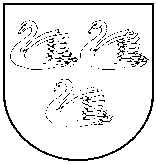 GULBENES  NOVADA  PAŠVALDĪBAReģ. Nr. 90009116327Ābeļu iela 2, Gulbene, Gulbenes nov., LV-4401Tālrunis 64497710, mob.26595362, e-pasts: dome@gulbene.lv , www.gulbene.lvAttīstības un tautsaimniecības komiteja PROTOKOLSAdministrācijas ēka, Ābeļu iela 2, Gulbene, atklāta sēde2023. gada 23. augustā                                     						Nr. 8Sēde sasaukta 2023.gada 21.augustā plkst. 10:29Sēdi atklāj 2023.gada 23.augustā plkst. 12:53 Sēdi vada - Attīstības un tautsaimniecības komitejas priekšsēdētāja Guna ŠvikaProtokolē - Gulbenes novada pašvaldības Kancelejas pārzine Vita BaškerePiedalās deputāti (komitejas locekļi): Ainārs Brezinskis, Intars Liepiņš, Mudīte Motivāne, Guna PūcīteNepiedalās deputāti (komitejas locekļi): Gunārs Ciglis, Normunds Mazūrs – darba apstākļu dēļPašvaldības administrācijas darbinieki un interesenti klātienē: skatīt sarakstu pielikumāPašvaldības administrācijas darbinieki un interesenti attālināti: skatīt sarakstu pielikumāKomitejas sēdei tika veikts videoieraksts:https://drive.google.com/drive/u/0/folders/1xggf9LO1OxVL0hpkaInC89Rp-mmtWPmhPieejams: Attīstības un tautsaimniecības komiteja (2023-08-23 13:00 GMT+3) 331,1  MBDARBA KĀRTĪBA:0. Par darba kārtības apstiprināšanu1. Par nomas objekta piedāvājumu atlases organizēšanu2. Par nekustamā īpašuma Lizuma pagastā ar nosaukumu “Akācijas”, kadastra numurs 5072 006 0259, ēkas ar kadastra apzīmējumu 5072 006 0259 004 (Skola) nedzīvojamās telpas daļas 1 m2 platībā nomas tiesību izsoles rezultātu apstiprināšanu3. Par zemes domājamās daļas nodošanu īpašumā bez atlīdzības dzīvokļa īpašumam Skolas iela 1A - 234. Par Beļavas pagasta nekustamā īpašuma “Kalna iela 1” sastāva grozīšanu un jauna nekustamā īpašuma nosaukuma piešķiršanu5. Par Līgo pagasta nekustamā īpašuma “Vanagi” sastāva grozīšanu un jauna nekustamā īpašuma nosaukuma piešķiršanu6. Par Rankas pagasta nekustamā īpašuma “Jaundegļupi” sastāva grozīšanu un jauna nekustamā īpašuma nosaukuma piešķiršanu7. Par zemes ierīcības projekta apstiprināšanu Lejasciema pagasta nekustamajam īpašumam “Ķēriki”8. Par zemes ierīcības projekta apstiprināšanu Rankas pagasta nekustamajiem īpašumiem “Alfas-2” un “Sējēju laukums”9. Par zemes ierīcības projekta apstiprināšanu Stradu pagasta nekustamajam īpašumam “Induļi”10. Par Gulbenes pilsētas dzīvokļa īpašuma O. Kalpaka iela 46 - 9 atsavināšanu11. Par Gulbenes pilsētas dzīvokļa īpašuma Nākotnes iela 2 k - 9 - 75 atsavināšanu12. Par Gulbenes pilsētas dzīvokļa īpašuma Rīgas iela 70 - 8 atsavināšanu13. Par Gulbenes pilsētas dzīvokļa īpašuma Skolas iela 5 k – 1 - 5 atsavināšanu14. Par nekustamā īpašuma Gulbenes pilsētā ar nosaukumu “Miera iela 26A” atsavināšanu15. Par nekustamā īpašuma Beļavas pagastā ar nosaukumu “Grietiņas 1” atsavināšanu16. Par Jaungulbenes pagasta dzīvokļa īpašuma Ozolu iela 2 - 22 atsavināšanu17. Par nekustamā īpašuma Lejasciema pagastā ar nosaukumu “Upesloki” atsavināšanu18. Par nekustamā īpašuma Rankas pagastā ar nosaukumu “Purēni” atsavināšanu19. Par nekustamā īpašuma Rankas pagastā ar nosaukumu “Dārzi 1” atsavināšanu20. Par Stradu pagasta dzīvokļa īpašuma “Šķieneri 10” - 47 atsavināšanu21. Par Stradu pagasta dzīvokļa īpašuma “Stāķi 17” - 8  atsavināšanu22. Par Stradu pagasta dzīvokļa īpašuma “Šķieneri 1” - 10  atsavināšanu23. Par nekustamā īpašuma Ceriņu iela 22A, Gulbene, Gulbenes novads, pirmās izsoles rīkošanu, noteikumu un sākumcenas apstiprināšanu24. Par nekustamā īpašuma Beļavas pagastā ar nosaukumu “Strautmaļi” pirmās izsoles rīkošanu, noteikumu un sākumcenas apstiprināšanu25. Par nekustamā īpašuma Jaungulbenes pagastā ar nosaukumu “Ābeles” pirmās izsoles rīkošanu, noteikumu un sākumcenas apstiprināšanu26. Par nekustamā īpašuma Beļavas pagastā ar nosaukumu “Lapotnes” trešās izsoles rīkošanu, noteikumu un sākumcenas apstiprināšanu27. Par dzīvokļa īpašuma Rīgas iela 70 – 7, Gulbene, Gulbenes novads,  pircēja apstiprināšanu28. Par nekustamā īpašuma Litenes pagastā ar nosaukumu “Poikas” pircēja apstiprināšanu29. Par nekustamā īpašuma Līgo pagastā ar nosaukumu “Būrukakti” pircēja apstiprināšanu30. Par nekustamā īpašuma Tirzas pagastā ar nosaukumu “Rītausmas”  pircēja apstiprināšanu31. Par dzīvokļa īpašuma “Gaujmalas” – 11, Sinole, Lejasciema pagasts, Gulbenes novads, izsoles rezultātu apstiprināšanu32. Par dzīvokļa īpašuma “Gaujmalas” – 16, Sinole, Lejasciema pagasts, Gulbenes novads, izsoles rezultātu apstiprināšanu33. Par Gulbenes novada attīstības programmas 2018.-2024.gadam investīciju plāna 2022.-2024.gadam grozījumiem34. Par grozījumiem Gulbenes novada Teritorijas plānojuma darba uzdevumā35. Par nekustamā īpašuma sakārtošanu Miera ielā 19, Gulbenē, Gulbenes novadā36. Par nekustamā īpašuma sakārtošanu Gaitnieku ielā 13, Gulbenē, Gulbenes novadā37. Par iekšējā normatīvā akta “Gulbenes novada būvvaldes nolikums” apstiprināšanu38. Par nekustamā īpašuma Beļavas pagastā ar nosaukumu “Spārīte 235” pircēja apstiprināšanu39. Par nekustamā īpašuma Lejasciema pagastā ar nosaukumu “Vecgaliņi” pircēja apstiprināšanu0.Par darba kārtības apstiprināšanuZIŅO: Guna ŠvikaLĒMUMA PROJEKTU SAGATAVOJA: Vita BaškereDEBATĒS PIEDALĀS: Priekšlikumi balsošanai:1. Papildināt darba kārtību ar 38.punktu - Par nekustamā īpašuma Beļavas pagastā ar nosaukumu “Spārīte 235” pircēja apstiprināšanu (Guna Švika)Balsojums: ar 5 balsīm "Par" (Ainārs Brezinskis, Guna Pūcīte, Guna Švika, Intars Liepiņš, Mudīte Motivāne), "Pret" – nav, "Atturas" – nav, "Nepiedalās" – navLēmums: Pieņemts2. Papildināt darba kārtību ar 39.punktu - Par nekustamā īpašuma Lejasciema pagastā ar nosaukumu “Vecgaliņi” pircēja apstiprināšanu (Guna Švika)Balsojums: ar 5 balsīm "Par" (Ainārs Brezinskis, Guna Pūcīte, Guna Švika, Intars Liepiņš, Mudīte Motivāne), "Pret" – nav, "Atturas" – nav, "Nepiedalās" – navLēmums: PieņemtsAttīstības un tautsaimniecības komiteja atklāti balsojot:ar 5 balsīm "Par" (Ainārs Brezinskis, Guna Pūcīte, Guna Švika, Intars Liepiņš, Mudīte Motivāne), "Pret" – nav, "Atturas" – nav, "Nepiedalās" – nav, NOLEMJ:APSTIPRINĀT 2023.gada  23.augusta Attīstības un tautsaimniecības komitejas sēdes darba kārtību.1.Par nomas objekta piedāvājumu atlases organizēšanuZIŅO: Guna ŠvikaLĒMUMA PROJEKTU SAGATAVOJA: Lauris Šķenders, Laima PriedeslaipaDEBATĒS PIEDALĀS: Lauris Šķenders, Guna PūcīteAttīstības un tautsaimniecības komiteja atklāti balsojot:ar 5 balsīm "Par" (Ainārs Brezinskis, Guna Pūcīte, Guna Švika, Intars Liepiņš, Mudīte Motivāne), "Pret" – nav, "Atturas" – nav, "Nepiedalās" – nav, NOLEMJ:Virzīt izskatīšanai domes sēdē lēmumprojektu:	Par nomas objekta piedāvājumu atlases organizēšanuŅemot vērā, ka programmas “Eiropas Solidaritātes korpuss” projekta Nr. 2023-1-LV02-ESC51-VTJ-0000113620 ietvaros ir nepieciešams nodrošināt dzīvesvietu diviem brīvprātīgajiem jauniešiem, un pamatojoties uz Pašvaldību likuma 10.panta pirmās daļas 21.punktu, kas nosaka, ka dome ir tiesīga izlemt ikvienu pašvaldības kompetences jautājumu; tikai domes kompetencē ir pieņemt lēmumus citos ārējos normatīvajos aktos paredzētajos gadījumos, Publiskas personas finanšu līdzekļu un mantas izšķērdēšanas novēršanas likuma 6.3 panta pirmo daļu, kas nosaka, ka publiska persona nomā no privātpersonas vai kapitālsabiedrības nekustamo īpašumu, kas nepieciešams publiskas personas darbības nodrošināšanai saskaņā ar šā likuma un citu likumu noteikumiem, kā arī nodrošina informācijas publisku pieejamību, ievērojot normatīvajos aktos paredzētos informācijas pieejamības ierobežojumus, Ministru kabineta 2013.gada 29.oktobra noteikumu Nr.1191 “Kārtība, kādā publiska persona nomā nekustamo īpašumu no privātpersonas vai kapitālsabiedrības un publicē informāciju par nomātajiem un nomāt paredzētajiem nekustamajiem īpašumiem” 4.punktu, kas nosaka, ka nomnieks pieņem lēmumu par nomas objekta piedāvājumu atlases organizēšanu un nodrošina lēmuma pieņemšanas procesa caurskatāmību, un Gulbenes novada domes Attīstības un tautsaimniecības komitejas ieteikumu, atklāti balsojot: ar ____ balsīm "Par" (_______), "Pret" – ____ (______), "Atturas" – ____ (______), Gulbenes novada dome NOLEMJ:1. ORGANIZĒT nomas objekta piedāvājumu atlasi un apstiprināt nomas objekta atlases kritērijus (pielikumā), kas ir šā lēmuma neatņemama sastāvdaļa.2. UZDOT veikt nomas objekta piedāvājumu atlases organizēšanu komisijai šādā sastāvā:Komisijas priekšsēdētājs:Lauris Šķenders – Gulbenes novada Izglītības pārvaldes projektu vadītājs;Komisijas locekļi:Laima Priedeslaipa – Gulbenes novada pašvaldības administrācijas Juridiskās un personālvadības nodaļas vecākā juriste;Aija Kļaviņa – Gulbenes novada pašvaldības administrācijas Finanšu nodaļas vadītāja.3. UZDOT Gulbenes novada pašvaldības administrācijas Juridiskās un personālvadības nodaļai sagatavot nomas līgumu.4. PUBLICĒT informāciju par noslēgto nomas līgumu Gulbenes novada pašvaldības mājas lapā www.gulbene.lv internetā atbilstoši Ministru kabineta 2013.gada 29.oktobra noteikumu Nr.1191 “Kārtība, kādā publiska persona nomā nekustamo īpašumu no privātpersonas vai kapitālsabiedrības un publicē informāciju par nomātajiem un nomāt paredzētajiem nekustamajiem īpašumiem” 17. un 18.punktam.Pielikums Gulbenes novada domes 2023.gada __.augusta lēmumam Nr. GND/2023/____Publicējamā informācija par nomas objektu2.Par nekustamā īpašuma Lizuma pagastā ar nosaukumu “Akācijas”, kadastra numurs 5072 006 0259, ēkas ar kadastra apzīmējumu 5072 006 0259 004 (Skola) nedzīvojamās telpas daļas 1 m2 platībā nomas tiesību izsoles rezultātu apstiprināšanuZIŅO: Guna ŠvikaLĒMUMA PROJEKTU SAGATAVOJA: Ineta OtvareDEBATĒS PIEDALĀS: navAttīstības un tautsaimniecības komiteja atklāti balsojot:ar 5 balsīm "Par" (Ainārs Brezinskis, Guna Pūcīte, Guna Švika, Intars Liepiņš, Mudīte Motivāne), "Pret" – nav, "Atturas" – nav, "Nepiedalās" – nav, NOLEMJ:Virzīt izskatīšanai domes sēdē lēmumprojektu:Par nekustamā īpašuma Lizuma pagastā ar nosaukumu “Akācijas”, kadastra numurs 5072 006 0259, ēkas ar kadastra apzīmējumu 5072 006 0259 004 (Skola) nedzīvojamās telpas daļas 1 m2 platībā nomas tiesību izsoles rezultātu apstiprināšanuGulbenes novada pašvaldības Mantas iznomāšanas komisija 2023.gada 24.jūlijā pieņēma lēmumu “Par nekustamā īpašuma Lizuma pagastā ar nosaukumu “Akācijas”, kadastra numurs 5072 006 0259, ēkas ar kadastra apzīmējumu 5072 006 0259 004 (Skola) nedzīvojamās telpas daļas 1 m2 platībā nomas tiesību rakstisku izsoli” (protokols Nr.GND/2.6.1/23/14, 22.§), ar kuru nolēma rīkot nekustamā īpašuma Lizuma pagastā ar nosaukumu “Akācijas”, kadastra numurs 5072 006 0259, ēkas ar kadastra apzīmējumu 5072 006 0259 004 (Skola) nedzīvojamās telpas daļas 1 m2 platībā nomas tiesību rakstisku izsoli, un apstiprināja publicējamo informāciju par nomas objektu.Nomas tiesību izsole notika 2023.gada 14.augustā plkst.11.00, izsoles vieta – Gulbenes novada pašvaldības administrācijas ēkā Ābeļu ielā 2, Gulbenē. Noteiktajā termiņā dalību izsolē pieteica viens pretendents: SIA “Kafijas pasaule”, reģistrācijas numurs 40103476661, juridiskā adrese: Apuzes iela 34, Rīga, LV-1046.Nomas tiesības uz nekustamā īpašuma Lizuma pagastā ar nosaukumu “Akācijas”, kadastra numurs 5072 006 0259, ēkas ar kadastra apzīmējumu 5072 006 0259 004 (Skola) nedzīvojamās telpas daļu 1 m2 platībā par nosolīto nomas maksu EUR 37,00 (trīsdesmit septiņi euro nulle centi) mēnesī uz 2 (diviem) gadiem ieguva SIA “Kafijas pasaule”, reģistrācijas numurs 40103476661, juridiskā adrese: Apuzes iela 34, Rīga, LV-1046, pamatojoties uz 2023.gada 14.augusta Mantas iznomāšanas komisijas nomas tiesību izsoles protokolu Nr. GND/2.6.1/23/43.Pamatojoties uz Pašvaldību likuma 10.panta pirmās daļas 21.punktu, kas nosaka, ka dome ir tiesīga izlemt ikvienu pašvaldības kompetences jautājumu, turklāt tikai domes kompetencē ir pieņemt lēmumus citos ārējos normatīvajos aktos paredzētajos gadījumos, Ministru kabineta 2018.gada 20.februāra noteikumu Nr.97 “Publiskas personas mantas iznomāšanas noteikumi” 48.punktu, kas nosaka, ka Iznomātājs apstiprina rakstiskās izsoles rezultātus un 10 darbdienu laikā pēc izsoles rezultātu paziņošanas publicē vai nodrošina attiecīgās informācijas publicēšanu šo noteikumu 26. punktā minētajā tīmekļvietnē, Ministru kabineta 2018.gada 20.februāra noteikumu Nr.97 “Publiskas personas mantas iznomāšanas noteikumi”, un ņemot vērā Attīstības un tautsaimniecības komitejas ieteikumu atklāti balsojot: ar … balsīm “PAR”- , “PRET”- , “ATTURAS”- , Gulbenes novada dome NOLEMJ:APSTIPRINĀT nekustamā īpašuma Lizuma pagastā ar nosaukumu “Akācijas”, kadastra numurs 5072 006 0259, ēkas ar kadastra apzīmējumu 5072 006 0259 004 (Skola) nedzīvojamās telpas daļai 1 m2 platībā 2023.gada 14.augusta nomas tiesību izsoles rezultātus: nomas tiesības par nomas maksu 37,00 (trīsdesmit septiņi euro nulle centi) mēnesī bez pievienotās vērtības nodokļa uz 2 (diviem) gadiem ieguva SIA “Kafijas pasaule”, reģistrācijas numurs 40103476661, juridiskā adrese: Apuzes iela 34, Rīga, LV-1046.UZDOT Gulbenes novada pašvaldības administrācijas Īpašumu pārraudzības nodaļai sagatavot informāciju par nomas izsoles rezultātu apstiprināšanu un publicēt to Gulbenes novada pašvaldības tīmekļvietnē www.gulbene.lv.Lēmumu nosūtīt SIA “Kafijas pasaule” uz adresi: Apuzes iela 34, Rīga, LV-1046.3.Par zemes domājamās daļas nodošanu īpašumā bez atlīdzības dzīvokļa īpašumam Skolas iela 1A - 23ZIŅO: Guna ŠvikaLĒMUMA PROJEKTU SAGATAVOJA: Monta ĶelleDEBATĒS PIEDALĀS: navAttīstības un tautsaimniecības komiteja atklāti balsojot:ar 5 balsīm "Par" (Ainārs Brezinskis, Guna Pūcīte, Guna Švika, Intars Liepiņš, Mudīte Motivāne), "Pret" – nav, "Atturas" – nav, "Nepiedalās" – nav, NOLEMJ:Virzīt izskatīšanai domes sēdē lēmumprojektu:Par zemes domājamās daļas nodošanu īpašumā bez atlīdzības dzīvokļa īpašumam Skolas iela 1A - 23Izskatīts …., 2023. gada 27.jūlija iesniegums (Gulbenes novada pašvaldībā saņemts 2023.gada 28.jūlijā un reģistrēts ar Nr. GND/5.13.3/23/1549-K) kurā lūgts nodot bez atlīdzības dzīvokļa īpašumam Skolas iela 1A – 23, Gulbene, Gulbenes novads, piekrītošās zemes domājamās daļas.Gulbenes pilsētas nekustamais īpašums Skolas iela 1A, kadastra numurs 5001 002 0039, sastāv no būves ar kadastra apzīmējumu 5001 002 0039 001 (daudzdzīvokļu ēka), kas sadalīta dzīvokļu īpašumos, un zemes vienības ar kadastra apzīmējumu 5001 002 0039.1997.gada 3.decembrī starp Gulbenes pilsētas dzīvojamo māju privatizācijas komisiju un …, noslēgts pirkuma līgums par dzīvokļa īpašumu Skolas iela 1A – 23, kuram piekrīt 272/12988 domājamās daļas no mājas, un zemes gabala nomas tiesības uz 99 gadiem.Saskaņā ar ierakstu Gulbenes pilsētas zemesgrāmatas nodalījumā Nr. 277 23 dzīvokļa īpašniece ir …, pamatojoties uz Vidzemes rajona tiesas tiesneses Ineses Čakšas 1998.gada 29.janvāra lēmumu (žurnāls nr. 146).Atbilstoši Pašvaldību likuma 10.panta pirmās daļas 16.punktam dome ir tiesīga izlemt ikvienu pašvaldības kompetences jautājumu un tikai domes kompetencē ir lemt par pašvaldības nekustamā īpašuma atsavināšanu un apgrūtināšanu, kā arī par nekustamā īpašuma iegūšanu.Saskaņā ar likuma “Par valsts un pašvaldību dzīvojamo māju privatizāciju” 4. panta pirmo daļu privatizācija notiek izpērkot šā likuma 7. un 8.pantā minēto privatizācijas objektu un noslēdzot pirkuma līgumu vai saņemot privatizācijas objektu īpašumā bez atlīdzības un noslēdzot vienošanos.Likuma “Par valsts un pašvaldību dzīvojamo māju privatizāciju” 53. panta otrā daļa nosaka, ka uz 99 gadiem iegūtās zemes nomas tiesības var pārdot, mainīt vai citādi atsavināt, ja tiek pārdots, mainīts vai citādi atsavināts privatizētais dzīvoklis, neapdzīvojamā telpa, mākslinieka darbnīca, viendzīvokļa vai daudzdzīvokļu māja, neattiecinot uz šo gadījumu Civillikuma 2115.panta noteikumus. Šā likuma 84. panta pirmās daļas 1.punkts nosaka, ka, ja viendzīvokļa vai daudzdzīvokļu mājas privatizācija šā likuma 8.1 pantā noteiktajā kārtībā ir uzsākta līdz 2014.gada 30.septembrim un šī māja pilnībā vai daļēji atrodas uz valsts vai pašvaldības īpašumā esošas zemes, attiecībā uz kuru vairs nepastāv privatizācijas ierobežojumi, kas bija spēkā viendzīvokļa vai daudzdzīvokļu mājas privatizācijas uzsākšanas brīdī, ar pašvaldības domes vai valsts dzīvojamo māju privatizāciju veicošās institūcijas lēmumu zemes gabalu, uz kura pilnībā vai daļēji atrodas privatizācijai nodotā dzīvojamā māja, nodod īpašumā bez atlīdzības. Savukārt šā likuma 53. panta ceturtā daļa nosaka, ka persona, kura privatizācijas rezultātā ieguvusi zemes gabala nomas tiesības uz 99 gadiem, nomāto zemes gabalu iegūst īpašumā bez papildu maksas, ja ievēroti šajā likumā un citos likumos zemes iegūšanai īpašumā paredzētie nosacījumi, iesniedzot rajona (pilsētas) tiesā nostiprinājuma lūgumu.Ņemot vērā, ka daļa no zemes vienības ar kadastra apzīmējumu 5001 002 0039, kas netika nodota privatizācijai ir Gulbenes novada pašvaldības īpašumā, un pamatojoties uz privatizācijas pirkuma līgumu, kas noslēgts pirms 2014.gada 30.septembra, …., ir nododamas bez atlīdzības dzīvokļa īpašumam Skolas iela 1A – 23, Gulbene, Gulbenes novads, piekrītošās domājamās daļas no zemes vienības ar kadastra apzīmējumu 5001 002 0039.Pamatojoties uz likuma “Par valsts un pašvaldību dzīvojamo māju privatizāciju” 4. panta pirmo daļu, 53. panta otro un ceturto daļu, 84.panta pirmās daļas 1.punktu, Pašvaldību likuma 10.panta pirmās daļas 16.punktu, un Attīstības un tautsaimniecības komitejas ieteikumu, atklāti balsojot: ar … balsīm “PAR”-, “PRET”-, NOLEMJ:1. NODOT …, bez atlīdzības dzīvokļa īpašumam Skolas iela 1A – 23, Gulbene, Gulbenes novads,  272/12988 piekrītošās domājamās daļas no zemes vienības ar kadastra apzīmējumu 5001 002 0039.2. UZDOT Gulbenes novada pašvaldības administrācijas Īpašumu pārraudzības nodaļai sagatavot vienošanos par zemes domājamo daļu nodošanu īpašumā bez atlīdzības.3. PILNVAROT Gulbenes novada domes priekšsēdētāju Andi Caunīti noslēgt vienošanos par zemes domājamo daļu nodošanu īpašumā bez atlīdzības ar …. 4.Par Beļavas pagasta nekustamā īpašuma “Kalna iela 1” sastāva grozīšanu un jauna nekustamā īpašuma nosaukuma piešķiršanuZIŅO: Guna ŠvikaLĒMUMA PROJEKTU SAGATAVOJA: Ineta OtvareDEBATĒS PIEDALĀS: navAttīstības un tautsaimniecības komiteja atklāti balsojot:ar 5 balsīm "Par" (Ainārs Brezinskis, Guna Pūcīte, Guna Švika, Intars Liepiņš, Mudīte Motivāne), "Pret" – nav, "Atturas" – nav, "Nepiedalās" – nav, NOLEMJ:Virzīt izskatīšanai domes sēdē lēmumprojektu:Par Beļavas pagasta nekustamā īpašuma “Kalna iela 1” sastāva grozīšanu un jauna nekustamā īpašuma nosaukuma piešķiršanuIzskatīts …, 2023.gada 17.augusta iesniegums (Gulbenes novada pašvaldībā saņemts 2023.gada 17.augustā un reģistrēts ar Nr. GND/5.13.3/23/1698-L) ar lūgumu atļaut no nekustamā īpašuma “Kalna iela 1”, Beļavas pagasts, Gulbenes novads, kadastra numurs 5044 012 0060, atdalīt zemes vienību ar kadastra apzīmējumu 5044 009 0035, 12,4 ha platībā, izveidojot jaunu nekustamo īpašumu, un piešķirt tam nosaukumu.Pašvaldību likuma 10.panta pirmās daļas 21.punkts nosaka, ka dome ir tiesīga izlemt ikvienu pašvaldības kompetences jautājumu; tikai domes kompetencē ir pieņemt lēmumus citos ārējos normatīvajos aktos paredzētajos gadījumos.Nekustamā īpašuma valsts kadastra likuma 1.panta 14.punkts nosaka, ka nekustamā īpašuma nosaukums ir ar pašvaldības lēmumu nekustamajam īpašumam lauku apvidū un, ja nekustamā īpašuma sastāvā esošā zemes vienība vai būve nav adresācijas objekts, nekustamajam īpašumam pilsētā vai ciema teritorijā piešķirts rekvizīts, kas nav adrese. Šā likuma 19.panta 1.punkts nosaka, ka, pamatojoties uz šā likuma 24.panta pirmās daļas 1., 2., 3., 5., 6., 7. un 11.punktā minēto personu iesniegumu, atbilstoši normatīvo aktu un šā likuma 34.panta nosacījumiem Kadastra informācijas sistēmā drīkst sadalīt reģistrētu nekustamā īpašuma objektu vairākos nekustamā īpašuma objektos. Nekustamā īpašuma valsts kadastra likuma 32.panta pirmā daļa nosaka, ka nekustamo īpašumu veido un tā sastāvu groza normatīvajos aktos noteiktajā kārtībā, savukārt 33.panta 4.punkts nosaka, ka nekustamo īpašumu veido, grozot reģistrēta nekustamā īpašuma sastāvu, no tā atdalot nekustamā īpašuma objektu.Ministru kabineta 2012.gada 10.janvāra noteikumu Nr. 50 “Vietvārdu informācijas noteikumu” 16.1.apakšpunkts nosaka, ka vietvārdu piešķīrējinstitūcijām ir pienākums iesniegt Valsts valodas centrā atzinuma saņemšanai lēmuma projektu par oficiālā vietvārda vai oficiālā paralēlnosaukuma piešķiršanu, vietvārda statusa maiņu vai rakstības formas precizēšanu. Ņemot vērā, ka ar šo lēmumu nav paredzēta jauna oficiālā vietvārda vai oficiālā paralēlnosaukuma piešķiršana, pašvaldībai nav jālūdz Valsts valodas centra atzinums.Pamatojoties uz Pašvaldību likuma 10.panta pirmās daļas 21.punktu, Nekustamā īpašuma valsts kadastra likuma 1.panta 14.punktu, 19.panta 1.punktu, 32.panta pirmo daļu, 33.panta 4.punktu, Ministru kabineta 2012. gada 10. janvāra noteikumu Nr. 50 “Vietvārdu informācijas noteikumu” 16.1.apakšpunktu, un Attīstības un tautsaimniecības komitejas ieteikumu, atklāti balsojot: ar … balsīm “PAR”- , “PRET”- , “ATTURAS”- , Gulbenes novada dome NOLEMJ:1. PIEŠĶIRT nosaukumu “Pekaiņi” nekustamajam īpašumam, kas tiks izveidots, atdalot zemes vienību ar kadastra apzīmējumu 5044 009 0035, 12,4 ha platībā, no nekustamā īpašuma ar nosaukumu “Kalna iela 1”, kadastra numurs 5044 012 0060, Beļavas pagasts, Gulbenes novads. 2. Lēmumu nosūtīt ….Pamatojoties uz Administratīvā procesa likuma 76.panta otro daļu, 79.panta pirmo daļu, 188.panta pirmo un otro daļu un 189.pantu, šo lēmumu viena mēneša laikā no tā spēkā stāšanās dienas (administratīvais akts, saskaņā ar Administratīvā procesa likuma 70.panta pirmo daļu, stājas spēkā ar brīdi, kad tas paziņots adresātam (saskaņā ar Paziņošanas likuma 8.panta trešo daļu dokuments, kas paziņots kā ierakstīta pasta sūtījums, uzskatāms par paziņotu septītajā dienā pēc tā nodošanas pastā)) var apstrīdēt Gulbenes novada pašvaldībā vai uzreiz pārsūdzēt Administratīvās rajona tiesas attiecīgajā tiesu namā pēc pieteicēja adreses vai nekustamā īpašuma atrašanās vietas.5.Par Līgo pagasta nekustamā īpašuma “Vanagi” sastāva grozīšanu un jauna nekustamā īpašuma nosaukuma piešķiršanuZIŅO: Guna ŠvikaLĒMUMA PROJEKTU SAGATAVOJA: Lelde BašķereDEBATĒS PIEDALĀS: navAttīstības un tautsaimniecības komiteja atklāti balsojot:ar 5 balsīm "Par" (Ainārs Brezinskis, Guna Pūcīte, Guna Švika, Intars Liepiņš, Mudīte Motivāne), "Pret" – nav, "Atturas" – nav, "Nepiedalās" – nav, NOLEMJ:Virzīt izskatīšanai domes sēdē lēmumprojektu:Par Līgo pagasta nekustamā īpašuma “Vanagi” sastāva grozīšanu un jauna nekustamā īpašuma nosaukuma piešķiršanuIzskatīts SIA “JUNO ESTATE”, reģistrācijas numurs 40203475516, juridiskā adrese: Audēju iela 15 - 4, Rīga, LV-1050, valdes locekļa Helvija Babra, kas rīkojas …, vārdā uz Vidzemes apgabaltiesas zvērinātas notāres Ainas Zvidriņas 2023.gada 25.jūlijā izdotas Pilnvaras (reģistra Nr.3413) pamata, 2023.gada 14.augusta iesniegums Nr. IZ-349/2023 (Gulbenes novada pašvaldībā saņemts 2023.gada 14.augustā un reģistrēts ar Nr. GND/5.13.3/23/1672-S) ar lūgumu atļaut no nekustamā īpašuma “Vanagi”, Līgo pagasts, Gulbenes novads, kadastra numurs 5076 003 0011, atdalīt zemes vienību ar kadastra apzīmējumu 5076 004 0121, 5,0 ha platībā, izveidojot jaunu nekustamo īpašumu, un piešķirt tam nosaukumu.Pašvaldību likuma 10.panta pirmās daļas 21.punkts nosaka, ka dome ir tiesīga izlemt ikvienu pašvaldības kompetences jautājumu; tikai domes kompetencē ir pieņemt lēmumus citos ārējos normatīvajos aktos paredzētajos gadījumos.Nekustamā īpašuma valsts kadastra likuma 1.panta 14.punkts nosaka, ka nekustamā īpašuma nosaukums ir ar pašvaldības lēmumu nekustamajam īpašumam lauku apvidū un, ja nekustamā īpašuma sastāvā esošā zemes vienība vai būve nav adresācijas objekts, nekustamajam īpašumam pilsētā vai ciema teritorijā piešķirts rekvizīts, kas nav adrese. Šā likuma 19.panta 1.punkts nosaka, ka, pamatojoties uz šā likuma 24.panta pirmās daļas 1., 2., 3., 5., 6., 7. un 11.punktā minēto personu iesniegumu, atbilstoši normatīvo aktu un šā likuma 34.panta nosacījumiem Kadastra informācijas sistēmā drīkst sadalīt reģistrētu nekustamā īpašuma objektu vairākos nekustamā īpašuma objektos. Nekustamā īpašuma valsts kadastra likuma 32.panta pirmā daļa nosaka, ka nekustamo īpašumu veido un tā sastāvu groza normatīvajos aktos noteiktajā kārtībā, savukārt 33.panta 4.punkts nosaka, ka nekustamo īpašumu veido, grozot reģistrēta nekustamā īpašuma sastāvu, no tā atdalot nekustamā īpašuma objektu.Ministru kabineta 2012.gada 10.janvāra noteikumu Nr. 50 “Vietvārdu informācijas noteikumu” 16.1.apakšpunkts nosaka, ka vietvārdu piešķīrējinstitūcijām ir pienākums iesniegt Valsts valodas centrā atzinuma saņemšanai lēmuma projektu par oficiālā vietvārda vai oficiālā paralēlnosaukuma piešķiršanu, vietvārda statusa maiņu vai rakstības formas precizēšanu. Ņemot vērā, ka ar šo lēmumu nav paredzēta jauna oficiālā vietvārda vai oficiālā paralēlnosaukuma piešķiršana, pašvaldībai nav jālūdz Valsts valodas centra atzinums.Pamatojoties uz Pašvaldību likuma 10.panta pirmās daļas 21.punktu, Nekustamā īpašuma valsts kadastra likuma 1.panta 14.punktu, 19.panta 1.punktu, 32.panta pirmo daļu, 33.panta 4.punktu, Ministru kabineta 2012. gada 10. janvāra noteikumu Nr. 50 “Vietvārdu informācijas noteikumu” 16.1.apakšpunktu, un Attīstības un tautsaimniecības komitejas ieteikumu, atklāti balsojot: ar … balsīm “PAR”- , “PRET”- , “ATTURAS”- , Gulbenes novada dome NOLEMJ:1. PIEŠĶIRT nosaukumu “Meža Vanagi” nekustamajam īpašumam, kas tiks izveidots, atdalot zemes vienību ar kadastra apzīmējumu 5076 004 0121, 5,0 ha platībā, no nekustamā īpašuma ar nosaukumu “Vanagi”, kadastra numurs 5076 003 0011, Līgo pagasts, Gulbenes novads. 2. Lēmumu nosūtīt SIA “JUNO ESTATE” uz elektroniskā pasta adresi: info@juno.lv.Pamatojoties uz Administratīvā procesa likuma 76.panta otro daļu, 79.panta pirmo daļu, 188.panta pirmo un otro daļu un 189.pantu, šo lēmumu viena mēneša laikā no tā spēkā stāšanās dienas (administratīvais akts, saskaņā ar Administratīvā procesa likuma 70.panta pirmo daļu, stājas spēkā ar brīdi, kad tas paziņots adresātam (saskaņā ar Paziņošanas likuma 8.panta trešo daļu dokuments, kas paziņots kā ierakstīta pasta sūtījums, uzskatāms par paziņotu septītajā dienā pēc tā nodošanas pastā)) var apstrīdēt Gulbenes novada pašvaldībā vai uzreiz pārsūdzēt Administratīvās rajona tiesas attiecīgajā tiesu namā pēc pieteicēja adreses vai nekustamā īpašuma atrašanās vietas.6.Par Rankas pagasta nekustamā īpašuma “Jaundegļupi” sastāva grozīšanu un jauna nekustamā īpašuma nosaukuma piešķiršanuZIŅO: Guna ŠvikaLĒMUMA PROJEKTU SAGATAVOJA: Lelde BašķereDEBATĒS PIEDALĀS: navAttīstības un tautsaimniecības komiteja atklāti balsojot:ar 5 balsīm "Par" (Ainārs Brezinskis, Guna Pūcīte, Guna Švika, Intars Liepiņš, Mudīte Motivāne), "Pret" – nav, "Atturas" – nav, "Nepiedalās" – nav, NOLEMJ:Virzīt izskatīšanai domes sēdē lēmumprojektu:Par Rankas pagasta nekustamā īpašuma “Jaundegļupi” sastāva grozīšanu un jauna nekustamā īpašuma nosaukuma piešķiršanuIzskatīts …., kas rīkojas …., vārdā uz Vidzemes apgabaltiesas zvērinātas notāres Baibas Jaunbērziņas 2019.gada 14.martā izdotas Ģenerālpilnvaras (reģistra Nr.590) pamata, 2023.gada 26.jūlija iesniegums (Gulbenes novada pašvaldībā saņemts 2023.gada 26.jūlijā un reģistrēts ar Nr. GND/5.13.3/23/1535-J) ar lūgumu atļaut no nekustamā īpašuma “Jaundegļupi”, Rankas pagasts, Gulbenes novads, kadastra numurs 5084 007 0058, atdalīt zemes vienību ar kadastra apzīmējumu 5084 007 0059, 7,8 ha platībā, izveidojot jaunu nekustamo īpašumu, un piešķirt tam nosaukumu.Pašvaldību likuma 10.panta pirmās daļas 21.punkts nosaka, ka dome ir tiesīga izlemt ikvienu pašvaldības kompetences jautājumu; tikai domes kompetencē ir pieņemt lēmumus citos ārējos normatīvajos aktos paredzētajos gadījumos.Nekustamā īpašuma valsts kadastra likuma 1.panta 14.punkts nosaka, ka nekustamā īpašuma nosaukums ir ar pašvaldības lēmumu nekustamajam īpašumam lauku apvidū un, ja nekustamā īpašuma sastāvā esošā zemes vienība vai būve nav adresācijas objekts, nekustamajam īpašumam pilsētā vai ciema teritorijā piešķirts rekvizīts, kas nav adrese. Šā likuma 19.panta 1.punkts nosaka, ka, pamatojoties uz šā likuma 24.panta pirmās daļas 1., 2., 3., 5., 6., 7. un 11.punktā minēto personu iesniegumu, atbilstoši normatīvo aktu un šā likuma 34.panta nosacījumiem Kadastra informācijas sistēmā drīkst sadalīt reģistrētu nekustamā īpašuma objektu vairākos nekustamā īpašuma objektos. Nekustamā īpašuma valsts kadastra likuma 32.panta pirmā daļa nosaka, ka nekustamo īpašumu veido un tā sastāvu groza normatīvajos aktos noteiktajā kārtībā, savukārt 33.panta 4.punkts nosaka, ka nekustamo īpašumu veido, grozot reģistrēta nekustamā īpašuma sastāvu, no tā atdalot nekustamā īpašuma objektu.Ministru kabineta 2012.gada 10.janvāra noteikumu Nr. 50 “Vietvārdu informācijas noteikumu” 16.1.apakšpunkts nosaka, ka vietvārdu piešķīrējinstitūcijām ir pienākums iesniegt Valsts valodas centrā atzinuma saņemšanai lēmuma projektu par oficiālā vietvārda vai oficiālā paralēlnosaukuma piešķiršanu, vietvārda statusa maiņu vai rakstības formas precizēšanu. Ņemot vērā, ka ar šo lēmumu nav paredzēta jauna oficiālā vietvārda vai oficiālā paralēlnosaukuma piešķiršana, pašvaldībai nav jālūdz Valsts valodas centra atzinums.Pamatojoties uz Pašvaldību likuma 10.panta pirmās daļas 21.punktu, Nekustamā īpašuma valsts kadastra likuma 1.panta 14.punktu, 19.panta 1.punktu, 32.panta pirmo daļu, 33.panta 4.punktu, Ministru kabineta 2012. gada 10. janvāra noteikumu Nr. 50 “Vietvārdu informācijas noteikumu” 16.1.apakšpunktu, atklāti balsojot: ar … balsīm “PAR”- , “PRET”- , “ATTURAS”- , Gulbenes novada dome NOLEMJ:1. PIEŠĶIRT nosaukumu “Sandras” nekustamajam īpašumam, kas tiks izveidots, atdalot zemes vienību ar kadastra apzīmējumu 5084 007 0059, 7,8 ha platībā, no nekustamā īpašuma ar nosaukumu “Jaundegļupi”, kadastra numurs 5084 007 0058, Rankas pagasts, Gulbenes novads. 2. Lēmumu nosūtīt …Pamatojoties uz Administratīvā procesa likuma 76.panta otro daļu, 79.panta pirmo daļu, 188.panta pirmo un otro daļu un 189.pantu, šo lēmumu viena mēneša laikā no tā spēkā stāšanās dienas (administratīvais akts, saskaņā ar Administratīvā procesa likuma 70.panta pirmo daļu, stājas spēkā ar brīdi, kad tas paziņots adresātam (saskaņā ar Paziņošanas likuma 8.panta trešo daļu dokuments, kas paziņots kā ierakstīta pasta sūtījums, uzskatāms par paziņotu septītajā dienā pēc tā nodošanas pastā)) var apstrīdēt Gulbenes novada pašvaldībā vai uzreiz pārsūdzēt Administratīvās rajona tiesas attiecīgajā tiesu namā pēc pieteicēja adreses vai nekustamā īpašuma atrašanās vietas.7.Par zemes ierīcības projekta apstiprināšanu Lejasciema pagasta nekustamajam īpašumam “Ķēriki”ZIŅO: Guna ŠvikaLĒMUMA PROJEKTU SAGATAVOJA: Ineta OtvareDEBATĒS PIEDALĀS: navAttīstības un tautsaimniecības komiteja atklāti balsojot:ar 5 balsīm "Par" (Ainārs Brezinskis, Guna Pūcīte, Guna Švika, Intars Liepiņš, Mudīte Motivāne), "Pret" – nav, "Atturas" – nav, "Nepiedalās" – nav, NOLEMJ:Virzīt izskatīšanai domes sēdē lēmumprojektu:Par zemes ierīcības projekta apstiprināšanu Lejasciema pagastanekustamajam īpašumam “Ķēriki”Izskatot “SIA “GVB””, reģistrācijas numurs 44103085065, juridiskā adrese: “Zellenes”, Beļavas pagasts, Gulbenes novads, LV-4409, 2023.gada 17.augusta iesniegumu (Gulbenes novada pašvaldībā saņemts 2023.gada 17.augustā un reģistrēts ar Nr. GND/5.7/23/1697-V) ar lūgumu apstiprināt zemes ierīkotāja Gundara Vaļģa (zemes ierīkotāja sertifikāts Nr.AA0153, derīgs līdz 2026.gada 13.decembrim) izstrādāto zemes ierīcības projektu nekustamajā īpašumā “Ķēriki”, Lejasciema pagasts, Gulbenes novads, kadastra numurs 5064 012 0173, ietilpstošajai zemes vienībai ar kadastra apzīmējumu 5064 012 0258, 12,2 ha platībā, pamatojoties uz Pašvaldību likuma 10.panta pirmās daļas 21.punktu, kas nosaka, ka dome ir tiesīga izlemt ikvienu pašvaldības kompetences jautājumu; tikai domes kompetencē ir pieņemt lēmumus citos ārējos normatīvajos aktos paredzētajos gadījumos, Zemes ierīcības likuma 19.pantu, kas nosaka, ka zemes ierīcības projektu un tā grozījumus apstiprina vietējā pašvaldība, izdodot administratīvo aktu, Ministru kabineta 2016.gada 2.augusta noteikumu Nr.505 “Zemes ierīcības projekta izstrādes noteikumi” 26.punktu, kas nosaka, ka pēc projekta saņemšanas apstiprināšanai vietējā pašvaldība izdod administratīvo aktu par projekta apstiprināšanu vai noraidīšanu, norādot vai pielikumā pievienojot informāciju par tās zemes vienības kadastra apzīmējumu, kurai izstrādāts projekts, un projekta grafiskās daļas rekvizītus (attiecīgā zemes ierīkotāja vārdu, uzvārdu, datumu un laiku, kad tas minēto dokumentu ir parakstījis) vai projekta grafiskās daļas kopiju, 28.punktu, kas nosaka, ka, ja projektu apstiprina, vietējā pašvaldība pieņem uz projektētajām zemes vienībām attiecināmus lēmumus, tostarp lēmumu par: adreses piešķiršanu, ja pēc zemes ierīcības darbiem paredzēts izveidot jaunu adresācijas objektu; nekustamā īpašuma lietošanas mērķu noteikšanu vai maiņu, Ministru kabineta 2006.gada 20.jūnija noteikumu Nr.496 “Nekustamā īpašuma lietošanas mērķu klasifikācija un nekustamā īpašuma lietošanas mērķu noteikšanas un maiņas kārtība” 16.1.apakšpunktu, kas nosaka, ka lietošanas mērķi nosaka, ja tiek izveidota jauna zemes vienība vai zemes vienības daļa, 30.punktu, kas nosaka, ka lauku teritorijās zemes vienībai, kuru izmanto tikai lauksaimniecībai, mežsaimniecībai un ūdenssaimniecībai, nosaka vienu lietošanas mērķi; lai noteiktu lietošanas mērķi, nosaka zemes vienībā dominējošo ekonomisko darbību, salīdzinot zemes lietošanas veidu platības meža zemei, zemei zem ūdeņiem un lauksaimniecībā izmantojamai zemei; uz zemes vienības esošai dzīvojamo ēku un palīgēku vai lauku saimniecību nedzīvojamo ēku apbūvei atsevišķi nenosaka lietošanas mērķi no lietošanas mērķu klases “Apbūves zeme”, Gulbenes novada domes 2018.gada 27.decembra saistošajiem noteikumiem Nr.20 “Gulbenes novada teritorijas plānojums, Teritorijas izmantošanas un apbūves noteikumi un grafiskā daļa”, un Attīstības un tautsaimniecības komitejas ieteikumu, atklāti balsojot: ar … balsīm “PAR”- , “PRET”- , “ATTURAS”- , Gulbenes novada dome NOLEMJ:1. APSTIPRINĀT zemes ierīkotāja Gundara Vaļģa (zemes ierīkotāja sertifikāts Nr.AA0153, derīgs līdz 2026.gada 13.decembrim) izstrādāto zemes ierīcības projektu nekustamajā īpašumā “Ķēriki”, Lejasciema pagasts, Gulbenes novads, kadastra numurs 5064 012 0173, ietilpstošajai zemes vienībai ar kadastra apzīmējumu 5064 012 0258, 12,2 ha platībā. Zemes vienības sadalījuma robežas noteikt saskaņā ar zemes ierīcības projekta grafisko daļu (pielikums), kas ir šī lēmuma neatņemama sastāvdaļa.2. Saglabāt jaunizveidoto zemes vienību ar kadastra apzīmējumu 5064 012 0491 (projektā Nr.1) un aptuveno platību 9,6 ha nekustamā īpašuma ar nosaukumu “Ķēriki”, kadastra numurs 5064 012 0173, sastāvā, un noteikt tai nekustamā īpašuma lietošanas mērķi – zeme, uz kuras galvenā saimnieciskā darbība ir mežsaimniecība (NĪLM kods 0201).3. Izveidot nekustamo īpašumu ar nosaukumu “Lejasmieži”, kurā iekļaut jaunizveidoto zemes vienību ar kadastra apzīmējumu 5064 012 0492 (projektā Nr.2) un aptuveno platību 2,6 ha, un noteikt nekustamā īpašuma lietošanas mērķi – zeme, uz kuras galvenā saimnieciskā darbība ir lauksaimniecība (NĪLM kods 0101).4. Lēmumu nosūtīt “SIA “GVB”” uz elektroniskā pasta adresi: gundarsv@inbox.lv.Pamatojoties uz Administratīvā procesa likuma 76.panta otro daļu, 79.panta pirmo daļu, 188.panta pirmo un otro daļu un 189.pantu, šo lēmumu viena mēneša laikā no tā spēkā stāšanās dienas (administratīvais akts, saskaņā ar Administratīvā procesa likuma 70.panta pirmo daļu, stājas spēkā ar brīdi, kad tas paziņots adresātam (saskaņā ar Paziņošanas likuma 8.panta trešo daļu dokuments, kas paziņots kā ierakstīta pasta sūtījums, uzskatāms par paziņotu septītajā dienā pēc tā nodošanas pastā)) var apstrīdēt Gulbenes novada pašvaldībā vai uzreiz pārsūdzēt Administratīvās rajona tiesas attiecīgajā tiesu namā pēc pieteicēja adreses vai nekustamā īpašuma atrašanās vietas.Pielikums 31.08.2023. Gulbenes novada domes lēmumam GND/2023/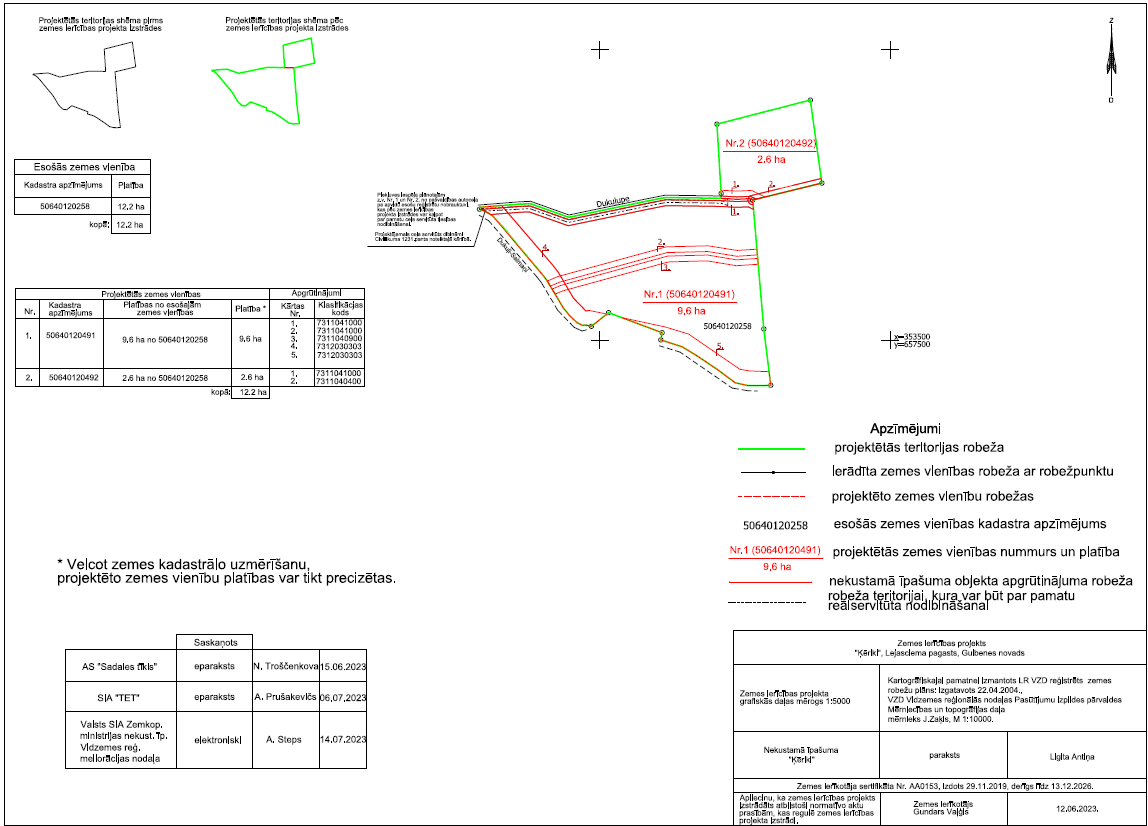 8.Par zemes ierīcības projekta apstiprināšanu Rankas pagasta nekustamajiem īpašumiem “Alfas-2” un “Sējēju laukums”ZIŅO: Guna ŠvikaLĒMUMA PROJEKTU SAGATAVOJA: Ineta OtvareDEBATĒS PIEDALĀS: navAttīstības un tautsaimniecības komiteja atklāti balsojot:ar 5 balsīm "Par" (Ainārs Brezinskis, Guna Pūcīte, Guna Švika, Intars Liepiņš, Mudīte Motivāne), "Pret" – nav, "Atturas" – nav, "Nepiedalās" – nav, NOLEMJ:Virzīt izskatīšanai domes sēdē lēmumprojektu:Par zemes ierīcības projekta apstiprināšanu Rankas pagastanekustamajiem īpašumiem “Alfas-2” un “Sējēju laukums”Izskatot sabiedrības ar ierobežotu atbildību “ZEMESRAKSTI”, reģistrācijas numurs 44103102632, juridiskā adrese: Aļņu iela 15, Smiltene, Smiltenes novads, LV-4729, 2023.gada 16.augusta iesniegumu (Gulbenes novada pašvaldībā saņemts 2023.gada 16.augustā un reģistrēts ar Nr. GND/5.7/23/1695-A) ar lūgumu apstiprināt zemes ierīkotājas Žanetes Leimanes (zemes ierīkotāja sertifikāts Nr.AA0068, derīgs līdz 2025.gada 21.decembrim) izstrādāto zemes ierīcības projektu nekustamā īpašuma “Alfas-2”, Rankas pagasts, Gulbenes novads, kadastra numurs 5084 008 0305, sastāvā esošai zemes vienībai ar kadastra apzīmējumu 5084 008 0305, 3,06 ha platībā, un nekustamā īpašuma “Sējēju laukums”, Rankas pagasts, Gulbenes novads, kadastra numurs 5084 008 0496, sastāvā esošai zemes vienībai ar kadastra apzīmējumu 5084 008 0323, 1,0087 ha platībā, pamatojoties uz Pašvaldību likuma 10.panta pirmās daļas 21.punktu, kas nosaka, ka dome ir tiesīga izlemt ikvienu pašvaldības kompetences jautājumu; tikai domes kompetencē ir pieņemt lēmumus citos ārējos normatīvajos aktos paredzētajos gadījumos, Zemes ierīcības likuma 19.pantu, kas nosaka, ka zemes ierīcības projektu un tā grozījumus apstiprina vietējā pašvaldība, izdodot administratīvo aktu, Ministru kabineta 2016.gada 2.augusta noteikumu Nr.505 “Zemes ierīcības projekta izstrādes noteikumi” 26.punktu, kas nosaka, ka pēc projekta saņemšanas apstiprināšanai vietējā pašvaldība izdod administratīvo aktu par projekta apstiprināšanu vai noraidīšanu, norādot vai pielikumā pievienojot informāciju par tās zemes vienības kadastra apzīmējumu, kurai izstrādāts projekts, un projekta grafiskās daļas rekvizītus (attiecīgā zemes ierīkotāja vārdu, uzvārdu, datumu un laiku, kad tas minēto dokumentu ir parakstījis) vai projekta grafiskās daļas kopiju, 28.punktu, kas nosaka, ka, ja projektu apstiprina, vietējā pašvaldība pieņem uz projektētajām zemes vienībām attiecināmus lēmumus, tostarp lēmumu par: adreses piešķiršanu, ja pēc zemes ierīcības darbiem paredzēts izveidot jaunu adresācijas objektu; nekustamā īpašuma lietošanas mērķu noteikšanu vai maiņu, Ministru kabineta 2006.gada 20.jūnija noteikumu Nr. 496 “Nekustamā īpašuma lietošanas mērķu klasifikācija un nekustamā īpašuma lietošanas mērķu noteikšanas un maiņas kārtība” 2.1.apakšpunktu, kas nosaka, ka nekustamā īpašuma lietošanas mērķi atbilstoši detālplānojumam, vietējās pašvaldības teritorijas plānojumam vai normatīvajos aktos noteiktajā kārtībā uzsāktai zemes vai būves pašreizējai izmantošanai  kadastrālās vērtēšanas vajadzībām nosaka zemes vienībai un plānotai (projektētai) zemes vienībai, 28.punktu, kas nosaka, ja pilsētā vai ciemā tikai daļu no zemes vienības izmanto apbūvei, lietošanas mērķi no lietošanas mērķu klases “Apbūves zeme” un tam piekrītošo zemes platību nosaka, ņemot vērā apbūves noteikumos attiecīgajai apbūvei noteiktās prasības vai faktiski apbūvei izmantojamo platību; pārējās zemes vienības platības lietošanas mērķi nosaka kā neapbūvētai zemes vienībai atbilstoši šo noteikumu 23. un 24.punktā minētajām prasībām, Gulbenes novada domes 2018.gada 27.decembra saistošajiem noteikumiem Nr.20 “Gulbenes novada teritorijas plānojums, Teritorijas izmantošanas un apbūves noteikumi un grafiskā daļa”, un Attīstības un tautsaimniecības komitejas ieteikumu, atklāti balsojot: ar … balsīm “PAR”- , “PRET”- , “ATTURAS”- , Gulbenes novada dome NOLEMJ:1. APSTIPRINĀT zemes ierīkotājas Žanetes Leimanes (zemes ierīkotāja sertifikāts Nr.AA0068, derīgs līdz 2025.gada 21.decembrim) izstrādāto zemes ierīcības projektu nekustamā īpašuma “Alfas-2”, Rankas pagasts, Gulbenes novads, kadastra numurs 5084 008 0305, sastāvā esošās zemes vienības ar kadastra apzīmējumu 5084 008 0305, 3,06 ha platībā, un nekustamā īpašuma “Sējēju laukums”, Rankas pagasts, Gulbenes novads, kadastra numurs 5084 008 0496, sastāvā esošās zemes vienības ar kadastra apzīmējumu 5084 008 0323, 1,0087 ha platībā, savstarpējo robežu pārkārtošanai. Zemes vienību savstarpējās robežas pārkārtot saskaņā ar zemes ierīcības projekta grafisko daļu (pielikums), kas ir šī lēmuma neatņemama sastāvdaļa.2. Saglabāt nekustamā īpašuma ar nosaukumu “Alfas-2”, kadastra numurs 5084 008 0305, sastāvā zemes vienību ar kadastra apzīmējumu 5084 008 0305 (projektā Nr.1) un aptuveno platību 0,34 ha; noteikt nekustamā īpašuma lietošanas mērķi – komercdarbības objektu apbūve (NĪLM kods 0801).3. Saglabāt nekustamā īpašuma ar nosaukumu “Sējēju laukums”, kadastra numurs 5084 008 0496, sastāvā zemes vienību ar kadastra apzīmējumu 5084 008 0323 (projektā Nr.2) un aptuveno platību 3,7287 ha; noteikt nekustamā īpašuma lietošanas mērķi: 1,0087 ha platībā – rūpnieciskās ražošanas uzņēmumu apbūve (NĪLM kods 1001), 2,72 ha platībā – zeme, uz kuras galvenā saimnieciskā darbība ir lauksaimniecība (NĪLM kods 0101).4. Lēmumu nosūtīt sabiedrībai ar ierobežotu atbildību “ZEMESRAKSTI”, e-pasts: zanete.l@inbox.lv.Pamatojoties uz Administratīvā procesa likuma 76.panta otro daļu, 79.panta pirmo daļu, 188.panta pirmo un otro daļu un 189.pantu, šo lēmumu viena mēneša laikā no tā spēkā stāšanās dienas (administratīvais akts, saskaņā ar Administratīvā procesa likuma 70.panta pirmo daļu, stājas spēkā ar brīdi, kad tas paziņots adresātam (saskaņā ar Paziņošanas likuma 8.panta trešo daļu dokuments, kas paziņots kā ierakstīta pasta sūtījums, uzskatāms par paziņotu septītajā dienā pēc tā nodošanas pastā)) var apstrīdēt Gulbenes novada pašvaldībā vai uzreiz pārsūdzēt Administratīvās rajona tiesas attiecīgajā tiesu namā pēc pieteicēja adreses vai nekustamā īpašuma atrašanās vietas.Pielikums 31.08.2023. Gulbenes novada domes lēmumam GND/2023/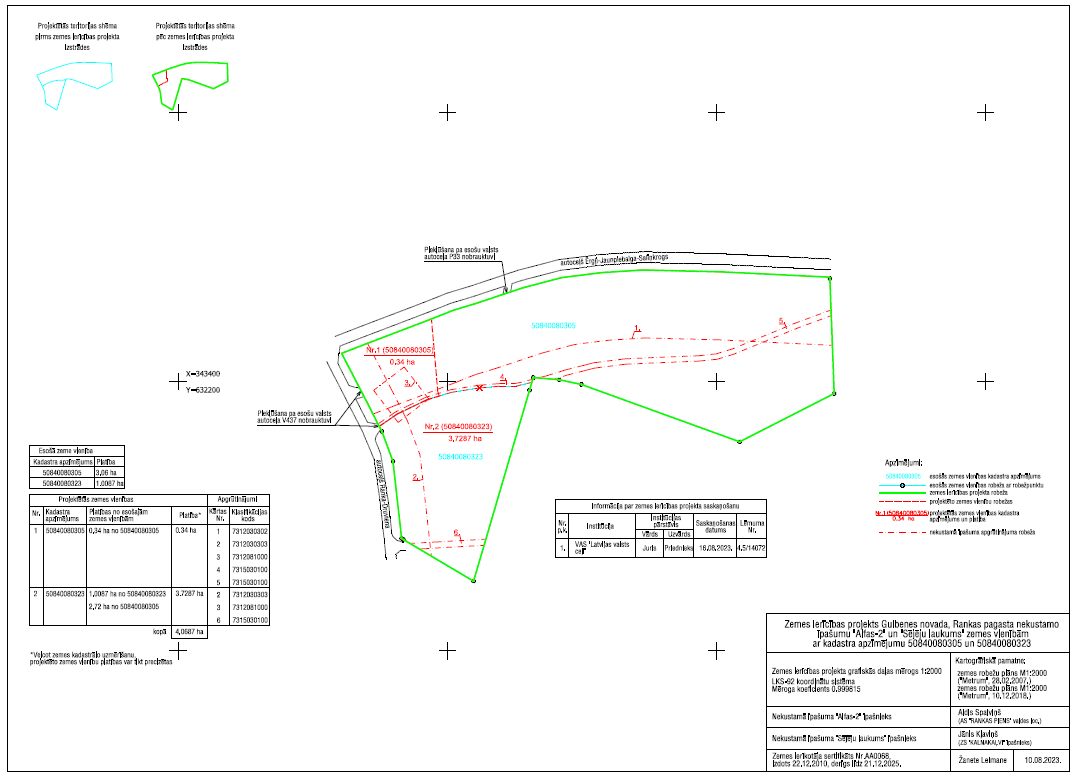 9.Par zemes ierīcības projekta apstiprināšanu Stradu pagasta nekustamajam īpašumam “Induļi”ZIŅO: Guna ŠvikaLĒMUMA PROJEKTU SAGATAVOJA: Lelde BašķereDEBATĒS PIEDALĀS: navAttīstības un tautsaimniecības komiteja atklāti balsojot:ar 5 balsīm "Par" (Ainārs Brezinskis, Guna Pūcīte, Guna Švika, Intars Liepiņš, Mudīte Motivāne), "Pret" – nav, "Atturas" – nav, "Nepiedalās" – nav, NOLEMJ:Virzīt izskatīšanai domes sēdē lēmumprojektu:	Par zemes ierīcības projekta apstiprināšanu Stradu pagastanekustamajam īpašumam “Induļi”Izskatot sabiedrības ar ierobežotu atbildību “METRUM”, reģistrācijas numurs 40003388748, juridiskā adrese: Ģertrūdes iela 47 - 3, Rīga, LV-1011, 2023.gada 28.jūlija iesniegumu (Gulbenes novada pašvaldībā saņemts 2023.gada 28.jūlijā un reģistrēts ar Nr. GND/5.7/23/1552-M) ar lūgumu apstiprināt zemes ierīkotājas Daigas Eglītes (zemes ierīkotāja sertifikāts Nr.AA0081, derīgs līdz 2026.gada 26.janvārim) izstrādāto zemes ierīcības projektu nekustamajā īpašumā “Induļi”, Stradu pagasts, Gulbenes novads, kadastra numurs 5090 006 0063, ietilpstošajai zemes vienībai ar kadastra apzīmējumu 5090 006 0063, 4,3 ha platībā, pamatojoties uz Pašvaldību likuma 10.panta pirmās daļas 21.punktu, kas nosaka, ka dome ir tiesīga izlemt ikvienu pašvaldības kompetences jautājumu; tikai domes kompetencē ir pieņemt lēmumus citos ārējos normatīvajos aktos paredzētajos gadījumos, Zemes ierīcības likuma 19.pantu, kas nosaka, ka zemes ierīcības projektu un tā grozījumus apstiprina vietējā pašvaldība, izdodot administratīvo aktu, Ministru kabineta 2016.gada 2.augusta noteikumu Nr.505 “Zemes ierīcības projekta izstrādes noteikumi” 26.punktu, kas nosaka, ka pēc projekta saņemšanas apstiprināšanai vietējā pašvaldība izdod administratīvo aktu par projekta apstiprināšanu vai noraidīšanu, norādot vai pielikumā pievienojot informāciju par tās zemes vienības kadastra apzīmējumu, kurai izstrādāts projekts, un projekta grafiskās daļas rekvizītus (attiecīgā zemes ierīkotāja vārdu, uzvārdu, datumu un laiku, kad tas minēto dokumentu ir parakstījis) vai projekta grafiskās daļas kopiju, 28.punktu, kas nosaka, ka, ja projektu apstiprina, vietējā pašvaldība pieņem uz projektētajām zemes vienībām attiecināmus lēmumus, tostarp lēmumu par: adreses piešķiršanu, ja pēc zemes ierīcības darbiem paredzēts izveidot jaunu adresācijas objektu; nekustamā īpašuma lietošanas mērķu noteikšanu vai maiņu, Ministru kabineta 2006.gada 20.jūnija noteikumu Nr.496 “Nekustamā īpašuma lietošanas mērķu klasifikācija un nekustamā īpašuma lietošanas mērķu noteikšanas un maiņas kārtība” 16.1.apakšpunktu, kas nosaka, ka lietošanas mērķi nosaka, ja tiek izveidota jauna zemes vienība vai zemes vienības daļa, 30.punktu, kas nosaka, ka lauku teritorijās zemes vienībai, kuru izmanto tikai lauksaimniecībai, mežsaimniecībai un ūdenssaimniecībai, nosaka vienu lietošanas mērķi; lai noteiktu lietošanas mērķi, nosaka zemes vienībā dominējošo ekonomisko darbību, salīdzinot zemes lietošanas veidu platības meža zemei, zemei zem ūdeņiem un lauksaimniecībā izmantojamai zemei; uz zemes vienības esošai dzīvojamo ēku un palīgēku vai lauku saimniecību nedzīvojamo ēku apbūvei atsevišķi nenosaka lietošanas mērķi no lietošanas mērķu klases “Apbūves zeme”, Ministru kabineta 2021.gada 29.jūnija noteikumu Nr.455 „Adresācijas noteikumi” 9.punktu, kas nosaka, ka pašvaldībai bez personas piekrišanas, izvērtējot konkrēto situāciju, ir tiesības piešķirt adresi, ja adrese adresācijas objektam nav piešķirta, un mainīt, tai skaitā precizēt adreses pieraksta formu, vai likvidēt piešķirto adresi, ja tā neatbilst šo noteikumu prasībām, Gulbenes novada domes 2018.gada 27.decembra saistošajiem noteikumiem Nr.20 “Gulbenes novada teritorijas plānojums, Teritorijas izmantošanas un apbūves noteikumi un grafiskā daļa”, un Attīstības un tautsaimniecības komitejas ieteikumu, atklāti balsojot: ar … balsīm “PAR”- , “PRET”- , “ATTURAS”- , Gulbenes novada dome NOLEMJ:1. APSTIPRINĀT zemes ierīkotājas Daigas Eglītes (zemes ierīkotāja sertifikāts Nr.AA0081, derīgs līdz 2026.gada 26.janvārim) izstrādāto zemes ierīcības projektu nekustamajā īpašumā “Induļi”, Stradu pagasts, Gulbenes novads, kadastra numurs 5090 006 0063, ietilpstošajai zemes vienībai ar kadastra apzīmējumu 5090 006 0063, 4,3 ha platībā. Zemes vienības sadalījuma robežas noteikt saskaņā ar zemes ierīcības projekta grafisko daļu (pielikums), kas ir šī lēmuma neatņemama sastāvdaļa.2. Saglabāt nekustamā īpašuma ar nosaukumu “Induļi”, kadastra numurs 5090 006 0063, sastāvā jaunizveidoto zemes vienību ar kadastra apzīmējumu 5090 006 0233 (projektā Nr.2) un aptuveno platību 0,9 ha, noteikt nekustamā īpašuma lietošanas mērķi – zeme, uz kuras galvenā saimnieciskā darbība ir lauksaimniecība (NĪLM kods 0101), saglabāt adresi: “Induļi”, Stradu pag., Gulbenes nov., LV- 4417.3. Izveidot nekustamo īpašumu ar nosaukumu “Induļu lauks”, kurā iekļaut zemes vienību ar kadastra apzīmējumu 5090 006 0064, 3,7 ha platībā, un jaunizveidoto zemes vienību ar kadastra apzīmējumu 5090 006 0232 (projektā Nr.1) un aptuveno platību 3,4 ha; noteikt nekustamā īpašuma lietošanas mērķi – zeme, uz kuras galvenā saimnieciskā darbība ir lauksaimniecība (NĪLM kods 0101).4. Lēmumu nosūtīt:4.1 sabiedrībai ar ierobežotu atbildību “METRUM” uz elektroniskā pasta adresi: gulbene@metrum.lv;4.2. Valsts zemes dienesta Vidzemes reģionālajai pārvaldei nosūtīšanai e-adresē adreses reģistrēšanai;4.3. Gulbenes rajona Litenes pagasta zemnieku saimniecībai “AIZPURIEŠI”  uz elektroniskā pasta adresi: aizpuriesi@inbox.lv.Pamatojoties uz Administratīvā procesa likuma 76.panta otro daļu, 79.panta pirmo daļu, 188.panta pirmo un otro daļu un 189.pantu, šo lēmumu viena mēneša laikā no tā spēkā stāšanās dienas (administratīvais akts, saskaņā ar Administratīvā procesa likuma 70.panta pirmo daļu, stājas spēkā ar brīdi, kad tas paziņots adresātam (saskaņā ar Paziņošanas likuma 8.panta trešo daļu dokuments, kas paziņots kā ierakstīta pasta sūtījums, uzskatāms par paziņotu septītajā dienā pēc tā nodošanas pastā)) var apstrīdēt Gulbenes novada pašvaldībā vai uzreiz pārsūdzēt Administratīvās rajona tiesas attiecīgajā tiesu namā pēc pieteicēja adreses vai nekustamā īpašuma atrašanās vietas.Pielikums 31.08.2023. Gulbenes novada domes lēmumam GND/2023/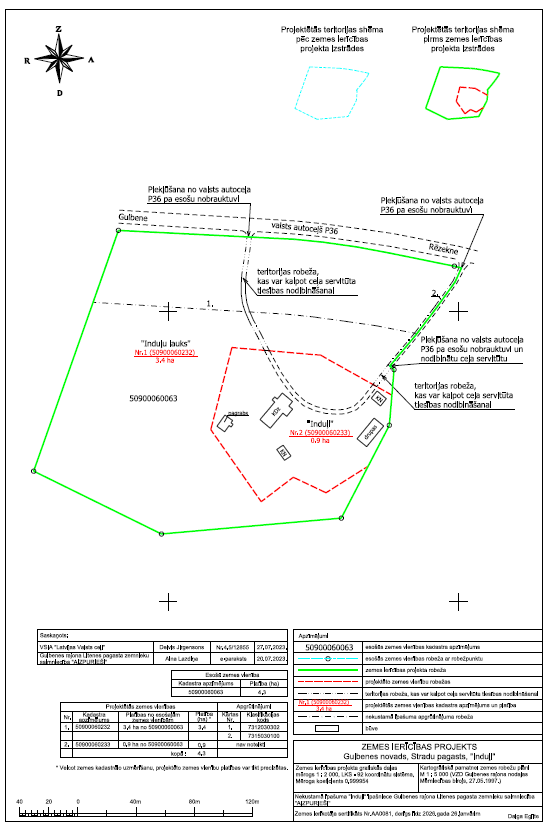 10.Par Gulbenes pilsētas dzīvokļa īpašuma O. Kalpaka iela 46 - 9 atsavināšanuZIŅO: Guna ŠvikaLĒMUMA PROJEKTU SAGATAVOJA: Monta ĶelleDEBATĒS PIEDALĀS: navAttīstības un tautsaimniecības komiteja atklāti balsojot:ar 5 balsīm "Par" (Ainārs Brezinskis, Guna Pūcīte, Guna Švika, Intars Liepiņš, Mudīte Motivāne), "Pret" – nav, "Atturas" – nav, "Nepiedalās" – nav, NOLEMJ:Virzīt izskatīšanai domes sēdē lēmumprojektu:Par Gulbenes pilsētas dzīvokļa īpašuma O. Kalpaka iela 46 - 9 atsavināšanuIzskatīts …., 2023.gada 28.jūlija iesniegums (Gulbenes novada pašvaldībā saņemts 2023.gada 28.jūlijā un reģistrēts ar Nr. GND/5.13.2/23/1555-B), kurā lūgts atsavināt dzīvokļa īpašumu O. Kalpaka iela 46 - 9, Gulbene, Gulbenes novads.Atbilstoši Publiskas personas mantas atsavināšanas likuma 45.panta ceturtās daļas 1.punktam un Ministru kabineta 2011.gada 1.februāra noteikumu Nr.109 “Kārtība, kādā atsavināma publiskas personas manta” 5.punktam iepriekš minētajam iesniegumam pievienota 2023.gada 19.jūlija Gulbenes novada bāriņtiesas locekles Jolantas Sirmbārdes apliecināta vienošanās (iereģistrēta ar Nr. 123), kas noslēgta starp …., un dēlu …., kurā visi vienojas, ka Gulbenes novada pašvaldībai piederošo dzīvokļa īpašumu O. Kalpaka iela 46 - 9, Gulbene, Gulbenes novads, iegūs īpašumā …. Atbilstoši Ministru kabineta 2011.gada 1.februāra noteikumu Nr.109 “Kārtība, kādā atsavināma publiskas personas manta” 5.punktam iesniegumam pievienotas izziņas par komunālo maksājumu parādu neesību un dzīvokļa īres līguma kopija.Ministru kabineta 2011.gada 1.februāra noteikumu Nr.109 “Kārtība, kādā atsavināma publiskas personas manta” 11.5.apakšpunkts nosaka, ka pēc atsavināšanas ierosinājuma un šo noteikumu 4., 5. un 6. punktā minēto dokumentu saņemšanas, ņemot vērā šajos noteikumos minētos nosacījumus, atvasinātas publiskas personas lēmējinstitūcija, bet likumā noteiktajos gadījumos – tās noteikta iestāde vai amatpersona pieņem lēmumu par attiecīgās atvasinātās publiskās personas nekustamā īpašuma nodošanu atsavināšanai vai par pamatotu atsavināšanas ierosinājuma atteikumu.1994.gada 1.jūlijā starp Gulbenes namu saimniecību un …. noslēgts dzīvojamās telpas īres līgums par dzīvokļa īpašumu O. Kalpaka iela 46 - 9, Gulbene, Gulbenes novads.2019.gada 1.jūnijā starp SIA “Gulbenes nami” un …. noslēgts dzīvojamās telpas īres līgums Nr. OKA46-09 par dzīvojamo telpu O. Kalpaka iela 46 - 9, Gulbene, Gulbenes novads. Īres līguma termiņš noteikts līdz 2024.gada 31.maijam.2002.gada 1. janvārī stājās spēkā likums “Par palīdzību dzīvokļa jautājumu risināšanā”, kas nosaka, ka palīdzības reģistrs iekārtojams katrā pašvaldībā, kurā ir personas, kas vēlas un ir tiesīgas saņemt palīdzību. Viens no palīdzības veidiem – pašvaldībai piederošā vai tās nomātās dzīvojamās telpas izīrēšana. Lēmumu par reģistrēšanu palīdzības reģistrā un dzīvojamās telpas izīrēšanu pieņem pašvaldības dome. Minētā likuma 20.pants nosaka, ka šajā likumā paredzētajos gadījumos un noteiktajā kārtībā izīrētās dzīvojamās telpas netiek nodotas privatizācijai, tās nevar iegūt īpašumā līdz dzīvojamās mājas privatizācijai un tās nav pārdodamas vai citādi atsavināmas dzīvojamo telpu īrniekiem vai citām personām.Dzīvojamo telpu īres likuma 14.panta pirmā daļa nosaka, ka īrniekam ir tiesības iemitināt viņa īrētajā dzīvojamā telpā savu laulāto un abu vai katra laulātā bērnus, ja iepriekš par to rakstveidā informēts izīrētājs, un 14.panta otrā daļa nosaka, ka persona, kas saskaņā ar šā panta pirmo daļu iemitināta īrnieka dzīvojamā telpā, atzīstama par īrnieka ģimenes locekli.Publiskas personas mantas atsavināšanas likuma 45. panta ceturtā daļa nosaka, ka īrnieks vai viņa ģimenes locekļi var pirkt īrēto viendzīvokļa māju vai dzīvokļa īpašumu, ja īrnieks un viņa ģimenes locekļi ir noslēguši notariāli apliecinātu vienošanos par to, kurš vai kuri no viņiem iegūs īpašumā īrēto viendzīvokļa māju vai dzīvokļa īpašumu un, ja tiesā nav celta prasība par īres līguma izbeigšanu.Ņemot vērā, ka sākotnēji dzīvojamās telpas īres līgums ar …. noslēgts pirms likuma “Par palīdzību dzīvokļa jautājumu risināšanā” stāšanās spēkā un dzīvokļa īpašums nav piešķirts kā palīdzība dzīvokļu jautājumu risināšanā, ir spēkā esošs dzīvojamās telpas īres līgums, nav komunālo pakalpojumu maksas parādu, un ir iesniegta bāriņtiesas apliecināta vienošanās starp ģimenes locekļiem, … ir tiesīgs ierosināt dzīvokļa īpašuma O. Kalpaka iela 46 - 9, Gulbene, Gulbenes novads, atsavināšanu.Pamatojoties uz Pašvaldību likuma 10.panta pirmās daļas 16.punktu, kas nosaka, ka dome ir tiesīga izlemt ikvienu pašvaldības kompetences jautājumu un tikai domes kompetencē ir lemt par pašvaldības nekustamā īpašuma atsavināšanu un apgrūtināšanu, kā arī par nekustamā īpašuma iegūšanu, 73.panta ceturto daļu, kas nosaka, ka pašvaldībai ir tiesības iegūt un atsavināt kustamo un nekustamo īpašumu, kā arī veikt citas privāttiesiskas darbības, ievērojot likumā noteikto par rīcību ar publiskas personas finanšu līdzekļiem un mantu, Publiskas personas mantas atsavināšanas likuma 4.panta ceturtās daļas 5.punktu, kas nosaka, ka atsevišķos gadījumos publiskas personas nekustamā īpašuma atsavināšanu var ierosināt īrnieks vai viņa ģimenes loceklis, ja viņš vēlas nopirkt dzīvojamo māju, tās domājamo daļu vai dzīvokļa īpašumu šā likuma 45.pantā noteiktajā kārtībā, 5.panta pirmo daļu, kas cita starpā nosaka, ka atļauju atsavināt atvasinātu publisku personu nekustamo īpašumu – attiecīgās atvasinātās publiskās personas lēmējinstitūcija, šā panta piekto daļu, kas nosaka, ka lēmumā par nekustamā īpašuma atsavināšanu tiek noteikts arī atsavināšanas veids un, ja nepieciešams, nekustamā īpašuma turpmākās izmantošanas nosacījumi un atsavināšanas tiesību aprobežojumi, 8.panta otro daļu, kas nosaka, ka atsavināšanai paredzētā atvasinātas publiskas personas nekustamā īpašuma novērtēšanu organizē attiecīgās atvasinātās publiskās personas lēmējinstitūcijas noteiktajā kārtībā, 37.panta pirmās daļas 4.punktu, kas nosaka, ka pārdot publiskas personas mantu par brīvu cenu var, ja nekustamo īpašumu iegūst 4.panta ceturtajā daļā minētā persona; šajā gadījumā pārdošanas cena ir vienāda ar nosacīto cenu, un Attīstības un tautsaimniecības komitejas ieteikumu, atklāti balsojot: ar … balsīm “PAR”-, “PRET”-, ATTURAS”-“, NOLEMJ:1. REĢISTRĒT dzīvokļa īpašumu O. Kalpaka iela 46 - 9, Gulbene, Gulbenes novads, (telpu grupas kadastra apzīmējums 5001 002 0003 001 009), zemesgrāmatā kā patstāvīgu nekustamo īpašumu.2. UZDOT Gulbenes novada pašvaldības administrācijas Īpašumu pārraudzības nodaļai veikt darbības, kas saistītas ar iepriekšminētā nekustamā īpašuma ierakstīšanu zemesgrāmatā uz Gulbenes novada pašvaldības vārda.3. NODOT atsavināšanai Gulbenes novada pašvaldībai piekrītošo dzīvokļa īpašumu O. Kalpaka iela 46 - 9, Gulbene, Gulbenes novads, kas sastāv no telpu grupas ar kadastra apzīmējumu 5001 002 0003 001 009, un pie tās piederošās kopīpašuma 672/23307 domājamās daļas no būves ar kadastra apzīmējumu 5001 002 0003 001 (daudzdzīvokļu ēka), par brīvu cenu …4. UZDOT Gulbenes novada domes Īpašuma novērtēšanas un izsoļu komisijai organizēt lēmuma 3.punktā minētā nekustamā īpašuma novērtēšanu un nosacītās cenas noteikšanu un iesniegt to apstiprināšanai Gulbenes novada domes sēdē.11.Par Gulbenes pilsētas dzīvokļa īpašuma Nākotnes iela 2 k - 9 - 75 atsavināšanuZIŅO: Guna ŠvikaLĒMUMA PROJEKTU SAGATAVOJA: Monta ĶelleDEBATĒS PIEDALĀS: navAttīstības un tautsaimniecības komiteja atklāti balsojot:ar 5 balsīm "Par" (Ainārs Brezinskis, Guna Pūcīte, Guna Švika, Intars Liepiņš, Mudīte Motivāne), "Pret" – nav, "Atturas" – nav, "Nepiedalās" – nav, NOLEMJ:Virzīt izskatīšanai domes sēdē lēmumprojektu:Par Gulbenes pilsētas dzīvokļa īpašuma Nākotnes iela 2 k - 9 - 75 atsavināšanuIzskatīts …., 2023.gada 8.augusta iesniegums (Gulbenes novada pašvaldībā saņemts 2023.gada 8.augustā un reģistrēts ar Nr. GND/5.13.2/23/1627-Z), kurā lūgts atsavināt dzīvokļa īpašumu Nākotnes iela 2 k – 9 -  75, Gulbene, Gulbenes novads.Atbilstoši Ministru kabineta 2011.gada 1.februāra noteikumu Nr.109 “Kārtība, kādā atsavināma publiskas personas manta” 5.punktam iesniegumam pievienotas izziņas par komunālo maksājumu parādu neesību un dzīvokļa īres līguma kopija.Ministru kabineta 2011.gada 1.februāra noteikumu Nr.109 “Kārtība, kādā atsavināma publiskas personas manta” 11.5.apakšpunkts nosaka, ka pēc atsavināšanas ierosinājuma un šo noteikumu 4., 5. un 6. punktā minēto dokumentu saņemšanas, ņemot vērā šajos noteikumos minētos nosacījumus, atvasinātas publiskas personas lēmējinstitūcija, bet likumā noteiktajos gadījumos – tās noteikta iestāde vai amatpersona pieņem lēmumu par attiecīgās atvasinātās publiskās personas nekustamā īpašuma nodošanu atsavināšanai vai par pamatotu atsavināšanas ierosinājuma atteikumu.2000.gada 16.maijā starp Stradu pagasta padomi un ….. noslēgts dzīvojamās telpas īres līgums par dzīvokļa īpašumu “Stāķi 15” – 15, Stāķi, Stradu pagasts, Gulbenes novads. Īres līguma termiņš noteikts uz nenoteiktu laiku.2010.gada 25.februārī Gulbenes novada dome pieņēma lēmumu (protokols Nr.2; 29.§ 23.p.) “Par iedzīvotāju reģistrēšanu Gulbenes novada domes dzīvokļu jautājumu risināšanas reģistrā”, ar kuru nolēma reģistrēt …. dzīvokļu jautājumu risināšanas 4.reģistrā, kas ir īrētās dzīvojamās telpas apmaiņa pret citu īrējamu dzīvojamo telpu.2011.gada 24.novembrī Gulbenes novada dome pieņēma lēmumu (protokols Nr.16; 2.§ 2.p) “Par dzīvojamās telpas izīrēšanu Gulbenes novada pašvaldības administratīvajā teritorijā”, ar kuru nolēma izīrēt …. dzīvokļa īpašumu Nākotnes ielā 2 k - 9 - 75, Gulbenē, Gulbenes novadā.2011.gada 25.novembrī starp Gulbenes novada SIA “Gulbenes Nami” un …. tika noslēgts īres līgums Nr.2882 par dzīvokļa īpašumu Nākotnes iela 2 k - 9 - 75, Gulbene, Gulbenes novads. Īres līguma termiņš noteikts uz nenoteiktu laiku. Savukārt, 2011.gada 25.novembrī sastādot  dzīvojamās telpas nodošanas – pieņemšanas aktu, …. nodeva un Gulbenes novada Stradu pagasta pārvaldes vadītājs Juris Duļbinskis pieņēma dzīvojamo telpu “Stāķi 15” – 15, Stāķi, Stradu pagasts, Gulbenes novads.2002.gada 1. janvārī stājās spēkā likums “Par palīdzību dzīvokļa jautājumu risināšanā”, kas nosaka, ka palīdzības reģistrs iekārtojams katrā pašvaldībā, kurā ir personas, kas vēlas un ir tiesīgas saņemt palīdzību. Viens no palīdzības veidiem – pašvaldībai piederošā vai tās nomātās dzīvojamās telpas izīrēšana. Lēmumu par reģistrēšanu palīdzības reģistrā un dzīvojamās telpas izīrēšanu pieņem pašvaldības dome. Minētā likuma 20.pants nosaka, ka šajā likumā paredzētajos gadījumos un noteiktajā kārtībā izīrētās dzīvojamās telpas netiek nodotas privatizācijai, tās nevar iegūt īpašumā līdz dzīvojamās mājas privatizācijai un tās nav pārdodamas vai citādi atsavināmas dzīvojamo telpu īrniekiem vai citām personām.Ņemot vērā, ka sākotnēji dzīvojamās telpas …. piešķirtas pirms likuma “Par palīdzību dzīvokļa jautājumu risināšanā” stāšanās spēkā un dzīvokļa īpašums nav piešķirts kā palīdzība dzīvokļu jautājumu risināšanā, un, ka sākotnēji piešķirtās dzīvojamās telpas ir mainītas uz mazākas platības dzīvojamām telpām, …. ir tiesīga ierosināt dzīvokļa īpašuma Nākotnes ielā 2 k – 9 – 75, Gulbene, Gulbenes novads, atsavināšanu.Pamatojoties uz Pašvaldību likuma 10.panta pirmās daļas 16.punktu, kas nosaka, ka dome ir tiesīga izlemt ikvienu pašvaldības kompetences jautājumu un tikai domes kompetencē ir lemt par pašvaldības nekustamā īpašuma atsavināšanu un apgrūtināšanu, kā arī par nekustamā īpašuma iegūšanu, 73.panta ceturto daļu, kas nosaka, ka pašvaldībai ir tiesības iegūt un atsavināt kustamo un nekustamo īpašumu, kā arī veikt citas privāttiesiskas darbības, ievērojot likumā noteikto par rīcību ar publiskas personas finanšu līdzekļiem un mantu, Publiskas personas mantas atsavināšanas likuma 4.panta ceturtās daļas 5.punktu, kas nosaka, ka atsevišķos gadījumos publiskas personas nekustamā īpašuma atsavināšanu var ierosināt īrnieks vai viņa ģimenes loceklis, ja viņš vēlas nopirkt dzīvojamo māju, tās domājamo daļu vai dzīvokļa īpašumu šā likuma 45.pantā noteiktajā kārtībā, 5.panta pirmo daļu, kas cita starpā nosaka, ka atļauju atsavināt atvasinātu publisku personu nekustamo īpašumu – attiecīgās atvasinātās publiskās personas lēmējinstitūcija, šā panta piekto daļu, kas nosaka, ka lēmumā par nekustamā īpašuma atsavināšanu tiek noteikts arī atsavināšanas veids un, ja nepieciešams, nekustamā īpašuma turpmākās izmantošanas nosacījumi un atsavināšanas tiesību aprobežojumi, 8.panta otro daļu, kas nosaka, ka atsavināšanai paredzētā atvasinātas publiskas personas nekustamā īpašuma novērtēšanu organizē attiecīgās atvasinātās publiskās personas lēmējinstitūcijas noteiktajā kārtībā, 37.panta pirmās daļas 4.punktu, kas nosaka, ka pārdot publiskas personas mantu par brīvu cenu var, ja nekustamo īpašumu iegūst 4.panta ceturtajā daļā minētā persona; šajā gadījumā pārdošanas cena ir vienāda ar nosacīto cenu, un Attīstības un tautsaimniecības komitejas ieteikumu, atklāti balsojot: ar … balsīm “PAR”-, “PRET”-, ATTURAS”-“, NOLEMJ:1. REĢISTRĒT dzīvokļa īpašumu Nākotnes iela 2 k – 9 – 75, Gulbene, Gulbenes novads, (telpu grupas kadastra apzīmējums 5001 004 0168 001 075) zemesgrāmatā kā patstāvīgu nekustamo īpašumu.2. UZDOT Gulbenes novada pašvaldības administrācijas Īpašumu pārraudzības nodaļai veikt darbības, kas saistītas ar iepriekšminētā nekustamā īpašuma ierakstīšanu zemesgrāmatā uz Gulbenes novada pašvaldības vārda.3. NODOT atsavināšanai Gulbenes novada pašvaldībai piekrītošo dzīvokļa īpašumu Nākotnes iela 2 k – 9 – 75, Gulbene, Gulbenes novads, kas sastāv no telpu grupas ar kadastra apzīmējumu 5001 004 0168 001 075, un pie tās piederošās kopīpašuma 457/40645 domājamās daļas no būves ar kadastra apzīmējumu 5001 004 0168 001 (dzīvojamā māja) un 457/40645 domājamās daļas no zemes ar kadastra apzīmējumu 5001 004 0168, par brīvu cenu ….4. UZDOT Gulbenes novada domes Īpašuma novērtēšanas un izsoļu komisijai organizēt lēmuma 1.punktā minētā nekustamā īpašuma novērtēšanu un nosacītās cenas noteikšanu un iesniegt to apstiprināšanai Gulbenes novada domes sēdē.12.Par Gulbenes pilsētas dzīvokļa īpašuma Rīgas iela 70 - 8 atsavināšanuZIŅO: Guna ŠvikaLĒMUMA PROJEKTU SAGATAVOJA: Monta ĶelleDEBATĒS PIEDALĀS: navAttīstības un tautsaimniecības komiteja atklāti balsojot:ar 5 balsīm "Par" (Ainārs Brezinskis, Guna Pūcīte, Guna Švika, Intars Liepiņš, Mudīte Motivāne), "Pret" – nav, "Atturas" – nav, "Nepiedalās" – nav, NOLEMJ:Virzīt izskatīšanai domes sēdē lēmumprojektu:Par Gulbenes pilsētas dzīvokļa īpašuma Rīgas iela 70 - 8 atsavināšanuIzskatīts …, 2023.gada 14.jūlija iesniegums (Gulbenes novada pašvaldībā saņemts 2023.gada 14.jūlijā un reģistrēts ar Nr. GND/5.13.2/23/1448-K), kurā lūgts atsavināt dzīvokļa īpašumu Rīgas iela 70 - 8, Gulbene, Gulbenes novads. Atbilstoši Ministru kabineta 2011.gada 1.februāra noteikumu Nr.109 “Kārtība, kādā atsavināma publiskas personas manta” 5.punktam iesniegumam pievienotas izziņas par komunālo maksājumu parādu neesību un dzīvokļa īres līgumu kopijas.Ministru kabineta 2011.gada 1.februāra noteikumu Nr.109 “Kārtība, kādā atsavināma publiskas personas manta” 11.5.apakšpunkts nosaka, ka pēc atsavināšanas ierosinājuma un šo noteikumu 4., 5. un 6. punktā minēto dokumentu saņemšanas, ņemot vērā šajos noteikumos minētos nosacījumus, atvasinātas publiskas personas lēmējinstitūcija, bet likumā noteiktajos gadījumos – tās noteikta iestāde vai amatpersona pieņem lēmumu par attiecīgās atvasinātās publiskās personas nekustamā īpašuma nodošanu atsavināšanai vai par pamatotu atsavināšanas ierosinājuma atteikumu.1997.gada 2.decembrī starp Gulbenes NSPU “Jumis” un ….., noslēgts dzīvojamās telpas īres līgums par dzīvokļa īpašumu Rīgas iela 70 - 8, Gulbene, Gulbenes novads.2006.gada 26.janvārī Gulbenes pilsētas dome pieņēma lēmumu (protokols Nr. 1, 4.§) “Par dzīvojamās telpas īres līgumu pārformēšanu”, ar kuru nolēma pārformēt dzīvojamās telpas īres līgumu par dzīvokli Rīgas iela 70 - 8, Gulbene, Gulbenes novads, uz …., vārda, sakarā ar … nāvi.2005.gada 26.decembrī starp Gulbenes pilsētas pašvaldības SIA Gulbenes Nami, un …., noslēgts dzīvojamās telpas īres līgums par dzīvokļa īpašumu Rīgas iela 70 - 8, Gulbene, Gulbenes novads.2008.gada 21.februārī Gulbenes pilsētas dome pieņēma lēmumu (protokols Nr. 2, 7.§) “Par dzīvojamās telpas īres līguma pārformēšanu”, ar kuru nolēma pārformēt dzīvojamās telpas īres līgumu par dzīvokli Rīgas iela 70 - 8, Gulbene, Gulbenes novads, uz …., vārda, sakarā ar … nāvi.2008.gada 21.februārī starp Gulbenes pilsētas pašvaldības SIA “GULBENES NAMI” un …., noslēgts dzīvojamās telpas īres līgums par dzīvokļa īpašumu Rīgas iela 70 - 8, Gulbene, Gulbenes novads.2019.gada 1.jūnijā starp SIA “Gulbenes nami” un …. noslēgts dzīvojamās telpas īres līgums par dzīvokļa īpašumu Rīgas iela 70 - 8, Gulbene, Gulbenes novads. Īres līguma termiņš noteikts līdz 2024.gada 31.maijam.Pamatojoties uz Salas novada dzimtsarakstu nodaļas 2021.gada 21.augustā izdoto laulības apliecību Nr. LVLA115724, ….., mainīts uzvārds uz ….2002.gada 1. janvārī stājās spēkā likums “Par palīdzību dzīvokļa jautājumu risināšanā”, kas nosaka, ka palīdzības reģistrs iekārtojams katrā pašvaldībā, kurā ir personas, kas vēlas un ir tiesīgas saņemt palīdzību. Viens no palīdzības veidiem – pašvaldībai piederošā vai tās nomātās dzīvojamās telpas izīrēšana. Lēmumu par reģistrēšanu palīdzības reģistrā un dzīvojamās telpas izīrēšanu pieņem pašvaldības dome. Minētā likuma 20.pants nosaka, ka šajā likumā paredzētajos gadījumos un noteiktajā kārtībā izīrētās dzīvojamās telpas netiek nodotas privatizācijai, tās nevar iegūt īpašumā līdz dzīvojamās mājas privatizācijai un tās nav pārdodamas vai citādi atsavināmas dzīvojamo telpu īrniekiem vai citām personām.Ņemot vērā, ka sākotnēji dzīvojamās telpas īres līgums ar …. noslēgts pirms likuma “Par palīdzību dzīvokļa jautājumu risināšanā” stāšanās spēkā un dzīvokļa īpašums nav piešķirts kā palīdzība dzīvokļu jautājumu risināšanā, un pamatojoties uz 2008.gada 21.februāra Gulbenes pilsētas domes lēmumu “Par dzīvojamās telpas īres līguma pārformēšanu”, ar kuru dzīvojamās telpas Rīgas iela 70 – 8, Gulbene, Gulbenes novads, īres līgumu ar visiem tā noteikumiem un nosacījumiem pārņēma …., …. ir tiesīga ierosināt dzīvokļa īpašuma Rīgas iela 70 – 8, Gulbene, Gulbenes novads, atsavināšanu.Pamatojoties uz Pašvaldību likuma 10.panta pirmās daļas 16.punktu, kas nosaka, ka dome ir tiesīga izlemt ikvienu pašvaldības kompetences jautājumu un tikai domes kompetencē ir lemt par pašvaldības nekustamā īpašuma atsavināšanu un apgrūtināšanu, kā arī par nekustamā īpašuma iegūšanu, 73.panta ceturto daļu, kas nosaka, ka pašvaldībai ir tiesības iegūt un atsavināt kustamo un nekustamo īpašumu, kā arī veikt citas privāttiesiskas darbības, ievērojot likumā noteikto par rīcību ar publiskas personas finanšu līdzekļiem un mantu, Publiskas personas mantas atsavināšanas likuma 4.panta ceturtās daļas 5.punktu, kas nosaka, ka atsevišķos gadījumos publiskas personas nekustamā īpašuma atsavināšanu var ierosināt īrnieks vai viņa ģimenes loceklis, ja viņš vēlas nopirkt dzīvojamo māju, tās domājamo daļu vai dzīvokļa īpašumu šā likuma 45.pantā noteiktajā kārtībā, 5.panta pirmo daļu, kas cita starpā nosaka, ka atļauju atsavināt atvasinātu publisku personu nekustamo īpašumu – attiecīgās atvasinātās publiskās personas lēmējinstitūcija, šā panta piekto daļu, kas nosaka, ka lēmumā par nekustamā īpašuma atsavināšanu tiek noteikts arī atsavināšanas veids un, ja nepieciešams, nekustamā īpašuma turpmākās izmantošanas nosacījumi un atsavināšanas tiesību aprobežojumi, 8.panta otro daļu, kas nosaka, ka atsavināšanai paredzētā atvasinātas publiskas personas nekustamā īpašuma novērtēšanu organizē attiecīgās atvasinātās publiskās personas lēmējinstitūcijas noteiktajā kārtībā, 37.panta pirmās daļas 4.punktu, kas nosaka, ka pārdot publiskas personas mantu par brīvu cenu var, ja nekustamo īpašumu iegūst 4.panta ceturtajā daļā minētā persona; šajā gadījumā pārdošanas cena ir vienāda ar nosacīto cenu, un Attīstības un tautsaimniecības komitejas ieteikumu, atklāti balsojot: ar … balsīm “PAR”-, “PRET”-, ATTURAS”-“, NOLEMJ:1. 	REĢISTRĒT dzīvokļa īpašumu Rīgas iela 70 - 8, Gulbene, Gulbenes novads, (telpu grupas kadastra apzīmējums 5001 001 0049 001 009) zemesgrāmatā kā patstāvīgu nekustamo īpašumu.2. 	UZDOT Gulbenes novada pašvaldības administrācijas Īpašumu pārraudzības nodaļai veikt darbības, kas saistītas ar iepriekšminētā nekustamā īpašuma ierakstīšanu zemesgrāmatā uz Gulbenes novada pašvaldības vārda.3. 	NODOT atsavināšanai Gulbenes novada pašvaldībai piekrītošo dzīvokļa īpašumu Rīgas iela 70 - 8, Gulbene, Gulbenes novads, kas sastāv no telpu grupas ar kadastra apzīmējumu 5001 001 0049 001 009, un pie tās piederošām kopīpašuma 424/3685 domājamām daļām no būves ar kadastra apzīmējumu 5001 001 0049 001 (dzīvojamā māja), 424/3685 domājamām daļām no būves ar kadastra apzīmējumu 5001 001 0049 003 (malkas šķūnis), un 424/3685 domājamām daļām no zemes ar kadastra apzīmējumu 5001 001 0049, par brīvu cenu …..4. 	UZDOT Gulbenes novada domes Īpašuma novērtēšanas un izsoļu komisijai organizēt lēmuma 3.punktā minētā nekustamā īpašuma novērtēšanu un nosacītās cenas noteikšanu un iesniegt to apstiprināšanai Gulbenes novada domes sēdē.13.Par Gulbenes pilsētas dzīvokļa īpašuma Skolas iela 5 k – 1 - 5 atsavināšanuZIŅO: Guna ŠvikaLĒMUMA PROJEKTU SAGATAVOJA: Monta ĶelleDEBATĒS PIEDALĀS: navAttīstības un tautsaimniecības komiteja atklāti balsojot:ar 5 balsīm "Par" (Ainārs Brezinskis, Guna Pūcīte, Guna Švika, Intars Liepiņš, Mudīte Motivāne), "Pret" – nav, "Atturas" – nav, "Nepiedalās" – nav, NOLEMJ:Virzīt izskatīšanai domes sēdē lēmumprojektu:Par Gulbenes pilsētas dzīvokļa īpašuma Skolas iela 5 k – 1 - 5 atsavināšanuIzskatīts … 2023.gada 10.augusta iesniegums (Gulbenes novada pašvaldībā saņemts 2023.gada 10.augustā un reģistrēts ar Nr. GND/5.13.2/23/1649-S), kurā lūgts atsavināt dzīvokļa īpašumu Skolas iela 5 k – 1 – 5, Gulbene, Gulbenes novads.Atbilstoši Publiskas personas mantas atsavināšanas likuma 45.panta ceturtās daļas 1.punktam iepriekš minētajam iesniegumam pievienota 2023.gada 10.augustā Gulbenes novada bāriņtiesas locekles Ineses Čudes apliecināta vienošanās (iereģistrēta ar Nr. 81), kas noslēgta starp …, un viņa sievu …, kurā abi vienojas, ka Gulbenes novada pašvaldībai piederošo dzīvokļa īpašumu Skolas iela 5 k – 1 – 5, Gulbene, Gulbenes novads, iegūs īpašumā …. Atbilstoši Ministru kabineta 2011.gada 1.februāra noteikumu Nr.109 “Kārtība, kādā atsavināma publiskas personas manta” 5.punktam iesniegumam pievienotas izziņas par komunālo maksājumu parādu neesību un dzīvokļa īres līguma kopija.Ministru kabineta 2011.gada 1.februāra noteikumu Nr.109 “Kārtība, kādā atsavināma publiskas personas manta” 11.5.apakšpunkts nosaka, ka pēc atsavināšanas ierosinājuma un šo noteikumu 4., 5. un 6. punktā minēto dokumentu saņemšanas, ņemot vērā šajos noteikumos minētos nosacījumus, atvasinātas publiskas personas lēmējinstitūcija, bet likumā noteiktajos gadījumos – tās noteikta iestāde vai amatpersona pieņem lēmumu par attiecīgās atvasinātās publiskās personas nekustamā īpašuma nodošanu atsavināšanai vai par pamatotu atsavināšanas ierosinājuma atteikumu.2001.gada 15.februārī starp Gulbenes namu saimniecības pašvaldības uzņēmumu “JUMIS” un … noslēgts dzīvojamās telpas īres līgums par dzīvokļa īpašumu Līkā iela 28 - 19, Gulbene, Gulbenes novads.Gulbenes pilsētas dome 2003.gada 24.aprīlī pieņēma lēmumu Nr. 6 “Par savstarpēju dzīvokļu maiņu”, ar kuru nolēma piekrist …., īrētā dzīvokļa Līkā iela 28 - 19, Gulbene, Gulbenes novads, savstarpējai maiņai pret …. īrēto dzīvokli Skolas iela 5 k - 1 - 5, Gulbene, Gulbenes novads.2003.gada 24.aprīlī starp Gulbenes pilsētas pašvaldības SIA “Gulbenes nami” un …. noslēgts dzīvojamās telpas īres līgums Nr. 1153 par dzīvojamo telpu Skolas iela 5 k - 1 - 5, Gulbene, Gulbenes novads. 2023.gada 5.jūnijā starp Gulbenes novada pašvaldību un … noslēgts dzīvojamās telpas īres līgums Nr. GU/9.5/23/44 par dzīvojamo telpu Skolas iela 5 k - 1 - 5, Gulbene, Gulbenes novads. Īres līguma termiņš noteikts līdz 2027.gada 31.janvārim.2002.gada 1. janvārī stājās spēkā likums “Par palīdzību dzīvokļa jautājumu risināšanā”, kas nosaka, ka palīdzības reģistrs iekārtojams katrā pašvaldībā, kurā ir personas, kas vēlas un ir tiesīgas saņemt palīdzību. Viens no palīdzības veidiem – pašvaldībai piederošā vai tās nomātās dzīvojamās telpas izīrēšana. Lēmumu par reģistrēšanu palīdzības reģistrā un dzīvojamās telpas izīrēšanu pieņem pašvaldības dome. Minētā likuma 20.pants nosaka, ka šajā likumā paredzētajos gadījumos un noteiktajā kārtībā izīrētās dzīvojamās telpas netiek nodotas privatizācijai, tās nevar iegūt īpašumā līdz dzīvojamās mājas privatizācijai un tās nav pārdodamas vai citādi atsavināmas dzīvojamo telpu īrniekiem vai citām personām.Dzīvojamo telpu īres likuma 14.panta pirmā daļa nosaka, ka īrniekam ir tiesības iemitināt viņa īrētajā dzīvojamā telpā savu laulāto un abu vai katra laulātā bērnus, ja iepriekš par to rakstveidā informēts izīrētājs, un 14.panta otrā daļa nosaka, ka persona, kas saskaņā ar šā panta pirmo daļu iemitināta īrnieka dzīvojamā telpā, atzīstama par īrnieka ģimenes locekli.Publiskas personas mantas atsavināšanas likuma 45. panta ceturtā daļa nosaka, ka īrnieks vai viņa ģimenes locekļi var pirkt īrēto viendzīvokļa māju vai dzīvokļa īpašumu, ja īrnieks un viņa ģimenes locekļi ir noslēguši notariāli apliecinātu vienošanos par to, kurš vai kuri no viņiem iegūs īpašumā īrēto viendzīvokļa māju vai dzīvokļa īpašumu un, ja tiesā nav celta prasība par īres līguma izbeigšanu.Ņemot vērā, ka sākotnēji dzīvojamās telpas īres līgums ar…. noslēgts pirms likuma “Par palīdzību dzīvokļa jautājumu risināšanā” stāšanās spēkā un dzīvokļa īpašums nav piešķirts kā palīdzība dzīvokļu jautājumu risināšanā, pamatojoties uz Gulbenes pilsētas domes lēmumu par savstarpējo maiņu, kas noteica, ka sākotnēji piešķirtās dzīvojamās telpas ir mainītas uz mazākas platības dzīvojamām telpām, un pamatojoties uz bāriņtiesas apliecināto vienošanos starp ģimenes locekļiem, .. ir tiesīga iegūt īpašumā dzīvokļa īpašumu Skolas iela 5 k - 1 - 5, Gulbene, Gulbenes novads.Pamatojoties uz Pašvaldību likuma 10.panta pirmās daļas 16.punktu, kas nosaka, ka dome ir tiesīga izlemt ikvienu pašvaldības kompetences jautājumu un tikai domes kompetencē ir lemt par pašvaldības nekustamā īpašuma atsavināšanu un apgrūtināšanu, kā arī par nekustamā īpašuma iegūšanu, 73.panta ceturto daļu, kas nosaka, ka pašvaldībai ir tiesības iegūt un atsavināt kustamo un nekustamo īpašumu, kā arī veikt citas privāttiesiskas darbības, ievērojot likumā noteikto par rīcību ar publiskas personas finanšu līdzekļiem un mantu, Publiskas personas mantas atsavināšanas likuma 4.panta ceturtās daļas 5.punktu, kas nosaka, ka atsevišķos gadījumos publiskas personas nekustamā īpašuma atsavināšanu var ierosināt īrnieks vai viņa ģimenes loceklis, ja viņš vēlas nopirkt dzīvojamo māju, tās domājamo daļu vai dzīvokļa īpašumu šā likuma 45.pantā noteiktajā kārtībā, 5.panta pirmo daļu, kas cita starpā nosaka, ka atļauju atsavināt atvasinātu publisku personu nekustamo īpašumu – attiecīgās atvasinātās publiskās personas lēmējinstitūcija, šā panta piekto daļu, kas nosaka, ka lēmumā par nekustamā īpašuma atsavināšanu tiek noteikts arī atsavināšanas veids un, ja nepieciešams, nekustamā īpašuma turpmākās izmantošanas nosacījumi un atsavināšanas tiesību aprobežojumi, 8.panta otro daļu, kas nosaka, ka atsavināšanai paredzētā atvasinātas publiskas personas nekustamā īpašuma novērtēšanu organizē attiecīgās atvasinātās publiskās personas lēmējinstitūcijas noteiktajā kārtībā, 37.panta pirmās daļas 4.punktu, kas nosaka, ka pārdot publiskas personas mantu par brīvu cenu var, ja nekustamo īpašumu iegūst 4.panta ceturtajā daļā minētā persona; šajā gadījumā pārdošanas cena ir vienāda ar nosacīto cenu, un Attīstības un tautsaimniecības komitejas ieteikumu, atklāti balsojot: ar … balsīm “PAR”-, “PRET”-, ATTURAS”-“, NOLEMJ:1. REĢISTRĒT dzīvokļa īpašumu Skolas iela 5 k - 1 - 5, Gulbene, Gulbenes novads, (telpu grupas kadastra apzīmējums 5001 002 0241 001 005), zemesgrāmatā kā patstāvīgu nekustamo īpašumu.2. UZDOT Gulbenes novada pašvaldības administrācijas Īpašumu pārraudzības nodaļai veikt darbības, kas saistītas ar iepriekšminētā nekustamā īpašuma ierakstīšanu zemesgrāmatā uz Gulbenes novada pašvaldības vārda.3. NODOT atsavināšanai Gulbenes novada pašvaldībai piekrītošo dzīvokļa īpašumu Skolas iela 5 k - 1 - 5, Gulbene, Gulbenes novads, kas sastāv no telpu grupas ar kadastra apzīmējumu 5001 002 0241 001 005, un pie tās piederošām kopīpašuma 366/25837 domājamām daļām no būves ar kadastra apzīmējumu 5001 002 0241 001 (dzīvojamā māja), un 366/25837 domājamām daļām no zemes ar kadastra apzīmējumu 5001 002 0241, par brīvu cenu …..4. UZDOT Gulbenes novada domes Īpašuma novērtēšanas un izsoļu komisijai organizēt lēmuma 1.punktā minētā nekustamā īpašuma novērtēšanu un nosacītās cenas noteikšanu un iesniegt to apstiprināšanai Gulbenes novada domes sēdē.14.Par nekustamā īpašuma Gulbenes pilsētā ar nosaukumu “Miera iela 26A” atsavināšanuZIŅO: Guna ŠvikaLĒMUMA PROJEKTU SAGATAVOJA: Lelde BašķereDEBATĒS PIEDALĀS: navAttīstības un tautsaimniecības komiteja atklāti balsojot:ar 5 balsīm "Par" (Ainārs Brezinskis, Guna Pūcīte, Guna Švika, Intars Liepiņš, Mudīte Motivāne), "Pret" – nav, "Atturas" – nav, "Nepiedalās" – nav, NOLEMJ:Virzīt izskatīšanai domes sēdē lēmumprojektu:Par nekustamā īpašuma Gulbenes pilsētā ar nosaukumu “Miera iela 26A” atsavināšanuIzskatīts Gulbenes novada Gulbenes pilsētas pārvaldes, reģistrācijas Nr. 50900015471, juridiskā adrese Ābeļu iela 2, Gulbene, Gulbenes novads, LV–4401, 2023.gada 3.augusta iesniegums Nr. GU/4.2/23/92 (Gulbenes novada pašvaldībā saņemts 2023.gada 4.augustā un reģistrēts ar Nr. GND/5.13.2/23/1596-G) ar lūgumu nodot atsavināšanai Gulbenes novada pašvaldībai piederošo zemes vienību ar kadastra apzīmējumu 5001 009 0371, 967 kv.m. platībā, kas ietilpst nekustamā īpašuma Gulbenes pilsētā ar nosaukumu “Miera iela 26A”, kadastra numurs 5001 009 0372, sastāvā. Iesniegumā norādīts, ka Gulbenes novada Gulbenes pilsētas pārvalde ir veikusi izvērtēšanu un secinājusi, ka atbilstoši Gulbenes novada 2018.gada 27.decembra saistošajiem noteikumiem Nr.20 “Gulbenes novada teritorijas plānojums, Teritorijas izmantošanas un apbūves noteikumi un grafiskā daļa” (prot. Nr.25, 29.§) nekustamā īpašuma “Miera iela 26A”, kadastra numurs 5001 009 0372, teritorijas plānojumā noteiktais teritorijas izmantošanas veids ir mazstāvu dzīvojamās apbūves teritorija (DzM). Izvērtējot nekustamā īpašuma lietošanas veidu, nekustamais īpašums nav nepieciešams pašvaldības autonomo funkciju veikšanai un zemes vienība nav iznomāta.Pamatojoties uz Pašvaldību likuma 10.panta pirmās daļas 16.punktu, kas nosaka, ka dome ir tiesīga izlemt ikvienu pašvaldības kompetences jautājumu; tikai domes kompetencē ir lemt par pašvaldības nekustamā īpašuma atsavināšanu un apgrūtināšanu, kā arī par nekustamā īpašuma iegūšanu, Publiskas personas mantas atsavināšanas likuma 3.panta otro daļu, kas nosaka, ka publisku personu mantas atsavināšanas pamatveids ir mantas pārdošana izsolē; citus mantas atsavināšanas veidus var izmantot tikai šajā likumā paredzētajos gadījumos, 5.panta pirmo daļu, kas cita starpā nosaka, ka atļauju atsavināt atvasinātu publisku personu nekustamo īpašumu dod attiecīgās atvasinātās publiskās personas lēmējinstitūcija, šā panta piekto daļu, kas nosaka, ka lēmumā par nekustamā īpašuma atsavināšanu tiek noteikts arī atsavināšanas veids un, ja nepieciešams, nekustamā īpašuma turpmākās izmantošanas nosacījumi un atsavināšanas tiesību aprobežojumi, 8.panta otro daļu, kas nosaka, ka atsavināšanai paredzētā atvasinātas publiskas personas nekustamā īpašuma novērtēšanu organizē attiecīgās atvasinātās publiskās personas lēmējinstitūcijas noteiktajā kārtībā, un Attīstības un tautsaimniecības komitejas ieteikumu, atklāti balsojot: PAR – ; PRET –; ATTURAS –, Gulbenes novada dome NOLEMJ:1. NODOT atsavināšanai Gulbenes novada pašvaldībai piederošo nekustamo īpašumu Gulbenes pilsētā ar nosaukumu “Miera iela 26A”, kadastra numurs 5001 009 0372, kas sastāv no zemes vienības ar kadastra apzīmējumu 5001 009 0371, 967 kv.m. platībā, atklātā mutiskā izsolē ar augšupejošu soli.2. UZDOT Gulbenes novada domes Īpašuma novērtēšanas un izsoļu komisijai organizēt lēmuma 1.punktā minētā nekustamā īpašuma novērtēšanu un nosacītās cenas noteikšanu un iesniegt to apstiprināšanai Gulbenes novada domes sēdē.15.Par nekustamā īpašuma Beļavas pagastā ar nosaukumu “Grietiņas 1” atsavināšanuZIŅO: Guna ŠvikaLĒMUMA PROJEKTU SAGATAVOJA: Lelde BašķereDEBATĒS PIEDALĀS: navAttīstības un tautsaimniecības komiteja atklāti balsojot:ar 5 balsīm "Par" (Ainārs Brezinskis, Guna Pūcīte, Guna Švika, Intars Liepiņš, Mudīte Motivāne), "Pret" – nav, "Atturas" – nav, "Nepiedalās" – nav, NOLEMJ:Virzīt izskatīšanai domes sēdē lēmumprojektu:Par nekustamā īpašuma Beļavas pagastā ar nosaukumu “Grietiņas 1” atsavināšanu…. 2023.gada 7.augustā iesniedza iesniegumu (Gulbenes novada pašvaldībā saņemts 2023.gada 7.augustā un reģistrēts ar Nr. GND/5.13.2/23/1625-S) ar lūgumu atsavināt zemes vienību ar kadastra apzīmējumu 5044 007 0143, 0,19 ha platībā, kas ietilpst nekustamā īpašuma Beļavas pagastā ar nosaukumu “Grietiņas 1”, kadastra numurs 5044 007 0143, sastāvā.Publiskas personas mantas atsavināšanas likuma 5.panta ceturtā daļa nosaka, ka atvasinātas publiskas personas lēmējinstitūcija divu mēnešu laikā pēc tam, kad šā likuma 4.panta ceturtās daļas 3. un 4.punktā minētās personas noteiktā kārtībā ir iesniegušas atsavināšanas ierosinājumu par atvasinātas publiskas personas īpašumā esošiem apbūvētiem zemesgabaliem, pievienojot visus dokumentus, kas apliecina personas pirmpirkuma tiesības, pieņem lēmumu par attiecīgā zemesgabala pārdošanu. Ja atsavināšanas ierosinājums saņemts attiecībā uz apbūvētu zemesgabalu, kas nav ierakstīts zemesgrāmatā, lēmumu par atļauju atsavināt atvasinātas publiskas personas īpašumā esošu apbūvētu zemesgabalu atvasinātas publiskas personas lēmējinstitūcija pieņem divu mēnešu laikā no dienas, kad apbūvētais zemesgabals ierakstīts zemesgrāmatā.Gulbenes novada pašvaldības īpašuma tiesības uz nekustamo īpašumu Beļavas pagastā ar nosaukumu “Grietiņas 1”, kadastra numurs 5044 007 0143, sastāvošs no zemes vienības ar kadastra apzīmējumu 5044 007 0143, 0,19 ha platībā, nostiprinātas 2020.gada 13.jūlijā ar Vidzemes rajona tiesas lēmumu, par ko izdarīts ieraksts Beļavas pagasta zemesgrāmatas nodalījumā Nr. 100000602291.…. ir uz zemes vienības ar kadastra apzīmējumu 5044 007 0143, ēku (būvju) īpašuma ar kadastra numuru 5044 507 0013 (īpašuma tiesības ir nostiprinātas 2022.gada 14.decembrī ar Vidzemes rajona tiesas lēmumu, par ko izdarīts ieraksts Beļavas pagasta zemesgrāmatas nodalījumā Nr. 100000592178) sastāvā esošās ēkas ar būves kadastra apzīmējumu 5044 007 0143 001, īpašnieks. Pamatojoties uz Pašvaldību likuma 10.panta pirmās daļas 16.punktu, kas nosaka, ka dome ir tiesīga izlemt ikvienu pašvaldības kompetences jautājumu; tikai domes kompetencē ir lemt par pašvaldības nekustamā īpašuma atsavināšanu un apgrūtināšanu, kā arī par nekustamā īpašuma iegūšanu, Publiskas personas mantas atsavināšanas likuma 4.panta ceturtās daļas 3.punktu, kas nosaka, ka publiskas personas nekustamā īpašuma atsavināšanu var ierosināt persona, zemesgrāmatā ierakstītas ēkas (būves) īpašnieks vai visi kopīpašnieki, ja viņi vēlas nopirkt zemesgabalu, uz kura atrodas ēka (būve), vai zemesgabalu, uz kura atrodas ēka (būve), un zemes starpgabalu, kas pieguļ šai zemei, 5.panta pirmo daļu, kas cita starpā nosaka, ka atļauju atsavināt atvasinātu publisku personu nekustamo īpašumu – attiecīgās atvasinātās publiskās personas lēmējinstitūcija, šā panta piekto daļu, kas nosaka, ka lēmumā par nekustamā īpašuma atsavināšanu tiek noteikts arī atsavināšanas veids un, ja nepieciešams, nekustamā īpašuma turpmākās izmantošanas nosacījumi un atsavināšanas tiesību aprobežojumi, 8.panta otro daļu, kas nosaka, ka atsavināšanai paredzētā atvasinātas publiskas personas nekustamā īpašuma novērtēšanu organizē attiecīgās atvasinātās publiskās personas lēmējinstitūcijas noteiktajā kārtībā, 37.panta pirmās daļas 4.punktu, kas nosaka, ka pārdot publiskas personas mantu par brīvu cenu var, ja nekustamo īpašumu iegūst 4.panta ceturtajā daļā minētā persona; šajā gadījumā pārdošanas cena ir vienāda ar nosacīto cenu, un Attīstības un tautsaimniecības komitejas ieteikumu, atklāti balsojot: PAR – ; PRET –; ATTURAS –, Gulbenes novada dome NOLEMJ:1. NODOT atsavināšanai Gulbenes novada pašvaldībai piederošo nekustamo īpašumu Beļavas pagastā ar nosaukumu “Grietiņas 1”, kadastra numurs 5044 007 0143, kas sastāv no zemes vienības ar kadastra apzīmējumu 5044 007 0143, 0,19 ha platībā, par brīvu cenu ….2. UZDOT Gulbenes novada domes Īpašuma novērtēšanas un izsoļu komisijai organizēt lēmuma 1.punktā minētā nekustamā īpašuma novērtēšanu un nosacītās cenas noteikšanu un iesniegt to apstiprināšanai Gulbenes novada domes sēdē. 16.Par Jaungulbenes pagasta dzīvokļa īpašuma Ozolu iela 2 - 22 atsavināšanuZIŅO: Guna ŠvikaLĒMUMA PROJEKTU SAGATAVOJA: Monta ĶelleDEBATĒS PIEDALĀS: navAttīstības un tautsaimniecības komiteja atklāti balsojot:ar 5 balsīm "Par" (Ainārs Brezinskis, Guna Pūcīte, Guna Švika, Intars Liepiņš, Mudīte Motivāne), "Pret" – nav, "Atturas" – nav, "Nepiedalās" – nav, NOLEMJ:Virzīt izskatīšanai domes sēdē lēmumprojektu:Par Jaungulbenes pagasta dzīvokļa īpašuma Ozolu iela 2 - 22 atsavināšanuIzskatīts …., 2023.gada 21.jūlija iesniegums (Gulbenes novada pašvaldībā saņemts 2023.gada 25.jūlijā un reģistrēts ar Nr. GND/5.13.2/23/1515-K), kurā lūgts atsavināt dzīvokļa īpašumu Ozolu iela 2 – 22, Jaungulbene, Jaungulbenes pagasts, Gulbenes novads.Atbilstoši Ministru kabineta 2011.gada 1.februāra noteikumu Nr.109 “Kārtība, kādā atsavināma publiskas personas manta” 5.punktam iesniegumam pievienotas izziņas par komunālo maksājumu parādu neesību un dzīvokļa īres līguma kopija.Ministru kabineta 2011.gada 1.februāra noteikumu Nr.109 “Kārtība, kādā atsavināma publiskas personas manta” 11.5.apakšpunkts nosaka, ka pēc atsavināšanas ierosinājuma un šo noteikumu 4., 5. un 6. punktā minēto dokumentu saņemšanas, ņemot vērā šajos noteikumos minētos nosacījumus, atvasinātas publiskas personas lēmējinstitūcija, bet likumā noteiktajos gadījumos – tās noteikta iestāde vai amatpersona pieņem lēmumu par attiecīgās atvasinātās publiskās personas nekustamā īpašuma nodošanu atsavināšanai vai par pamatotu atsavināšanas ierosinājuma atteikumu.1997.gada 6.oktobrī starp Jaungulbenes pagasta padomi un …., noslēgts dzīvojamās telpas īres līgums par dzīvokļa īpašumu Ozolu iela 2 – 22, Jaungulbene, Jaungulbenes pagasts, Gulbenes novads.2021.gada 1.aprīlī starp SIA “Gulbenes nami” un …., noslēgts dzīvojamās telpas īres līgums par dzīvokļa īpašumu Ozolu iela 2 – 22, Jaungulbene, Jaungulbenes pagasts, Gulbenes novads. Īres līguma termiņš noteikts līdz 2024.gada 31.decembrim.2002.gada 1. janvārī stājās spēkā likums “Par palīdzību dzīvokļa jautājumu risināšanā”, kas nosaka, ka palīdzības reģistrs iekārtojams katrā pašvaldībā, kurā ir personas, kas vēlas un ir tiesīgas saņemt palīdzību. Viens no palīdzības veidiem – pašvaldībai piederošā vai tās nomātās dzīvojamās telpas izīrēšana. Lēmumu par reģistrēšanu palīdzības reģistrā un dzīvojamās telpas izīrēšanu pieņem pašvaldības dome. Minētā likuma 20.pants nosaka, ka šajā likumā paredzētajos gadījumos un noteiktajā kārtībā izīrētās dzīvojamās telpas netiek nodotas privatizācijai, tās nevar iegūt īpašumā līdz dzīvojamās mājas privatizācijai un tās nav pārdodamas vai citādi atsavināmas dzīvojamo telpu īrniekiem vai citām personām.Ņemot vērā, ka sākotnēji dzīvojamās telpas īres līgums ar …. noslēgts pirms likuma “Par palīdzību dzīvokļa jautājumu risināšanā” stāšanās spēkā un dzīvokļa īpašums nav piešķirts kā palīdzība dzīvokļu jautājumu risināšanā, ….. ir tiesīga ierosināt dzīvokļa īpašuma Ozolu iela 2 – 22, Jaungulbene, Jaungulbenes pagasts, Gulbenes novads, atsavināšanu.Pamatojoties uz Pašvaldību likuma 10.panta pirmās daļas 16.punktu, kas nosaka, ka dome ir tiesīga izlemt ikvienu pašvaldības kompetences jautājumu un tikai domes kompetencē ir lemt par pašvaldības nekustamā īpašuma atsavināšanu un apgrūtināšanu, kā arī par nekustamā īpašuma iegūšanu, 73.panta ceturto daļu, kas nosaka, ka pašvaldībai ir tiesības iegūt un atsavināt kustamo un nekustamo īpašumu, kā arī veikt citas privāttiesiskas darbības, ievērojot likumā noteikto par rīcību ar publiskas personas finanšu līdzekļiem un mantu, Publiskas personas mantas atsavināšanas likuma 4.panta ceturtās daļas 5.punktu, kas nosaka, ka atsevišķos gadījumos publiskas personas nekustamā īpašuma atsavināšanu var ierosināt īrnieks vai viņa ģimenes loceklis, ja viņš vēlas nopirkt dzīvojamo māju, tās domājamo daļu vai dzīvokļa īpašumu šā likuma 45.pantā noteiktajā kārtībā, 5.panta pirmo daļu, kas cita starpā nosaka, ka atļauju atsavināt atvasinātu publisku personu nekustamo īpašumu – attiecīgās atvasinātās publiskās personas lēmējinstitūcija, šā panta piekto daļu, kas nosaka, ka lēmumā par nekustamā īpašuma atsavināšanu tiek noteikts arī atsavināšanas veids un, ja nepieciešams, nekustamā īpašuma turpmākās izmantošanas nosacījumi un atsavināšanas tiesību aprobežojumi, 8.panta otro daļu, kas nosaka, ka atsavināšanai paredzētā atvasinātas publiskas personas nekustamā īpašuma novērtēšanu organizē attiecīgās atvasinātās publiskās personas lēmējinstitūcijas noteiktajā kārtībā, 37.panta pirmās daļas 4.punktu, kas nosaka, ka pārdot publiskas personas mantu par brīvu cenu var, ja nekustamo īpašumu iegūst 4.panta ceturtajā daļā minētā persona; šajā gadījumā pārdošanas cena ir vienāda ar nosacīto cenu, un Attīstības un tautsaimniecības komitejas ieteikumu, atklāti balsojot: ar … balsīm “PAR”-, “PRET”-, ATTURAS”-“, NOLEMJ:1. REĢISTRĒT dzīvokļa īpašumu Ozolu iela 2 – 22, Jaungulbene, Jaungulbenes pagasts, Gulbenes novads, (telpu grupas kadastra apzīmējums 5060 004 0260 001 022) zemesgrāmatā kā patstāvīgu nekustamo īpašumu.2. UZDOT Gulbenes novada pašvaldības administrācijas Īpašumu pārraudzības nodaļai veikt darbības, kas saistītas ar iepriekšminētā nekustamā īpašuma ierakstīšanu zemesgrāmatā uz Gulbenes novada pašvaldības vārda.3. NODOT atsavināšanai Gulbenes novada pašvaldībai piekrītošo dzīvokļa īpašumu Ozolu iela 2 – 22, Jaungulbene, Jaungulbenes pagasts, Gulbenes novads, kas sastāv no telpu grupas ar kadastra apzīmējumu 5060 004 0260 001 022, un pie tās piederošām kopīpašuma 842/13791 domājamām daļām no būves ar kadastra apzīmējumu 5060 004 0260 001 (dzīvojamā māja), un 842/13791 domājamām daļām no zemes ar kadastra apzīmējumu 5060 004 0260, par brīvu cenu ….4. UZDOT Gulbenes novada domes Īpašuma novērtēšanas un izsoļu komisijai organizēt lēmuma 1.punktā minētā nekustamā īpašuma novērtēšanu un nosacītās cenas noteikšanu un iesniegt to apstiprināšanai Gulbenes novada domes sēdē.17.Par nekustamā īpašuma Lejasciema pagastā ar nosaukumu “Upesloki” atsavināšanuZIŅO: Guna ŠvikaLĒMUMA PROJEKTU SAGATAVOJA: Lelde BašķereDEBATĒS PIEDALĀS: navAttīstības un tautsaimniecības komiteja atklāti balsojot:ar 5 balsīm "Par" (Ainārs Brezinskis, Guna Pūcīte, Guna Švika, Intars Liepiņš, Mudīte Motivāne), "Pret" – nav, "Atturas" – nav, "Nepiedalās" – nav, NOLEMJ:Virzīt izskatīšanai domes sēdē lēmumprojektu:Par nekustamā īpašuma Lejasciema pagastā ar nosaukumu “Upesloki” atsavināšanu Gulbenes novada pašvaldība ir saņēmusi …., deklarētā dzīvesvieta …., 2022.gada 28.septembra iesniegumu (Gulbenes novada pašvaldībā saņemts 2023.gada 30.septembrī un reģistrēts ar Nr. GND/5.13.2/22/2266-K), ar lūgumu atsavināt zemes vienību ar kadastra apzīmējumu 5064 019 0146, 1,2 ha platībā. Gulbenes novada dome 2019.gada 28.novembrī pieņēma lēmumu “Par zemes vienību noteikšanu par starpgabaliem” (protokols Nr. 18; 44.§.), ar kuru nolēma noteikt zemes starpgabala statusu zemes vienībai ar kadastra apzīmējumu 5064 019 0146, 1,2 ha platībā (zemes vienības platība pirms kadastrālās uzmērīšanas).Gulbenes novada dome 2022.gada 29.decembrī pieņēma lēmumu Nr. GND/2022/903 “Par Lejasciema pagasta nekustamā īpašuma “Zemes” sastāva grozīšanu” (protokols Nr. 19; 72.p.), ar kuru nolēma grozīt nekustamā īpašuma Lejasciema pagastā ar nosaukumu “Zemes”, kadastra numurs 5064 010 0155, sastāvu, atdalot zemes vienību ar kadastra apzīmējumu 5064 019 0146, 1,2 ha platībā (zemes vienības platība pirms kadastrālās uzmērīšanas), un jaunizveidotajam nekustamajam īpašumam, kas sastāv no atdalītās zemes vienības ar kadastra apzīmējumu 5064 019 0146,  piešķirt nosaukumu “Upesloki”.Nekustamā īpašuma Lejasciema pagastā ar nosaukumu “Upesloki”, kadastra numurs 5064 019 0192, sastāvā ietilpstošā zemes vienība ar kadastra apzīmējumu 5064 019 0146, 1,1 ha platībā (zemes vienības platība pēc kadastrālās uzmērīšanas), saskaņā ar Publiskas personas mantas atsavināšanas likuma 1.panta pirmās daļas 11.punkta b) apakšpunktā noteikto definīciju, atbilst zemes starpgabalam – publiskai personai piederošs zemesgabals, kura platība lauku apvidos ir mazāka par pašvaldības saistošajos noteikumos paredzēto minimālo zemesgabala platību vai kura konfigurācija nepieļauj attiecīgā zemesgabala izmantošanu atbilstoši apstiprinātajam teritorijas plānojumam, vai kuram nav iespējams nodrošināt pieslēgumu koplietošanas ielai (ceļam).…, piederošā nekustamā īpašuma Lejasciema pagastā ar nosaukumu “Kalnāji-2”, kadastra numurs 5064 012 0234, sastāvā ietilpstošā zemes vienība ar kadastra apzīmējumu 5064 019 0089, robežojas ar Gulbenes novada pašvaldībai piederošā nekustamā īpašuma Lejasciema pagastā ar nosaukumu “Upesloki”, kadastra numurs 5064 019 0192, sastāvā ietilpstošo zemes vienību ar kadastra apzīmējumu 5064 019 0146.Gulbenes novada pašvaldībai piederošā zemes vienība ar kadastra apzīmējumu 5064 019 0146 robežojas arī ar fiziskai personai piederošo nekustamo īpašumu Lejasciema pagastā ar nosaukumu “Mežiņi”, kadastra numurs 5064 013 0088, sastāvā ietilpstošo zemes vienību ar kadastra apzīmējumu 5064 019 0083, fiziskai personai piederošo nekustamo īpašumu Lejasciema pagastā ar nosaukumu “Oldermaņi-4”, kadastra numurs 5064 019 0041, sastāvā ietilpstošo zemes vienību ar kadastra apzīmējumu 5064 019 0044, un fiziskām personām piederošo nekustamo īpašumu Lejasciema pagastā ar nosaukumu “Oldermaņi-5”, kadastra numurs 5064 019 0092, sastāvā ietilpstošo zemes vienību ar kadastra apzīmējumu 5064 019 0093. Publiskas personas mantas atsavināšanas likuma 4.panta ceturtās daļas 1.punkts nosaka, ka atsevišķos gadījumos publiskas personas nekustamā īpašuma atsavināšanu var ierosināt zemes īpašnieks vai visi kopīpašnieki, ja viņi vēlas nopirkt zemesgrāmatā ierakstītu ēku (būvi), kas atrodas uz īpašumā esošās zemes, vai zemes starpgabalu, kas piegul viņu zemei, savukārt 5.panta četri prim daļa nosaka, ka, ja atsavināšanas ierosinājums saņemts par atvasinātas publiskas personas zemes starpgabala vai tāda nekustamā īpašuma pārdošanu, kura kadastrālā vērtība ir zemāka par 5000 euro, lēmumu par tā pārdošanu pieņem atvasinātas publiskas personas lēmējinstitūcija vai tās noteikta iestāde vai amatpersona divu mēnešu laikā pēc tam, kad iesniegts atsavināšanas ierosinājums. Atbilstoši ierakstam Lejasciema pagasta zemesgrāmatas nodalījumā Nr. 100000714576, Gulbenes novada pašvaldības īpašuma tiesības uz nekustamo īpašumu Lejasciema pagastā ar nosaukumu “Upesloki”, kadastra numurs 5064 019 0192, nostiprinātas 2023.gada 26.jūlijā ar Vidzemes rajona tiesas lēmumu. Pamatojoties uz Pašvaldību likuma 10.panta pirmās daļas 16.punktu, kas nosaka, ka dome ir tiesīga izlemt ikvienu pašvaldības kompetences jautājumu; tikai domes kompetencē ir lemt par pašvaldības nekustamā īpašuma atsavināšanu un apgrūtināšanu, kā arī par nekustamā īpašuma iegūšanu, Publiskas personas mantas atsavināšanas likuma 4.panta ceturtās daļas 1.punktu, kas nosaka, ka atsevišķos gadījumos publiskas personas nekustamā īpašuma atsavināšanu var ierosināt zemes īpašnieks vai visi kopīpašnieki, ja viņi vēlas nopirkt zemesgrāmatā ierakstītu ēku (būvi), kas atrodas uz īpašumā esošās zemes, vai zemes starpgabalu, kas piegul viņu zemei, 5.panta pirmo daļu, kas cita starpā nosaka, ka atļauju atsavināt atvasinātu publisku personu nekustamo īpašumu – attiecīgās atvasinātās publiskās personas lēmējinstitūcija, šā panta piekto daļu, kas nosaka, ka lēmumā par nekustamā īpašuma atsavināšanu tiek noteikts arī atsavināšanas veids un, ja nepieciešams, nekustamā īpašuma turpmākās izmantošanas nosacījumi un atsavināšanas tiesību aprobežojumi, 8.panta otro daļu, kas nosaka, ka atsavināšanai paredzētā atvasinātas publiskas personas nekustamā īpašuma novērtēšanu organizē attiecīgās atvasinātās publiskās personas lēmējinstitūcijas noteiktajā kārtībā, 37.panta pirmās daļas 4.punktu, kas nosaka, ka pārdot publiskas personas mantu par brīvu cenu var, ja nekustamo īpašumu iegūst 4.panta ceturtajā daļā minētā persona; šajā gadījumā pārdošanas cena ir vienāda ar nosacīto cenu, Ministru kabineta 2011.gada 1.februāra noteikumu Nr.109 “Kārtība, kādā atsavināma publiskas personas manta” 11.5.apakšpunktu, Administratīvā procesa likuma 55.panta 1.punktu, 70.panta pirmo un otro daļu, 76.panta otro daļu un 79.panta pirmo daļu, un Attīstības un tautsaimniecības komitejas ieteikumu, atklāti balsojot: PAR – ; PRET –; ATTURAS –, Gulbenes novada dome NOLEMJ:1. NODOT atsavināšanai kā starpgabalu Gulbenes novada pašvaldībai piederošo nekustamā īpašuma Lejasciema pagastā ar nosaukumu “Upesloki”, kadastra numurs 5064 019 0192, sastāvā ietilpstošo zemes vienību ar kadastra apzīmējumu 5064 019 0146, 1,1 ha platībā (zemes vienības platība pēc kadastrālās uzmērīšanas).2. UZDOT Gulbenes novada domes Īpašuma novērtēšanas un izsoļu komisijai organizēt lēmuma 1.punktā minētā nekustamā īpašuma novērtēšanu un nosacītās cenas noteikšanu un iesniegt to apstiprināšanai Gulbenes novada domes sēdē. 18.Par nekustamā īpašuma Rankas pagastā ar nosaukumu “Purēni” atsavināšanuZIŅO: Guna ŠvikaLĒMUMA PROJEKTU SAGATAVOJA: Lelde BašķereDEBATĒS PIEDALĀS: navAttīstības un tautsaimniecības komiteja atklāti balsojot:ar 5 balsīm "Par" (Ainārs Brezinskis, Guna Pūcīte, Guna Švika, Intars Liepiņš, Mudīte Motivāne), "Pret" – nav, "Atturas" – nav, "Nepiedalās" – nav, NOLEMJ:Virzīt izskatīšanai domes sēdē lēmumprojektu:Par nekustamā īpašuma Rankas pagastā ar nosaukumu “Purēni” atsavināšanu…, 2022.gada 25.novembrī iesniedza iesniegumu (Gulbenes novada pašvaldībā saņemts 2023.gada 25.novembrī un reģistrēts ar Nr. GND/5.13.2/22/2845-B) ar lūgumu atsavināt zemes vienību ar kadastra apzīmējumu 5084 008 0200, 2,52 ha platībā, kas ietilpst nekustamā īpašuma Rankas pagastā ar nosaukumu “Purēni”, kadastra numurs 5084 008 0200, sastāvā.Publiskas personas mantas atsavināšanas likuma 5.panta ceturtā daļa nosaka, ka atvasinātas publiskas personas lēmējinstitūcija divu mēnešu laikā pēc tam, kad šā likuma 4.panta ceturtās daļas 3. un 4.punktā minētās personas noteiktā kārtībā ir iesniegušas atsavināšanas ierosinājumu par atvasinātas publiskas personas īpašumā esošiem apbūvētiem zemesgabaliem, pievienojot visus dokumentus, kas apliecina personas pirmpirkuma tiesības, pieņem lēmumu par attiecīgā zemesgabala pārdošanu. Ja atsavināšanas ierosinājums saņemts attiecībā uz apbūvētu zemesgabalu, kas nav ierakstīts zemesgrāmatā, lēmumu par atļauju atsavināt atvasinātas publiskas personas īpašumā esošu apbūvētu zemesgabalu atvasinātas publiskas personas lēmējinstitūcija pieņem divu mēnešu laikā no dienas, kad apbūvētais zemesgabals ierakstīts zemesgrāmatā.Gulbenes novada pašvaldības īpašuma tiesības uz nekustamo īpašumu Rankas pagastā ar nosaukumu “Purēni”, kadastra numurs 5084 008 0200, kas sastāv no zemes vienības ar kadastra apzīmējumu 5084 008 0200, 2,52 ha platībā, nostiprinātas 2023.gada 31.jūlijā ar Vidzemes rajona tiesas lēmumu, par ko izdarīts ieraksts Rankas pagasta zemesgrāmatas nodalījumā Nr. 100000713838.…., ir uz zemes vienības ar kadastra apzīmējumu 5084 008 0200, ēku (būvju) īpašuma ar kadastra numuru 5084 508 0009 (īpašuma tiesības ir nostiprinātas 2022.gada 16.augustā ar Vidzemes rajona tiesas lēmumu, par ko izdarīts ieraksts Rankas pagasta zemesgrāmatas nodalījumā Nr. 100000628946) sastāvā esošo ēku – dzīvojamās mājas ar būves kadastra apzīmējumu 5084 008 0200 001 un šķūņa ar būves kadastra apzīmējumu 5084 008 0200 002, īpašniece. Pamatojoties uz Pašvaldību likuma 10.panta pirmās daļas 16.punktu, kas nosaka, ka dome ir tiesīga izlemt ikvienu pašvaldības kompetences jautājumu; tikai domes kompetencē ir lemt par pašvaldības nekustamā īpašuma atsavināšanu un apgrūtināšanu, kā arī par nekustamā īpašuma iegūšanu, Publiskas personas mantas atsavināšanas likuma 4.panta ceturtās daļas 3.punktu, kas nosaka, ka publiskas personas nekustamā īpašuma atsavināšanu var ierosināt persona, zemesgrāmatā ierakstītas ēkas (būves) īpašnieks vai visi kopīpašnieki, ja viņi vēlas nopirkt zemesgabalu, uz kura atrodas ēka (būve), vai zemesgabalu, uz kura atrodas ēka (būve), un zemes starpgabalu, kas pieguļ šai zemei, 5.panta pirmo daļu, kas cita starpā nosaka, ka atļauju atsavināt atvasinātu publisku personu nekustamo īpašumu – attiecīgās atvasinātās publiskās personas lēmējinstitūcija, šā panta piekto daļu, kas nosaka, ka lēmumā par nekustamā īpašuma atsavināšanu tiek noteikts arī atsavināšanas veids un, ja nepieciešams, nekustamā īpašuma turpmākās izmantošanas nosacījumi un atsavināšanas tiesību aprobežojumi, 8.panta otro daļu, kas nosaka, ka atsavināšanai paredzētā atvasinātas publiskas personas nekustamā īpašuma novērtēšanu organizē attiecīgās atvasinātās publiskās personas lēmējinstitūcijas noteiktajā kārtībā, 37.panta pirmās daļas 4.punktu, kas nosaka, ka pārdot publiskas personas mantu par brīvu cenu var, ja nekustamo īpašumu iegūst 4.panta ceturtajā daļā minētā persona; šajā gadījumā pārdošanas cena ir vienāda ar nosacīto cenu, un Attīstības un tautsaimniecības komitejas ieteikumu, atklāti balsojot: PAR – ; PRET –; ATTURAS –, Gulbenes novada dome NOLEMJ:1. NODOT atsavināšanai Gulbenes novada pašvaldībai piederošo nekustamo īpašumu Rankas pagastā ar nosaukumu “Purēni”, kadastra numurs 5084 008 0200, kas sastāv no zemes vienības ar kadastra apzīmējumu 5084 008 0200, 2,52 ha platībā, par brīvu cenu …2. UZDOT Gulbenes novada domes Īpašuma novērtēšanas un izsoļu komisijai organizēt lēmuma 1.punktā minētā nekustamā īpašuma novērtēšanu un nosacītās cenas noteikšanu un iesniegt to apstiprināšanai Gulbenes novada domes sēdē. 19.Par nekustamā īpašuma Rankas pagastā ar nosaukumu “Dārzi 1” atsavināšanuZIŅO: Guna ŠvikaLĒMUMA PROJEKTU SAGATAVOJA: Lelde BašķereDEBATĒS PIEDALĀS: navAttīstības un tautsaimniecības komiteja atklāti balsojot:ar 5 balsīm "Par" (Ainārs Brezinskis, Guna Pūcīte, Guna Švika, Intars Liepiņš, Mudīte Motivāne), "Pret" – nav, "Atturas" – nav, "Nepiedalās" – nav, NOLEMJ:Virzīt izskatīšanai domes sēdē lēmumprojektu:	Par nekustamā īpašuma Rankas pagastā ar nosaukumu “Dārzi 1” atsavināšanu Izskatīts Gulbenes novada Rankas pagasta pārvaldes, reģistrācijas Nr.40900015516, juridiskā adrese: “Krastkalni”, Ranka, Rankas pagasts, Gulbenes novads, LV-4416, 2022.gada 6.oktobra iesniegums Nr. RA/4.2/22/58 (Gulbenes novada pašvaldībā saņemts 2022.gada 6.oktobrī un reģistrēts ar Nr. GND/5.13.2/22/2329-G) ar lūgumu nodot atsavināšanai Gulbenes novada pašvaldībai piederošo nekustamo īpašumu Rankas pagastā ar nosaukumu “Dārzi 1”, kadastra numurs 5084 008 0256, sastāvā ietilpstošo zemes vienību ar kadastra apzīmējumu 5084 008 0256, 1,5 ha platībā, kā starpgabalu. Iesniegumā norādīts, ka zemes lietošanas mērķis ir zeme, uz kuras galvenā saimnieciskā darbība ir lauksaimniecība un, ka iepriekš minētā zemes vienība, nav nepieciešama pašvaldības autonomo funkciju veikšanai. Gulbenes novada dome 2019.gada 28.novembrī pieņēma lēmumu “Par zemes vienību noteikšanu par starpgabaliem” (protokols Nr. 18; 44.§.), ar kuru nolēma noteikt zemes starpgabala statusu nekustamā īpašuma Rankas pagastā ar nosaukumu “Dārzi 1”, kadastra numurs 5084 008 0256, sastāvā ietilpstošajai zemes vienībai ar kadastra apzīmējumu 5084 008 0256, 1,5 ha platībā (zemes vienības platība pirms kadastrālās uzmērīšanas).Nekustamā īpašuma Rankas pagastā ar nosaukumu “Dārzi 1”, kadastra numurs 5084 008 0256, sastāvā ietilpstošā zemes vienība ar kadastra apzīmējumu 5084 008 0256, 1,56 ha platībā (zemes vienības platība pēc kadastrālās uzmērīšanas), saskaņā ar Publiskas personas mantas atsavināšanas likuma 1.panta pirmās daļas 11.punkta b) apakšpunktā noteikto definīciju, atbilst zemes starpgabalam – publiskai personai piederošs zemesgabals, kura platība lauku apvidos ir mazāka par pašvaldības saistošajos noteikumos paredzēto minimālo zemesgabala platību vai kura konfigurācija nepieļauj attiecīgā zemesgabala izmantošanu atbilstoši apstiprinātajam teritorijas plānojumam, vai kuram nav iespējams nodrošināt pieslēgumu koplietošanas ielai (ceļam).Gulbenes novada pašvaldībai piederošā zemes vienība ar kadastra apzīmējumu 5084 008 0256 robežojas ar fiziskai personai piederošo nekustamo īpašumu Rankas pagastā ar nosaukumu “Kalna Bites”, kadastra numurs 5084 008 0382, sastāvā ietilpstošo zemes vienību ar kadastra apzīmējumu 5084 008 0382, fiziskai personai piederošā nekustamā īpašuma Rankas pagastā ar nosaukumu “Augšrītiņi”, kadastra numurs 5084 008 0455, sastāvā ietilpstošo zemes vienību ar kadastra apzīmējumu 	5084 008 0219, fiziskai personai piederošā nekustamā īpašuma Rankas pagastā ar nosaukumu “Rītiņi”, kadastra numurs 5084 009 0045, sastāvā ietilpstošo zemes vienību ar kadastra apzīmējumu 5084 008 0358, fiziskai personai piederošā nekustamā īpašuma Rankas pagastā ar nosaukumu “Tīrumiņi”, kadastra numurs	5084 008 0120, sastāvā ietilpstošo zemes vienību ar kadastra apzīmējumu 5084 008 0120, un juridiskai personai piederošā nekustamā īpašuma Rankas pagastā ar nosaukumu “Birzītes”, kadastra numurs 5084 008 0038, sastāvā ietilpstošo zemes vienību ar kadastra apzīmējumu 5084 008 0038. Publiskas personas mantas atsavināšanas likuma 4.panta ceturtās daļas 1.punkts nosaka, ka atsevišķos gadījumos publiskas personas nekustamā īpašuma atsavināšanu var ierosināt zemes īpašnieks vai visi kopīpašnieki, ja viņi vēlas nopirkt zemesgrāmatā ierakstītu ēku (būvi), kas atrodas uz īpašumā esošās zemes, vai zemes starpgabalu, kas piegul viņu zemei, savukārt 5.panta četri prim daļa nosaka, ka, ja atsavināšanas ierosinājums saņemts par atvasinātas publiskas personas zemes starpgabala vai tāda nekustamā īpašuma pārdošanu, kura kadastrālā vērtība ir zemāka par 5000 euro, lēmumu par tā pārdošanu pieņem atvasinātas publiskas personas lēmējinstitūcija vai tās noteikta iestāde vai amatpersona divu mēnešu laikā pēc tam, kad iesniegts atsavināšanas ierosinājums. Atbilstoši ierakstam Rankas pagasta zemesgrāmatas nodalījumā Nr. 100000716296, Gulbenes novada pašvaldības īpašuma tiesības uz nekustamo īpašumu Rankas pagastā ar nosaukumu “Dārzi 1”, kadastra numurs 5084 008 0256, nostiprinātas 2023.gada 31.jūlijā ar Vidzemes rajona tiesas lēmumu. Pamatojoties uz Pašvaldību likuma 10.panta pirmās daļas 16.punktu, kas nosaka, ka dome ir tiesīga izlemt ikvienu pašvaldības kompetences jautājumu; tikai domes kompetencē ir lemt par pašvaldības nekustamā īpašuma atsavināšanu un apgrūtināšanu, kā arī par nekustamā īpašuma iegūšanu, Publiskas personas mantas atsavināšanas likuma 4.panta ceturtās daļas 1.punktu, kas nosaka, ka atsevišķos gadījumos publiskas personas nekustamā īpašuma atsavināšanu var ierosināt zemes īpašnieks vai visi kopīpašnieki, ja viņi vēlas nopirkt zemesgrāmatā ierakstītu ēku (būvi), kas atrodas uz īpašumā esošās zemes, vai zemes starpgabalu, kas piegul viņu zemei, 5.panta pirmo daļu, kas cita starpā nosaka, ka atļauju atsavināt atvasinātu publisku personu nekustamo īpašumu – attiecīgās atvasinātās publiskās personas lēmējinstitūcija, šā panta piekto daļu, kas nosaka, ka lēmumā par nekustamā īpašuma atsavināšanu tiek noteikts arī atsavināšanas veids un, ja nepieciešams, nekustamā īpašuma turpmākās izmantošanas nosacījumi un atsavināšanas tiesību aprobežojumi, 8.panta otro daļu, kas nosaka, ka atsavināšanai paredzētā atvasinātas publiskas personas nekustamā īpašuma novērtēšanu organizē attiecīgās atvasinātās publiskās personas lēmējinstitūcijas noteiktajā kārtībā, 37.panta pirmās daļas 4.punktu, kas nosaka, ka pārdot publiskas personas mantu par brīvu cenu var, ja nekustamo īpašumu iegūst 4.panta ceturtajā daļā minētā persona; šajā gadījumā pārdošanas cena ir vienāda ar nosacīto cenu, Ministru kabineta 2011.gada 1.februāra noteikumu Nr.109 “Kārtība, kādā atsavināma publiskas personas manta” 11.5.apakšpunktu, Administratīvā procesa likuma 55.panta 1.punktu, 70.panta pirmo un otro daļu, 76.panta otro daļu un 79.panta pirmo daļu, un Attīstības un tautsaimniecības komitejas ieteikumu, atklāti balsojot: PAR – ; PRET –; ATTURAS –, Gulbenes novada dome NOLEMJ:1. NODOT atsavināšanai kā starpgabalu Gulbenes novada pašvaldībai piederošo nekustamā īpašuma Rankas pagastā ar nosaukumu “Dārzi 1”, kadastra numurs 5084 008 0256, sastāvā ietilpstošo zemes vienību ar kadastra apzīmējumu 5084 008 0256, 1,56 ha platībā (zemes vienības platība pēc kadastrālās uzmērīšanas).2. UZDOT Gulbenes novada domes Īpašuma novērtēšanas un izsoļu komisijai organizēt lēmuma 1.punktā minētā nekustamā īpašuma novērtēšanu un nosacītās cenas noteikšanu un iesniegt to apstiprināšanai Gulbenes novada domes sēdē. 20.Par Stradu pagasta dzīvokļa īpašuma “Šķieneri 10” - 47 atsavināšanuZIŅO: Guna ŠvikaLĒMUMA PROJEKTU SAGATAVOJA: Monta ĶelleDEBATĒS PIEDALĀS: navAttīstības un tautsaimniecības komiteja atklāti balsojot:ar 5 balsīm "Par" (Ainārs Brezinskis, Guna Pūcīte, Guna Švika, Intars Liepiņš, Mudīte Motivāne), "Pret" – nav, "Atturas" – nav, "Nepiedalās" – nav, NOLEMJ:Virzīt izskatīšanai domes sēdē lēmumprojektu:Par Stradu pagasta dzīvokļa īpašuma “Šķieneri 10” - 47 atsavināšanuIzskatīts …. 2023.gada 25.jūlija iesniegums (Gulbenes novada pašvaldībā saņemts 2023.gada 25.jūlijā un reģistrēts ar Nr. GND/5.13.2/23/1519-G), kurā lūgts atsavināt dzīvokļa īpašumu “Šķieneri 10” – 47, Šķieneri, Stradu pagasts, Gulbenes novads.Atbilstoši Publiskas personas mantas atsavināšanas likuma 45.panta ceturtās daļas 1.punktam iepriekš minētajam iesniegumam pievienota 2023.gada 25.jūlija Gulbenes novada bāriņtiesas locekles Līgas Velpas apliecināta vienošanās (iereģistrēta ar Nr. 51), kas noslēgta starp …., un viņa sievu …, kurā abi vienojas, ka Gulbenes novada pašvaldībai piederošo dzīvokļa īpašumu “Šķieneri 10” – 47, Šķieneri, Stradu pagasts, Gulbenes novads, iegūs īpašumā … Atbilstoši Ministru kabineta 2011.gada 1.februāra noteikumu Nr.109 “Kārtība, kādā atsavināma publiskas personas manta” 5.punktam iesniegumam pievienotas izziņas par komunālo maksājumu parādu neesību un dzīvokļa īres līguma kopija.Ministru kabineta 2011.gada 1.februāra noteikumu Nr.109 “Kārtība, kādā atsavināma publiskas personas manta” 11.5.apakšpunkts nosaka, ka pēc atsavināšanas ierosinājuma un šo noteikumu 4., 5. un 6. punktā minēto dokumentu saņemšanas, ņemot vērā šajos noteikumos minētos nosacījumus, atvasinātas publiskas personas lēmējinstitūcija, bet likumā noteiktajos gadījumos – tās noteikta iestāde vai amatpersona pieņem lēmumu par attiecīgās atvasinātās publiskās personas nekustamā īpašuma nodošanu atsavināšanai vai par pamatotu atsavināšanas ierosinājuma atteikumu.1994.gada 19.septembrī starp Gulbenes rajona Stradu pagasta valdi un …. noslēgts dzīvojamās telpas īres līgums par dzīvokļa īpašumu “Šķieneri 10” – 47, Šķieneri, Stradu pagasts, Gulbenes novads.2023.gada 1.aprīlī starp SIA “Gulbenes Energo Serviss” un … noslēgts dzīvojamās telpas īres līguma pārjaunojums Nr. GES/1.33/23/168 par dzīvojamo telpu “Šķieneri 10” – 47, Šķieneri, Stradu pagasts, Gulbenes novads. Īres līguma termiņš noteikts līdz 2028.gada 29.februārim.2002.gada 1. janvārī stājās spēkā likums “Par palīdzību dzīvokļa jautājumu risināšanā”, kas nosaka, ka palīdzības reģistrs iekārtojams katrā pašvaldībā, kurā ir personas, kas vēlas un ir tiesīgas saņemt palīdzību. Viens no palīdzības veidiem – pašvaldībai piederošā vai tās nomātās dzīvojamās telpas izīrēšana. Lēmumu par reģistrēšanu palīdzības reģistrā un dzīvojamās telpas izīrēšanu pieņem pašvaldības dome. Minētā likuma 20.pants nosaka, ka šajā likumā paredzētajos gadījumos un noteiktajā kārtībā izīrētās dzīvojamās telpas netiek nodotas privatizācijai, tās nevar iegūt īpašumā līdz dzīvojamās mājas privatizācijai un tās nav pārdodamas vai citādi atsavināmas dzīvojamo telpu īrniekiem vai citām personām.Dzīvojamo telpu īres likuma 14.panta pirmā daļa nosaka, ka īrniekam ir tiesības iemitināt viņa īrētajā dzīvojamā telpā savu laulāto un abu vai katra laulātā bērnus, ja iepriekš par to rakstveidā informēts izīrētājs, un 14.panta otrā daļa nosaka, ka persona, kas saskaņā ar šā panta pirmo daļu iemitināta īrnieka dzīvojamā telpā, atzīstama par īrnieka ģimenes locekli.Publiskas personas mantas atsavināšanas likuma 45. panta ceturtā daļa nosaka, ka īrnieks vai viņa ģimenes locekļi var pirkt īrēto viendzīvokļa māju vai dzīvokļa īpašumu, ja īrnieks un viņa ģimenes locekļi ir noslēguši notariāli apliecinātu vienošanos par to, kurš vai kuri no viņiem iegūs īpašumā īrēto viendzīvokļa māju vai dzīvokļa īpašumu un, ja tiesā nav celta prasība par īres līguma izbeigšanu.Ņemot vērā, ka sākotnēji dzīvojamās telpas īres līgums ar …. noslēgts pirms likuma “Par palīdzību dzīvokļa jautājumu risināšanā” stāšanās spēkā un dzīvokļa īpašums nav piešķirts kā palīdzība dzīvokļu jautājumu risināšanā, ir spēkā esošs īres līgums, nav parādu par komunālajiem pakalpojumiem, un pamatojoties uz bāriņtiesas apliecināto vienošanos starp ģimenes locekļiem, ….. ir tiesīga iegūt īpašumā dzīvokļa īpašumu Šķieneri 10” – 47, Šķieneri, Stradu pagasts, Gulbenes novads.Pamatojoties uz Pašvaldību likuma 10.panta pirmās daļas 16.punktu, kas nosaka, ka dome ir tiesīga izlemt ikvienu pašvaldības kompetences jautājumu un tikai domes kompetencē ir lemt par pašvaldības nekustamā īpašuma atsavināšanu un apgrūtināšanu, kā arī par nekustamā īpašuma iegūšanu, 73.panta ceturto daļu, kas nosaka, ka pašvaldībai ir tiesības iegūt un atsavināt kustamo un nekustamo īpašumu, kā arī veikt citas privāttiesiskas darbības, ievērojot likumā noteikto par rīcību ar publiskas personas finanšu līdzekļiem un mantu, Publiskas personas mantas atsavināšanas likuma 4.panta ceturtās daļas 5.punktu, kas nosaka, ka atsevišķos gadījumos publiskas personas nekustamā īpašuma atsavināšanu var ierosināt īrnieks vai viņa ģimenes loceklis, ja viņš vēlas nopirkt dzīvojamo māju, tās domājamo daļu vai dzīvokļa īpašumu šā likuma 45.pantā noteiktajā kārtībā, 5.panta pirmo daļu, kas cita starpā nosaka, ka atļauju atsavināt atvasinātu publisku personu nekustamo īpašumu – attiecīgās atvasinātās publiskās personas lēmējinstitūcija, šā panta piekto daļu, kas nosaka, ka lēmumā par nekustamā īpašuma atsavināšanu tiek noteikts arī atsavināšanas veids un, ja nepieciešams, nekustamā īpašuma turpmākās izmantošanas nosacījumi un atsavināšanas tiesību aprobežojumi, 8.panta otro daļu, kas nosaka, ka atsavināšanai paredzētā atvasinātas publiskas personas nekustamā īpašuma novērtēšanu organizē attiecīgās atvasinātās publiskās personas lēmējinstitūcijas noteiktajā kārtībā, 37.panta pirmās daļas 4.punktu, kas nosaka, ka pārdot publiskas personas mantu par brīvu cenu var, ja nekustamo īpašumu iegūst 4.panta ceturtajā daļā minētā persona; šajā gadījumā pārdošanas cena ir vienāda ar nosacīto cenu, un Attīstības un tautsaimniecības komitejas ieteikumu, atklāti balsojot: ar … balsīm “PAR”-, “PRET”-, ATTURAS”-“, NOLEMJ:1. REĢISTRĒT dzīvokļa īpašumu Šķieneri 10” – 47, Šķieneri, Stradu pagasts, Gulbenes novads, (telpu grupas kadastra apzīmējums 5090 002 0034 050 047), zemesgrāmatā kā patstāvīgu nekustamo īpašumu.2. UZDOT Gulbenes novada pašvaldības administrācijas Īpašumu pārraudzības nodaļai veikt darbības, kas saistītas ar iepriekšminētā nekustamā īpašuma ierakstīšanu zemesgrāmatā uz Gulbenes novada pašvaldības vārda.3. NODOT atsavināšanai Gulbenes novada pašvaldībai piekrītošo dzīvokļa īpašumu Šķieneri 10” – 47, Šķieneri, Stradu pagasts, Gulbenes novads, kas sastāv no telpu grupas ar kadastra apzīmējumu 5090 002 0034 050 047, un pie tās piederošās kopīpašuma 539/35218 domājamās daļas no būves ar kadastra apzīmējumu 5090 002 0034 050 (dzīvojamā māja), par brīvu cenu …..4. UZDOT Gulbenes novada domes Īpašuma novērtēšanas un izsoļu komisijai organizēt lēmuma 1.punktā minētā nekustamā īpašuma novērtēšanu un nosacītās cenas noteikšanu un iesniegt to apstiprināšanai Gulbenes novada domes sēdē.21.Par Stradu pagasta dzīvokļa īpašuma “Stāķi 17” - 8  atsavināšanuZIŅO: Guna ŠvikaLĒMUMA PROJEKTU SAGATAVOJA: Monta ĶelleDEBATĒS PIEDALĀS: navAttīstības un tautsaimniecības komiteja atklāti balsojot:ar 5 balsīm "Par" (Ainārs Brezinskis, Guna Pūcīte, Guna Švika, Intars Liepiņš, Mudīte Motivāne), "Pret" – nav, "Atturas" – nav, "Nepiedalās" – nav, NOLEMJ:Virzīt izskatīšanai domes sēdē lēmumprojektu:Par Stradu pagasta dzīvokļa īpašuma “Stāķi 17” - 8  atsavināšanuIzskatīts Gulbenes novada Stradu pagasta pārvaldes, reģistrācijas numurs 40900015569, juridiskā adrese: Brīvības iela 8, Gulbene, Gulbenes novads, LV–4401, 2023.gada 8.augusta iesniegums Nr.SR/4.2/23/53 (Gulbenes novada pašvaldībā saņemts 2023.gada 8.augustā un reģistrēts ar Nr. GND/5.13.2/23/1634-G) ar lūgumu atsavināt dzīvokļa īpašumu “Stāķi 17” – 8, Stāķi, Stradu pagasts, Gulbenes novads. Iesniegumā kā pamatojums atsavināšanai norādīts, ka dzīvoklis turpmāk nav nepieciešams pašvaldības funkciju nodrošināšanai, jo apsekojot dzīvokli ir konstatēts, lai nodotu to tālāk citam īrniekam, dzīvoklī ir jāveic remonts un istabās jāierīko apkures ierīces. Gulbenes novada Stradu pagasta pārvaldei nav pietiekošu finanšu līdzekļu, lai šādus ieguldījumus dzīvoklī veiktu.Pamatojoties uz Pašvaldību likuma 10.panta pirmās daļas 16.punktu, kas nosaka, ka dome ir tiesīga izlemt ikvienu pašvaldības kompetences jautājumu un tikai domes kompetencē ir lemt par pašvaldības nekustamā īpašuma atsavināšanu un apgrūtināšanu, kā arī par nekustamā īpašuma iegūšanu, 73.panta ceturto daļu, kas nosaka, ka pašvaldībai ir tiesības iegūt un atsavināt kustamo un nekustamo īpašumu, kā arī veikt citas privāttiesiskas darbības, ievērojot likumā noteikto par rīcību ar publiskas personas finanšu līdzekļiem un mantu, Publiskas personas mantas atsavināšanas likuma 4.panta otro daļu, kas nosaka, ka publiskas personas mantas atsavināšanu var ierosināt attiecīgās iestādes vadītājs, kā arī cita institūcija (amatpersona), kuras valdījumā vai turējumā atrodas publiskas personas manta, 5.panta pirmo daļu, kas cita starpā nosaka, ka atļauju atsavināt atvasinātu publisku personu nekustamo īpašumu dod attiecīgās atvasinātās publiskās personas lēmējinstitūcija, šā panta piekto daļu, kas nosaka, ka lēmumā par nekustamā īpašuma atsavināšanu tiek noteikts arī atsavināšanas veids un, ja nepieciešams, nekustamā īpašuma turpmākās izmantošanas nosacījumi un atsavināšanas tiesību aprobežojumi, 3.panta pirmās daļas 1.punktu, kas nosaka, ka publiskas personas nekustamo un kustamo mantu var atsavināt pārdodot izsolē, tai skaitā izsolē ar pretendentu atlasi, 8.panta otro daļu, kas nosaka, ka atsavināšanai paredzētā atvasinātas publiskas personas nekustamā īpašuma novērtēšanu organizē attiecīgās atvasinātās publiskās personas lēmējinstitūcijas noteiktajā kārtībā, un Attīstības un tautsaimniecības komitejas ieteikumu: atklāti balsojot: ar … balsīm “PAR”-, “PRET”-, “ATTURAS”-, Gulbenes novada dome NOLEMJ:1. REĢISTRĒT dzīvokļa īpašumu “Stāķi 17” – 8, Stāķi, Stradu pagasts, Gulbenes novads, (telpu grupas kadastra apzīmējums 5090 002 0579 001 008), zemesgrāmatā kā patstāvīgu nekustamo īpašumu.2. UZDOT Gulbenes novada pašvaldības administrācijas Īpašumu pārraudzības nodaļai veikt darbības, kas saistītas ar iepriekšminētā nekustamā īpašuma ierakstīšanu zemesgrāmatā uz Gulbenes novada pašvaldības vārda.3. NODOT atsavināšanai Gulbenes novada pašvaldībai piekrītošo dzīvokļa īpašumu             “Stāķi 17” – 8, Stāķi, Stradu pagasts, Gulbenes novads, kas sastāv no telpu grupas ar kadastra apzīmējumu 5090 002 0579 001 008, un pie tās piederošās kopīpašuma 508/16037 domājamās daļas no būves ar kadastra apzīmējumu 5090 002 0579 001 (dzīvojamā māja), un 508/16037 domājamās daļas no zemes ar kadastra apzīmējumu 5090 002 0579, atklātā mutiskā izsolē ar augšupejošu soli.4. UZDOT Gulbenes novada domes Īpašuma novērtēšanas un izsoļu komisijai organizēt lēmuma 3.punktā minētā nekustamā īpašuma novērtēšanu un nosacītās cenas noteikšanu un iesniegt to apstiprināšanai Gulbenes novada domes sēdē. 22.Par Stradu pagasta dzīvokļa īpašuma “Šķieneri 1” - 10  atsavināšanuZIŅO: Guna ŠvikaLĒMUMA PROJEKTU SAGATAVOJA: Monta ĶelleDEBATĒS PIEDALĀS: navAttīstības un tautsaimniecības komiteja atklāti balsojot:ar 5 balsīm "Par" (Ainārs Brezinskis, Guna Pūcīte, Guna Švika, Intars Liepiņš, Mudīte Motivāne), "Pret" – nav, "Atturas" – nav, "Nepiedalās" – nav, NOLEMJ:Virzīt izskatīšanai domes sēdē lēmumprojektu:Par Stradu pagasta dzīvokļa īpašuma “Šķieneri 1” - 10  atsavināšanuIzskatīts Gulbenes novada Stradu pagasta pārvaldes, reģistrācijas numurs 40900015569, juridiskā adrese: Brīvības iela 8, Gulbene, Gulbenes novads, LV–4401, 2023.gada 9.augusta iesniegums Nr.SR/4.2/23/55 (Gulbenes novada pašvaldībā saņemts 2023.gada 9.augustā un reģistrēts ar Nr. GND/5.13.2/23/1643-G) kurā lūgts atsavināt dzīvokļa īpašumu “Šķieneri 1” – 10, Šķieneri, Stradu pagasts, Gulbenes novads. Iesniegumā kā pamatojums atsavināšanai norādīts, ka dzīvoklis turpmāk nav nepieciešams pašvaldības funkciju nodrošināšanai, jo apsekojot dzīvokli ir konstatēts, lai nodotu to tālāk citam īrniekam, dzīvoklī ir jāveic remonts un istabās jāierīko apkures ierīces. Gulbenes novada Stradu pagasta pārvaldei nav pietiekošu finanšu līdzekļu, lai šādus ieguldījumus dzīvoklī veiktu.Pamatojoties uz Pašvaldību likuma 10.panta pirmās daļas 16.punktu, kas nosaka, ka dome ir tiesīga izlemt ikvienu pašvaldības kompetences jautājumu un tikai domes kompetencē ir lemt par pašvaldības nekustamā īpašuma atsavināšanu un apgrūtināšanu, kā arī par nekustamā īpašuma iegūšanu, 73.panta ceturto daļu, kas nosaka, ka pašvaldībai ir tiesības iegūt un atsavināt kustamo un nekustamo īpašumu, kā arī veikt citas privāttiesiskas darbības, ievērojot likumā noteikto par rīcību ar publiskas personas finanšu līdzekļiem un mantu, Publiskas personas mantas atsavināšanas likuma 4.panta otro daļu, kas nosaka, ka publiskas personas mantas atsavināšanu var ierosināt attiecīgās iestādes vadītājs, kā arī cita institūcija (amatpersona), kuras valdījumā vai turējumā atrodas publiskas personas manta, 5.panta pirmo daļu, kas cita starpā nosaka, ka atļauju atsavināt atvasinātu publisku personu nekustamo īpašumu dod attiecīgās atvasinātās publiskās personas lēmējinstitūcija, šā panta piekto daļu, kas nosaka, ka lēmumā par nekustamā īpašuma atsavināšanu tiek noteikts arī atsavināšanas veids un, ja nepieciešams, nekustamā īpašuma turpmākās izmantošanas nosacījumi un atsavināšanas tiesību aprobežojumi, 3.panta pirmās daļas 1.punktu, kas nosaka, ka publiskas personas nekustamo un kustamo mantu var atsavināt pārdodot izsolē, tai skaitā izsolē ar pretendentu atlasi, 8.panta otro daļu, kas nosaka, ka atsavināšanai paredzētā atvasinātas publiskas personas nekustamā īpašuma novērtēšanu organizē attiecīgās atvasinātās publiskās personas lēmējinstitūcijas noteiktajā kārtībā, un Attīstības un tautsaimniecības komitejas ieteikumu: atklāti balsojot: ar … balsīm “PAR”-, “PRET”-, “ATTURAS”-, Gulbenes novada dome NOLEMJ:1. REĢISTRĒT dzīvokļa īpašumu “Šķieneri 1” – 10, Šķieneri, Stradu pagasts, Gulbenes novads, (telpu grupas kadastra apzīmējums 5090 002 0034 002 010), zemesgrāmatā kā patstāvīgu nekustamo īpašumu.2. UZDOT Gulbenes novada pašvaldības administrācijas Īpašumu pārraudzības nodaļai veikt darbības, kas saistītas ar iepriekšminētā nekustamā īpašuma ierakstīšanu zemesgrāmatā uz Gulbenes novada pašvaldības vārda.3. NODOT atsavināšanai Gulbenes novada pašvaldībai piekrītošo dzīvokļa īpašumu “Šķieneri 1” – 10, Šķieneri, Stradu pagasts, Gulbenes novads, kas sastāv no telpu grupas ar kadastra apzīmējumu 5090 002 0034 002 010, un pie tās piederošās kopīpašuma 464/5250 domājamās daļas no būves ar kadastra apzīmējumu 5090 002 0034 002 (dzīvojamā māja), atklātā mutiskā izsolē ar augšupejošu soli.4. UZDOT Gulbenes novada domes Īpašuma novērtēšanas un izsoļu komisijai organizēt lēmuma 3.punktā minētā nekustamā īpašuma novērtēšanu un nosacītās cenas noteikšanu un iesniegt to apstiprināšanai Gulbenes novada domes sēdē. 23.Par nekustamā īpašuma Ceriņu iela 22A, Gulbene, Gulbenes novads, pirmās izsoles rīkošanu, noteikumu un sākumcenas apstiprināšanuZIŅO: Guna ŠvikaLĒMUMA PROJEKTU SAGATAVOJA: Lelde BašķereDEBATĒS PIEDALĀS: navAttīstības un tautsaimniecības komiteja atklāti balsojot:ar 5 balsīm "Par" (Ainārs Brezinskis, Guna Pūcīte, Guna Švika, Intars Liepiņš, Mudīte Motivāne), "Pret" – nav, "Atturas" – nav, "Nepiedalās" – nav, NOLEMJ:Virzīt izskatīšanai domes sēdē lēmumprojektu:Par nekustamā īpašuma Ceriņu iela 22A, Gulbene, Gulbenes novads, pirmās izsoles rīkošanu, noteikumu un sākumcenas apstiprināšanuGulbenes novada dome 2022.gada 27.oktobrī pieņēma lēmumu Nr. GND/2022/1021 “Par nekustamā īpašuma Gulbenes pilsētā ar nosaukumu “Ceriņu iela 22A” atsavināšanu” (protokols Nr. 20; 65.p.), ar kuru nolēma nodot atsavināšanai atklātā mutiskā izsolē ar augšupejošu soli nekustamo īpašumu Gulbenes pilsētā ar nosaukumu “Ceriņu iela 22A”, kadastra numurs 5001 004 0243, un uzdeva Gulbenes novada domes Īpašuma novērtēšanas un izsoļu komisijai organizēt nekustamā īpašuma novērtēšanu un nosacītās cenas noteikšanu un iesniegt to apstiprināšanai Gulbenes novada domes sēdē.Sabiedrība ar ierobežotu atbildību “DZIETI”, reģistrācijas Nr.42403010964, juridiskā adrese: Zemnieku iela 5, Rēzekne, LV–4601, sastādīja atskaiti (saņemta Gulbenes novada pašvaldībā 2023.gada 28.jūlijā un reģistrēta ar Nr. GND/4.18/23/2087-D) par nekustamā īpašuma Ceriņu iela 22A, Gulbene, Gulbenes novads, kadastra numurs 5001 004 0243, tirgus vērtību.Ņemot vērā Gulbenes novada domes Īpašuma novērtēšanas un izsoļu komisijas 2023.gada 10.augusta sēdes lēmumu, protokols Nr. GND/2.7.2/23/111, pamatojoties uz Pašvaldību likuma 10.panta pirmās daļas 16.punktu, kas nosaka, ka dome ir tiesīga izlemt ikvienu pašvaldības kompetences jautājumu; tikai domes kompetencē ir lemt par pašvaldības nekustamā īpašuma atsavināšanu un apgrūtināšanu, kā arī par nekustamā īpašuma iegūšanu, savukārt šā likuma 10.panta pirmās daļas 21.punktu, kas nosaka, ka dome ir tiesīga izlemt ikvienu pašvaldības kompetences jautājumu; tikai domes kompetencē ir pieņemt lēmumus citos ārējos normatīvajos aktos paredzētajos gadījumos, Publiskas personas mantas atsavināšanas likuma 3.panta pirmās daļas 1.punktu un otro daļu, 10.pantu, 15.pantu, un Attīstības un tautsaimniecības komitejas ieteikumu, atklāti balsojot: PAR – ___; PRET - ___; ATTURAS - ___, Gulbenes novada dome NOLEMJ:1. RĪKOT Gulbenes novada pašvaldībai piederošā nekustamā īpašuma Ceriņu iela 22A, Gulbene, Gulbenes novads, kadastra numurs 5001 004 0243, kas sastāv no zemes vienības ar kadastra apzīmējums 5001 004 0241, 2937 kv.m. platībā, pirmo izsoli.2. APSTIPRINĀT Gulbenes novada pašvaldībai piederošā nekustamā īpašuma Ceriņu iela 22A, Gulbene, Gulbenes novads, kadastra numurs 5001 004 0243, pirmās izsoles nosacīto cenu (izsoles sākumcena) 6800 EUR (seši tūkstoši astoņi simti euro).3. APSTIPRINĀT Gulbenes novada pašvaldībai piederošā nekustamā īpašuma Ceriņu iela 22A, Gulbene, Gulbenes novads, kadastra numurs 5001 004 0243, pirmās izsoles noteikumus (pielikums), kas ir šī lēmuma neatņemama sastāvdaļa.4. UZDOT Gulbenes novada domes Īpašuma novērtēšanas un izsoļu komisijai organizēt Gulbenes novada pašvaldībai piederošā nekustamā īpašuma Ceriņu iela 22A, Gulbene, Gulbenes novads, kadastra numurs 5001 004 0243, pirmo izsoli.Pielikums 31.08.2023. Gulbenes novada domes lēmumam Nr. GND/2023/__Gulbenes novada pašvaldības nekustamā īpašuma – Ceriņu iela 22A, Gulbene, Gulbenes novads, PIRMĀS IZSOLES NOTEIKUMI1. Vispārīgie noteikumi1.1. Šie noteikumi nosaka kārtību, kādā tiek rīkota pirmā mutiskā atklātā izsole ar augšupejošu soli Gulbenes novada pašvaldības nekustamā īpašuma Ceriņu iela 22A, Gulbene, Gulbenes novads, kadastra numurs 5001 004 0243, (turpmāk – Objekts) pircēja noteikšanai. 1.2. Izsole notiek ievērojot Pašvaldību likumu, Publiskas personas mantas atsavināšanas likumu un šos izsoles noteikumus.1.3. Objekta izsoli rīko Gulbenes novada domes izveidotā Īpašuma novērtēšanas un izsoļu komisija (turpmāk – Izsoles komisija).1.4. Ziņas par izsolē atsavināmo Objektu:1.4.1. Gulbenes novada pašvaldības nekustamais īpašums Ceriņu iela 22A, Gulbene, Gulbenes novads, kadastra numurs 5001 004 0243, kas sastāv no zemes vienības ar kadastra apzīmējums 5001 004 0241, 2937 kv.m. platībā. 1.4.2. Objekts ir Gulbenes novada pašvaldības īpašums. Tas reģistrēts Vidzemes rajona tiesas Gulbenes pilsētas zemesgrāmatas nodalījumā Nr. 100000705378.1.4.3. Pirmpirkuma tiesības uz Objekta iegādi nav.1.5. Sludinājums par Objekta atsavināšanu izsolē tiek publicēts Gulbenes novada pašvaldības bezmaksas izdevumā “Gulbenes novada ziņas”, Latvijas Republikas oficiālajā izdevumā “Latvijas Vēstnesis”, laikrakstā “Dzirkstele”, Gulbenes novada pašvaldības tīmekļa vietnē www.gulbene.lv.1.6. Ar izsoles noteikumiem var iepazīties Gulbenes novada pašvaldības tīmekļa vietnē www.gulbene.lv.1.7. Izsoles pretendentam, sākot no pirmā sludinājuma publicēšanas dienas, ir tiesības iepazīties ar Objektu, tā tehniskajiem rādītājiem – dokumentiem, kuri raksturo Objektu un ir pašvaldības rīcībā, iepriekš sazinoties e-pastā: dome@gulbene.lv, pa tālruni 64474919 (Gulbenes novada pašvaldības administrācijas Īpašumu pārraudzības nodaļas vecākā zemes lietu speciāliste L.Bašķere) vai 25728123 (Gulbenes novada Gulbenes pilsētas pārvaldes nekustamā īpašuma pārvaldnieks K.Rakstiņš).2. Izsoles veids, maksājumi un samaksas kārtība2.1. Objekta atsavināšanas veids ir mutiska atklāta izsole ar augšupejošu soli.2.2. Maksāšanas līdzekļi – 100% euro.2.3. Objekta izsoles nosacītā cena (izsoles sākumcena) 6800 EUR (seši tūkstoši astoņi simti euro).2.4. Objekta nodrošinājums tiek noteikts 10% apmērā no izsoles nosacītās cenas, t.i. 680 EUR (seši simti astoņdesmit euro). Tas iemaksājams pirms pieteikuma iesniegšanas, bezskaidras naudas norēķinu veidā, Gulbenes novada pašvaldības, reģistrācijas Nr.90009116327, kontā Nr.LV81UNLA0050019845884, AS “SEB banka”, norādot maksājuma mērķi “Nekustamā īpašuma Ceriņu iela 22A, Gulbene, Gulbenes novads, izsoles nodrošinājums”. Nodrošinājums uzskatāms par iesniegtu, ja attiecīgā naudas summa ir saņemta norādītajā bankas kontā.2.5. Objekta izsoles solis tiek noteikts 5% apmērā no sākumcenas, t.i., 340 EUR (trīs simti četrdesmit euro).2.6. Nosolītā augstākā summa, atrēķinot naudā iemaksāto nodrošinājumu, jāsamaksā par Objektu divu nedēļu laikā no izsoles dienas, ieskaitot to bezskaidras naudas norēķinu veidā Gulbenes novada pašvaldības kontā Nr.LV81UNLA0050019845884, AS “SEB banka”, ar atzīmi “Nekustamā īpašuma Ceriņu iela 22A, Gulbene, Gulbenes novads, pirkuma maksa”.Izsoles dalībniekiPar izsoles dalībnieku var kļūt jebkura fiziska vai juridiska persona, kura atbilst likuma “Par zemes privatizāciju lauku apvidos” 28.pantā izvirzītajām prasībām darījuma subjektam, kura līdz reģistrācijas brīdim ir iemaksājusi šo noteikumu 2.4.punktā noteikto nodrošinājumu, izsoles noteikumos noteiktajā termiņā iesniegusi pieteikumu dalībai izsolē un izpildījusi visus izsoles priekšnoteikumus, kurai nav Valsts ieņēmuma dienesta administrēto nodokļu (nodevu) parādu Latvijas Republikā vai valstī, kurā tā reģistrēta, tajā skaitā, valsts sociālās apdrošināšanas iemaksu parādi, kas kopsummā pārsniedz 150 EUR, kā arī nav maksājumu (nodokļi, nomas maksājumi utt.) parādu attiecībā pret Gulbenes novada pašvaldību.Izsoles dalībniekiem nedrīkst būt pasludināta maksātnespēja, tiem nav uzsākts likvidācijas process, to saimnieciskā darbība nav apturēta vai pārtraukta, vai nav uzsākta tiesvedība par darbības izbeigšanu, maksātnespēju vai bankrotu.Izsoles komisijas locekļi nevar būt Objekta pircēji, kā arī nevar pirkt Objektu citu personu uzdevumā.Izsoles pretendentu reģistrācija Izsoļu dalībnieku reģistrāIzsoles komisija, saņemot pieteikumu par piedalīšanos izsolē, sastāda izsoles dalībnieku sarakstu, kurā fiksē izsoles pretendentus pieteikumu iesniegšanas secībā.Pieteikums par piedalīšanos izsolē kopā ar izsoles noteikumos nosauktajiem dokumentiem iesniedzams personīgi Gulbenes novada valsts un pašvaldības vienotajā klientu apkalpošanas centrā vai nosūtot pa pastu ar norādi “Pieteikums nekustamā īpašuma izsolei” (Gulbenes novada pašvaldība, Ābeļu iela 2, Gulbene, Gulbenes novads, LV – 4401), vai elektroniski (pieteikums, kas parakstīts ar drošu elektronisko parakstu) uz e-pasta adresi: dome@gulbene.lv, līdz 2023.gada 10.oktobra plkst.15.00.Lai reģistrētos par izsoles dalībnieku izsoles noteikumos noteiktajā termiņā jāiesniedz:Fiziskai personai:pieteikums dalībai izsolē, kurā jānorāda: vārds, uzvārds, personas kods vai dzimšanas datums (personai, kurai nav piešķirts personas kods), kontaktadrese, personas papildu kontaktinformācija – elektroniskā pasta adrese un tālruņa numurs (ja tāds ir); notariāli apliecināta pilnvara, ar ko dots pilnvarojums iesniegt pieteikumu dalībai izsolē un pārstāvībai izsolē (ja fizisko personu izsolē pārstāv cita fiziska persona);maksājuma uzdevums par nodrošinājuma naudas samaksu.Pirms pretendenta reģistrēšanas izsoles dalībnieku sarakstā Izsoles komisija attiecībā uz fizisku personu pārbaudīs informāciju par tās saimniecisko darbību, Valsts ieņēmumu dienesta administrēto nodokļu parādiem, tajā skaitā valsts sociālās apdrošināšanas obligāto iemaksu parādiem, kas kopsummā pārsniedz 150 eiro, iegūstot informāciju Valsts ieņēmumu dienesta administrēto nodokļu (nodevu) parādnieku datubāzē. Faktu, ka informācija iegūta minētajā datubāzē, apliecina izdruka no šīs datubāzes, kurā fiksēts informācijas iegūšanas laiks.juridiskai personai: pieteikums dalībai izsolē, kurā jānorāda: nosaukums, reģistrācijas numurs, juridiskā adrese, papildu kontaktinformācija – elektroniskā pasta adrese un tālruņa numurs (ja tāds ir), solītāja pārstāvja vārds, uzvārds;notariāli apliecināta pilnvara vai attiecīgās institūcijas pilnvarojums iesniegt pieteikumu dalībai izsolē un pilnvarojums pārstāvībai izsolē (ja to nedara pārvaldes institūcija (amatpersona));maksājuma uzdevums par nodrošinājuma naudas samaksu.Pirms pretendenta reģistrēšanas izsoles dalībnieku sarakstā Izsoles komisija attiecībā uz juridisku personu pārbaudīs informāciju:par attiecīgo juridisko personu, tās pārvaldes institūciju (amatpersonu) kompetences apjomu, iegūstot izziņu Latvijas Republikas Uzņēmumu reģistra datubāzē. Faktu, ka informācija iegūta minētajā datubāzē, apliecina izdruka no šīs datubāzes;par Valsts ieņēmumu dienesta administrēto nodokļu parādiem, tajā skaitā valsts sociālās apdrošināšanas obligāto iemaksu parādiem, kas kopsummā pārsniedz 150 eiro, iegūstot informāciju Valsts ieņēmumu dienesta administrēto nodokļu (nodevu) parādnieku datubāzē. Faktu, ka informācija iegūta minētajā datubāzē, apliecina izdruka no šīs datubāzes, kurā fiksēts informācijas iegūšanas laiks. Izsoles pretendents netiek reģistrēts izsoles dalībnieku reģistrā, ja:nav vēl iestājies vai ir jau beidzies pretendentu reģistrācijas termiņš;ja nav iesniegti šo noteikumu 4.3.1.punktā vai 4.3.2.punktā norādītie dokumenti;iesniegtajos dokumentos norādītas nepatiesas ziņas;konstatēts, ka pretendentam ir izsoles noteikumu 3.1.punktā minētās parādsaistības;Gulbenes novada pašvaldības norādītajā bankas kontā nav saņemta nodrošinājuma nauda.Izsoles noriseIzsole notiks 2023.gada 12.oktobrī plkst.10.20 Gulbenes novada pašvaldības administrācijas ēkā, Ābeļu ielā 2, Gulbenē, Gulbenes novadā, 2.stāva zālē. Pirms izsoles uzsākšanas, Izsoles komisija pārliecinās par solītāju ierašanos pēc iepriekš sastādītā izsoles dalībnieku saraksta, pēc pases vai personas apliecības pārbaudot izsoles dalībnieka vai tā pilnvarotās personas personību. Ja kāds izsoles dalībnieks, kurš iekļauts dalībnieku sarakstā, uz izsoles sākuma brīdi nav ieradies izsoles vietā, par to izdarāma atzīme izsoles dalībnieku sarakstā un viņš izslēdzams no tā. Šajā gadījumā iemaksātā nodrošinājuma nauda netiek atmaksāta.Pirms izsoles sākšanas izsoles dalībnieki paraksta izsoles noteikumus, tādējādi apliecinot, ka pilnībā ar tiem ir iepazinušies un piekrīt tiem. Izsoles vadītājs atklāj izsoli, raksturo izsolāmo mantu, paziņo izsoles sākumcenu, izsoles soli un informē par solīšanas kārtību. Izsoles dalībnieki savu piekrišanu iegādāties izsoles Objektu apliecina mutvārdos un rakstiski, parakstoties izsoles dalībnieku reģistrācijas sarakstā par katru nosolīto soli. Tas tiek fiksēts izsoles gaitas protokolā. Ja izsoles dalībnieku sarakstā tiek reģistrēts viens izsoles dalībnieks, notiek solīšana un izsolāmo īpašumu piedāvā pirkt vienīgajam izsoles dalībniekam par cenu, kuru veido izsoles sākumcena, kas paaugstināta par vienu izsoles soli. Ja izsoles dalībnieks nosola izsolāmo īpašumu par šajā punktā norādīto cenu, izsoles dalībnieks tiek uzskatīts par izsoles uzvarētāju. Ja izsoles vienīgais dalībnieks solījumu neveic, tiek uzskatīts, ka viņš izsolē nepiedalās un izsoles nodrošinājums viņam netiek atmaksāts. Ja izsoles dalībnieku sarakstā reģistrēti divi vai vairāki izsoles dalībnieki, solīšana sākas ar izsoles vadītāja nosaukto cenu, kuru veido izsoles sākumcena, kas paaugstināta par vienu izsoles soli.  Solīšana notiek pa vienam izsoles solim, kas noteikts šo noteikumu 2.5.punktā. Ja kāds izsoles dalībnieks atsakās no turpmākās solīšanas, viņa pēdējā solītā cena tiek apstiprināta ar izsoles dalībnieka parakstu izsoles dalībnieku reģistrācijas sarakstā. Šajā gadījumā izsoles dalībniekam tiek atmaksāta iemaksātā nodrošinājuma nauda.Izsole ar augšupejošu soli turpinās, līdz kāds no tās dalībniekiem nosola visaugstāko cenu. Šajā gadījumā izsole tiek izsludināta par pabeigtu. Ja izsolē piedalās divi vai vairāki dalībnieki un neviens no viņiem nav pārsolījis izsoles sākumcenu vai arī cenu, kas izveidojusies palielinot izsoles sākumcenu, izsole atzīstama par nenotikušu, bet iemaksātā nodrošinājuma nauda netiek atmaksāta izsoles dalībniekiem. Šādā gadījumā rīkojama atkārtota izsole.Atkārtotas izsoles gadījumā Gulbenes novada dome ar atsevišķu lēmumu nosaka atkārtotās izsoles Objekta sākumcenu, to samazinot ne vairāk kā par 20% no nosacītās cenas vai atstājot negrozītu.Izsoles rezultātu apstiprināšana un pirkuma līguma noslēgšanaIzsoles komisija apstiprina izsoles protokolu septiņu dienu laikā pēc izsoles. Izsoles dalībniekam par Objektu nosolītā augstākā cena, atrēķinot naudā iemaksāto nodrošinājumu, jāsamaksā divu nedēļu laikā no izsoles dienas, ieskaitot to bezskaidras naudas norēķinu veidā Gulbenes novada pašvaldības kontā Nr.LV81UNLA0050019845884, AS “SEB banka” ar atzīmi “Nekustamā īpašuma Ceriņu iela 22A, Gulbene, Gulbenes novads, pirkuma maksa”. Ja īpašumu nosolījušais izsoles dalībnieks šo noteikumu 6.2.punktā noteiktajā termiņā nav norēķinājies šajos noteikumos minētajā kārtībā, viņš zaudē tiesības uz nosolīto Objektu. Izsoles nodrošinājums attiecīgajam dalībniekam netiek atmaksāts. Ja nosolītājs noteiktajā termiņā nav samaksājis nosolīto cenu, par to informē izsoles dalībnieku, kurš nosolījis nākamo augstāko cenu un šim izsoles dalībniekam ir tiesības divu nedēļu laikā no paziņojuma saņemšanas dienas paziņot izsoles rīkotājam par Objekta pirkšanu par paša nosolīto augstāko cenu.Ja izsoles dalībnieks, kurš nosolījis nākamo augstāko cenu, noteiktajā termiņā paziņo pašvaldībai par Objekta pirkšanu, kā arī veic pirkuma maksājumu, izsoles rīkotājs viņu atzīst par izsoles uzvarētāju. Ja noteikumu 6.5.punktā noteiktais izsoles dalībnieks no īpašuma pirkuma atsakās vai norādītajā termiņā nenorēķinās par pirkumu, izsole tiek uzskatīta par nenotikušu. Šādā gadījumā rīkojama atkārtota izsole.Gulbenes novada dome izsoles rezultātus apstiprina ne vēlāk kā trīsdesmit dienu laikā pēc 6.2. vai 6.5.punktā paredzēto maksājumu nokārtošanas.Gulbenes novada pašvaldība trīsdesmit dienu laikā pēc izsoles rezultātu apstiprināšanas noslēdz ar izsoles uzvarētāju pirkuma līgumu.Pēc pirkuma  parakstīšanas visa dokumentācija, kas saistīta ar Gulbenes novada pašvaldības nekustamo īpašumu, tiek nodota ieguvējam, sastādot par to nodošanas – pieņemšanas aktu. Nekustamā īpašuma pārreģistrāciju Zemesgrāmatā Pircējs izdara par saviem līdzekļiem.Nenotikusi izsoleObjekta izsole uzskatāma par nenotikušu: ja uz izsoli nav reģistrēts neviens izsoles dalībnieks; ja neviens izsoles dalībnieks nav pārsolījis izsoles sākumcenu; ja vienīgais izsoles dalībnieks, kurš nosolījis izsolāmo īpašumu, nav parakstījis izsolāmā īpašuma pirkuma līgumu; ja neviens no izsoles dalībniekiem, kurš atzīts par nosolītāju, neveic pirkuma maksas samaksu šajos noteikumos norādītajā termiņā.8. Citi noteikumi8.1. Starp izsoles dalībniekiem aizliegta vienošanās, kas varētu ietekmēt izsoles rezultātus un gaitu.8.2. Izsoles pretendenti piekrīt, ka Izsoles komisija veic personas datu apstrādi, pārbaudot sniegto ziņu patiesumu.8.3. Iegūtie personas dati tiek apstrādāti ievērojot Fizisko personu datu apstrādes likuma 25.panta pirmo, trešo un ceturto daļu, Eiropas Parlamenta un Padomes 2016. gada 27. aprīļa regulas (ES) 2016/679 par fizisku personu aizsardzību attiecībā uz personas datu apstrādi un šādu datu brīvu apriti un ar ko atceļ direktīvu 95/46/EK (Vispārīgā datu aizsardzības regula) 6.panta 1.punktu), ar mērķi noslēgt pirkuma līgumu ar izsoles uzvarētāju.24.Par nekustamā īpašuma Beļavas pagastā ar nosaukumu “Strautmaļi” pirmās izsoles rīkošanu, noteikumu un sākumcenas apstiprināšanuZIŅO: Guna ŠvikaLĒMUMA PROJEKTU SAGATAVOJA: Lelde BašķereDEBATĒS PIEDALĀS: navAttīstības un tautsaimniecības komiteja atklāti balsojot:ar 5 balsīm "Par" (Ainārs Brezinskis, Guna Pūcīte, Guna Švika, Intars Liepiņš, Mudīte Motivāne), "Pret" – nav, "Atturas" – nav, "Nepiedalās" – nav, NOLEMJ:Virzīt izskatīšanai domes sēdē lēmumprojektu:Par nekustamā īpašuma Beļavas pagastā ar nosaukumu “Strautmaļi” pirmās izsoles rīkošanu, noteikumu un sākumcenas apstiprināšanuGulbenes novada dome 2022.gada 29.septembrī pieņēma lēmumu Nr. GND/2022/893 “Par nekustamā īpašuma Beļavas pagastā ar nosaukumu “Strautmaļi” atsavināšanu” (protokols Nr. 19; 62.p.), ar kuru nolēma nodot atsavināšanai atklātā mutiskā izsolē ar augšupejošu soli nekustamo īpašumu Beļavas pagastā ar nosaukumu “Strautmaļi”, kadastra numurs 5044 012 0265, un uzdeva Gulbenes novada domes Īpašuma novērtēšanas un izsoļu komisijai organizēt nekustamā īpašuma novērtēšanu un nosacītās cenas noteikšanu un iesniegt to apstiprināšanai Gulbenes novada domes sēdē.Sabiedrība ar ierobežotu atbildību “DZIETI”, reģistrācijas Nr.42403010964, juridiskā adrese: Zemnieku iela 5, Rēzekne, LV–4601, sastādīja atskaiti (saņemta Gulbenes novada pašvaldībā 2023.gada 28.jūlijā un reģistrēta ar Nr. GND/4.18/23/2089-D) par nekustamā īpašuma Beļavas pagastā ar nosaukumu “Strautmaļi”, kadastra numurs 5044 012 0265, tirgus vērtību.Ņemot vērā Gulbenes novada domes Īpašuma novērtēšanas un izsoļu komisijas 2023.gada 10.augusta sēdes lēmumu, protokols Nr. GND/2.7.2/23/110, pamatojoties uz Pašvaldību likuma 10.panta pirmās daļas 16.punktu, kas nosaka, ka dome ir tiesīga izlemt ikvienu pašvaldības kompetences jautājumu; tikai domes kompetencē ir lemt par pašvaldības nekustamā īpašuma atsavināšanu un apgrūtināšanu, kā arī par nekustamā īpašuma iegūšanu, savukārt šā likuma 10.panta pirmās daļas 21.punktu, kas nosaka, ka dome ir tiesīga izlemt ikvienu pašvaldības kompetences jautājumu; tikai domes kompetencē ir pieņemt lēmumus citos ārējos normatīvajos aktos paredzētajos gadījumos, Publiskas personas mantas atsavināšanas likuma 3.panta pirmās daļas 1.punktu un otro daļu, 10.pantu, 15.pantu, un Attīstības un tautsaimniecības komitejas ieteikumu, atklāti balsojot: PAR – ___; PRET - ___; ATTURAS - ___, Gulbenes novada dome NOLEMJ:1. RĪKOT Gulbenes novada pašvaldībai piederošā nekustamā īpašuma Beļavas pagastā ar nosaukumu “Strautmaļi”, kadastra numurs 5044 012 0265, kas sastāv no zemes vienības ar kadastra apzīmējumu 5044 012 0265, 0,5697 ha platībā, pirmo izsoli.2. APSTIPRINĀT Gulbenes novada pašvaldībai piederošā nekustamā īpašuma Beļavas pagastā ar nosaukumu “Strautmaļi”, kadastra numurs 5044 012 0265, pirmās izsoles nosacīto cenu (izsoles sākumcena) 1500 EUR (viens tūkstotis pieci simti euro).3. APSTIPRINĀT Gulbenes novada pašvaldībai piederošā nekustamā īpašuma Beļavas pagastā ar nosaukumu “Strautmaļi”, kadastra numurs 5044 012 0265, pirmās izsoles noteikumus (Pielikums), kas ir šī lēmuma neatņemama sastāvdaļa.4. UZDOT Gulbenes novada domes Īpašuma novērtēšanas un izsoļu komisijai organizēt Gulbenes novada pašvaldībai piederošā nekustamā īpašuma Beļavas pagastā ar nosaukumu “Strautmaļi”, kadastra numurs 5044 012 0265, pirmo izsoli.Pielikums 31.08.2023. Gulbenes novada domes lēmumam Nr. GND/2023/__Gulbenes novada pašvaldības nekustamā īpašuma – Beļavas pagastā ar nosaukumu “Strautmaļi”, PIRMĀS IZSOLES NOTEIKUMI1. Vispārīgie noteikumi1.1. Šie noteikumi nosaka kārtību, kādā tiek rīkota pirmā mutiskā atklātā izsole ar augšupejošu soli Gulbenes novada pašvaldības nekustamā īpašuma Beļavas pagastā ar nosaukumu “Strautmaļi”, kadastra numurs 5044 012 0265, (turpmāk – Objekts) pircēja noteikšanai. 1.2. Izsole notiek ievērojot Pašvaldību likumu, Publiskas personas mantas atsavināšanas likumu un šos izsoles noteikumus.1.3. Objekta izsoli rīko Gulbenes novada domes izveidotā Īpašuma novērtēšanas un izsoļu komisija (turpmāk – Izsoles komisija).1.4. Ziņas par izsolē atsavināmo Objektu:1.4.1. Gulbenes novada pašvaldības nekustamais īpašums Beļavas pagastā ar nosaukumu “Strautmaļi”, kadastra numurs 5044 012 0265, kas sastāv no zemes vienības ar kadastra apzīmējumu 5044 012 0265, 0,5697 ha platībā. 1.4.2. Objekts ir Gulbenes novada pašvaldības īpašums. Tas reģistrēts Vidzemes rajona tiesas Beļavas pagasta zemesgrāmatas nodalījumā Nr. 100000705996.1.4.3. Pirmpirkuma tiesības uz Objekta iegādi nav.1.5. Sludinājums par Objekta atsavināšanu izsolē tiek publicēts Gulbenes novada pašvaldības bezmaksas izdevumā “Gulbenes novada ziņas”, Latvijas Republikas oficiālajā izdevumā “Latvijas Vēstnesis”, laikrakstā “Dzirkstele”, Gulbenes novada pašvaldības tīmekļa vietnē www.gulbene.lv.1.6. Ar izsoles noteikumiem var iepazīties Gulbenes novada pašvaldības tīmekļa vietnē www.gulbene.lv.1.7. Izsoles pretendentam, sākot no pirmā sludinājuma publicēšanas dienas, ir tiesības iepazīties ar Objektu, tā tehniskajiem rādītājiem – dokumentiem, kuri raksturo Objektu un ir pašvaldības rīcībā, iepriekš sazinoties e-pastā: dome@gulbene.lv, pa tālruni 64497603 (Gulbenes novada Beļavas pagasta pārvalde).2. Izsoles veids, maksājumi un samaksas kārtība2.1. Objekta atsavināšanas veids ir mutiska atklāta izsole ar augšupejošu soli.2.2. Maksāšanas līdzekļi – 100% euro.2.3. Objekta izsoles nosacītā cena (izsoles sākumcena) 1500 EUR (viens tūkstotis pieci simti euro).2.4. Objekta nodrošinājums tiek noteikts 10% apmērā no izsoles nosacītās cenas, t.i. 150 EUR (viens simts piecdesmit euro). Tas iemaksājams pirms pieteikuma iesniegšanas, bezskaidras naudas norēķinu veidā, Gulbenes novada pašvaldības, reģistrācijas Nr.90009116327, kontā Nr.LV81UNLA0050019845884, AS “SEB banka”, norādot maksājuma mērķi “Nekustamā īpašuma Beļavas pagastā ar nosaukumu “Strautmaļi” izsoles nodrošinājums”. Nodrošinājums uzskatāms par iesniegtu, ja attiecīgā naudas summa ir saņemta norādītajā bankas kontā.2.5. Objekta izsoles solis tiek noteikts 5% apmērā no sākumcenas, t.i., 75 EUR (septiņdesmit pieci euro).2.6. Nosolītā augstākā summa, atrēķinot naudā iemaksāto nodrošinājumu, jāsamaksā par Objektu divu nedēļu laikā no izsoles dienas, ieskaitot to bezskaidras naudas norēķinu veidā Gulbenes novada pašvaldības kontā Nr.LV81UNLA0050019845884, AS “SEB banka”, ar atzīmi “Nekustamā īpašuma Beļavas pagastā ar nosaukumu “Strautmaļi” pirkuma maksa”.3.Izsoles dalībniekiPar izsoles dalībnieku var kļūt jebkura fiziska vai juridiska persona, kura atbilst likuma “Par zemes privatizāciju lauku apvidos” 28.pantā izvirzītajām prasībām darījuma subjektam, kura līdz reģistrācijas brīdim ir iemaksājusi šo noteikumu 2.4.punktā noteikto nodrošinājumu, izsoles noteikumos noteiktajā termiņā iesniegusi pieteikumu dalībai izsolē un izpildījusi visus izsoles priekšnoteikumus, kurai nav Valsts ieņēmuma dienesta administrēto nodokļu (nodevu) parādu Latvijas Republikā vai valstī, kurā tā reģistrēta, tajā skaitā, valsts sociālās apdrošināšanas iemaksu parādi, kas kopsummā pārsniedz 150 EUR, kā arī nav maksājumu (nodokļi, nomas maksājumi utt.) parādu attiecībā pret Gulbenes novada pašvaldību.Izsoles dalībniekiem nedrīkst būt pasludināta maksātnespēja, tiem nav uzsākts likvidācijas process, to saimnieciskā darbība nav apturēta vai pārtraukta, vai nav uzsākta tiesvedība par darbības izbeigšanu, maksātnespēju vai bankrotu.Izsoles komisijas locekļi nevar būt Objekta pircēji, kā arī nevar pirkt Objektu citu personu uzdevumā.Izsoles pretendentu reģistrācija Izsoļu dalībnieku reģistrāIzsoles komisija, saņemot pieteikumu par piedalīšanos izsolē, sastāda izsoles dalībnieku sarakstu, kurā fiksē izsoles pretendentus pieteikumu iesniegšanas secībā.Pieteikums par piedalīšanos izsolē kopā ar izsoles noteikumos nosauktajiem dokumentiem iesniedzams personīgi Gulbenes novada valsts un pašvaldības vienotajā klientu apkalpošanas centrā vai nosūtot pa pastu ar norādi “Pieteikums nekustamā īpašuma izsolei” (Gulbenes novada pašvaldība, Ābeļu iela 2, Gulbene, Gulbenes novads, LV – 4401), vai elektroniski (pieteikums, kas parakstīts ar drošu elektronisko parakstu) uz e-pasta adresi: dome@gulbene.lv, līdz 2023.gada 10.oktobra plkst.15.00.Lai reģistrētos par izsoles dalībnieku izsoles noteikumos noteiktajā termiņā jāiesniedz:Fiziskai personai:pieteikums dalībai izsolē, kurā jānorāda: vārds, uzvārds, personas kods vai dzimšanas datums (personai, kurai nav piešķirts personas kods), kontaktadrese, personas papildu kontaktinformācija – elektroniskā pasta adrese un tālruņa numurs (ja tāds ir); notariāli apliecināta pilnvara, ar ko dots pilnvarojums iesniegt pieteikumu dalībai izsolē un pārstāvībai izsolē (ja fizisko personu izsolē pārstāv cita fiziska persona);maksājuma uzdevums par nodrošinājuma naudas samaksu.Pirms pretendenta reģistrēšanas izsoles dalībnieku sarakstā Izsoles komisija attiecībā uz fizisku personu pārbaudīs informāciju par tās saimniecisko darbību, Valsts ieņēmumu dienesta administrēto nodokļu parādiem, tajā skaitā valsts sociālās apdrošināšanas obligāto iemaksu parādiem, kas kopsummā pārsniedz 150 eiro, iegūstot informāciju Valsts ieņēmumu dienesta administrēto nodokļu (nodevu) parādnieku datubāzē. Faktu, ka informācija iegūta minētajā datubāzē, apliecina izdruka no šīs datubāzes, kurā fiksēts informācijas iegūšanas laiks.juridiskai personai: pieteikums dalībai izsolē, kurā jānorāda: nosaukums, reģistrācijas numurs, juridiskā adrese, papildu kontaktinformācija – elektroniskā pasta adrese un tālruņa numurs (ja tāds ir), solītāja pārstāvja vārds, uzvārds;notariāli apliecināta pilnvara vai attiecīgās institūcijas pilnvarojums iesniegt pieteikumu dalībai izsolē un pilnvarojums pārstāvībai izsolē (ja to nedara pārvaldes institūcija (amatpersona));maksājuma uzdevums par nodrošinājuma naudas samaksu.Pirms pretendenta reģistrēšanas izsoles dalībnieku sarakstā Izsoles komisija attiecībā uz juridisku personu pārbaudīs informāciju:par attiecīgo juridisko personu, tās pārvaldes institūciju (amatpersonu) kompetences apjomu, iegūstot izziņu Latvijas Republikas Uzņēmumu reģistra datubāzē. Faktu, ka informācija iegūta minētajā datubāzē, apliecina izdruka no šīs datubāzes;par Valsts ieņēmumu dienesta administrēto nodokļu parādiem, tajā skaitā valsts sociālās apdrošināšanas obligāto iemaksu parādiem, kas kopsummā pārsniedz 150 eiro, iegūstot informāciju Valsts ieņēmumu dienesta administrēto nodokļu (nodevu) parādnieku datubāzē. Faktu, ka informācija iegūta minētajā datubāzē, apliecina izdruka no šīs datubāzes, kurā fiksēts informācijas iegūšanas laiks. Izsoles pretendents netiek reģistrēts izsoles dalībnieku reģistrā, ja:nav vēl iestājies vai ir jau beidzies pretendentu reģistrācijas termiņš;ja nav iesniegti šo noteikumu 4.3.1.punktā vai 4.3.2.punktā norādītie dokumenti;iesniegtajos dokumentos norādītas nepatiesas ziņas;konstatēts, ka pretendentam ir izsoles noteikumu 3.1.punktā minētās parādsaistības;Gulbenes novada pašvaldības norādītajā bankas kontā nav saņemta nodrošinājuma nauda.Izsoles noriseIzsole notiks 2023.gada 12.oktobrī plkst.10.00 Gulbenes novada pašvaldības administrācijas ēkā, Ābeļu ielā 2, Gulbenē, Gulbenes novadā, 2.stāva zālē. Pirms izsoles uzsākšanas, Izsoles komisija pārliecinās par solītāju ierašanos pēc iepriekš sastādītā izsoles dalībnieku saraksta, pēc pases vai personas apliecības pārbaudot izsoles dalībnieka vai tā pilnvarotās personas personību. Ja kāds izsoles dalībnieks, kurš iekļauts dalībnieku sarakstā, uz izsoles sākuma brīdi nav ieradies izsoles vietā, par to izdarāma atzīme izsoles dalībnieku sarakstā un viņš izslēdzams no tā. Šajā gadījumā iemaksātā nodrošinājuma nauda netiek atmaksāta.Pirms izsoles sākšanas izsoles dalībnieki paraksta izsoles noteikumus, tādējādi apliecinot, ka pilnībā ar tiem ir iepazinušies un piekrīt tiem. Izsoles vadītājs atklāj izsoli, raksturo izsolāmo mantu, paziņo izsoles sākumcenu, izsoles soli un informē par solīšanas kārtību. Izsoles dalībnieki savu piekrišanu iegādāties izsoles Objektu apliecina mutvārdos un rakstiski, parakstoties izsoles dalībnieku reģistrācijas sarakstā par katru nosolīto soli. Tas tiek fiksēts izsoles gaitas protokolā. Ja izsoles dalībnieku sarakstā tiek reģistrēts viens izsoles dalībnieks, notiek solīšana un izsolāmo īpašumu piedāvā pirkt vienīgajam izsoles dalībniekam par cenu, kuru veido izsoles sākumcena, kas paaugstināta par vienu izsoles soli. Ja izsoles dalībnieks nosola izsolāmo īpašumu par šajā punktā norādīto cenu, izsoles dalībnieks tiek uzskatīts par izsoles uzvarētāju. Ja izsoles vienīgais dalībnieks solījumu neveic, tiek uzskatīts, ka viņš izsolē nepiedalās un izsoles nodrošinājums viņam netiek atmaksāts. Ja izsoles dalībnieku sarakstā reģistrēti divi vai vairāki izsoles dalībnieki, solīšana sākas ar izsoles vadītāja nosaukto cenu, kuru veido izsoles sākumcena, kas paaugstināta par vienu izsoles soli.  Solīšana notiek pa vienam izsoles solim, kas noteikts šo noteikumu 2.5.punktā. Ja kāds izsoles dalībnieks atsakās no turpmākās solīšanas, viņa pēdējā solītā cena tiek apstiprināta ar izsoles dalībnieka parakstu izsoles dalībnieku reģistrācijas sarakstā. Šajā gadījumā izsoles dalībniekam tiek atmaksāta iemaksātā nodrošinājuma nauda.Izsole ar augšupejošu soli turpinās, līdz kāds no tās dalībniekiem nosola visaugstāko cenu. Šajā gadījumā izsole tiek izsludināta par pabeigtu. Ja izsolē piedalās divi vai vairāki dalībnieki un neviens no viņiem nav pārsolījis izsoles sākumcenu vai arī cenu, kas izveidojusies palielinot izsoles sākumcenu, izsole atzīstama par nenotikušu, bet iemaksātā nodrošinājuma nauda netiek atmaksāta izsoles dalībniekiem. Šādā gadījumā rīkojama atkārtota izsole.Atkārtotas izsoles gadījumā Gulbenes novada dome ar atsevišķu lēmumu nosaka atkārtotās izsoles Objekta sākumcenu, to samazinot ne vairāk kā par 20% no nosacītās cenas vai atstājot negrozītu.Izsoles rezultātu apstiprināšana un pirkuma līguma noslēgšanaIzsoles komisija apstiprina izsoles protokolu septiņu dienu laikā pēc izsoles. Izsoles dalībniekam par Objektu nosolītā augstākā cena, atrēķinot naudā iemaksāto nodrošinājumu, jāsamaksā divu nedēļu laikā no izsoles dienas, ieskaitot to bezskaidras naudas norēķinu veidā Gulbenes novada pašvaldības kontā Nr.LV81UNLA0050019845884, AS “SEB banka” ar atzīmi “Nekustamā īpašuma Beļavas pagastā ar nosaukumu “Strautmaļi” pirkuma maksa”. Ja īpašumu nosolījušais izsoles dalībnieks šo noteikumu 6.2.punktā noteiktajā termiņā nav norēķinājies šajos noteikumos minētajā kārtībā, viņš zaudē tiesības uz nosolīto Objektu. Izsoles nodrošinājums attiecīgajam dalībniekam netiek atmaksāts. Ja nosolītājs noteiktajā termiņā nav samaksājis nosolīto cenu, par to informē izsoles dalībnieku, kurš nosolījis nākamo augstāko cenu un šim izsoles dalībniekam ir tiesības divu nedēļu laikā no paziņojuma saņemšanas dienas paziņot izsoles rīkotājam par Objekta pirkšanu par paša nosolīto augstāko cenu.Ja izsoles dalībnieks, kurš nosolījis nākamo augstāko cenu, noteiktajā termiņā paziņo pašvaldībai par Objekta pirkšanu, kā arī veic pirkuma maksājumu, izsoles rīkotājs viņu atzīst par izsoles uzvarētāju. Ja noteikumu 6.5.punktā noteiktais izsoles dalībnieks no īpašuma pirkuma atsakās vai norādītajā termiņā nenorēķinās par pirkumu, izsole tiek uzskatīta par nenotikušu. Šādā gadījumā rīkojama atkārtota izsole.Gulbenes novada dome izsoles rezultātus apstiprina ne vēlāk kā trīsdesmit dienu laikā pēc 6.2. vai 6.5.punktā paredzēto maksājumu nokārtošanas.Gulbenes novada pašvaldība trīsdesmit dienu laikā pēc izsoles rezultātu apstiprināšanas noslēdz ar izsoles uzvarētāju pirkuma līgumu.Pēc pirkuma  parakstīšanas visa dokumentācija, kas saistīta ar Gulbenes novada pašvaldības nekustamo īpašumu, tiek nodota ieguvējam, sastādot par to nodošanas – pieņemšanas aktu. Nekustamā īpašuma pārreģistrāciju Zemesgrāmatā Pircējs izdara par saviem līdzekļiem.Nenotikusi izsoleObjekta izsole uzskatāma par nenotikušu: ja uz izsoli nav reģistrēts neviens izsoles dalībnieks; ja neviens izsoles dalībnieks nav pārsolījis izsoles sākumcenu; ja vienīgais izsoles dalībnieks, kurš nosolījis izsolāmo īpašumu, nav parakstījis izsolāmā īpašuma pirkuma līgumu; ja neviens no izsoles dalībniekiem, kurš atzīts par nosolītāju, neveic pirkuma maksas samaksu šajos noteikumos norādītajā termiņā.8. Citi noteikumi8.1. Starp izsoles dalībniekiem aizliegta vienošanās, kas varētu ietekmēt izsoles rezultātus un gaitu.8.2. Izsoles pretendenti piekrīt, ka Izsoles komisija veic personas datu apstrādi, pārbaudot sniegto ziņu patiesumu.8.3. Iegūtie personas dati tiek apstrādāti ievērojot Fizisko personu datu apstrādes likuma 25.panta pirmo, trešo un ceturto daļu, Eiropas Parlamenta un Padomes 2016. gada 27. aprīļa regulas (ES) 2016/679 par fizisku personu aizsardzību attiecībā uz personas datu apstrādi un šādu datu brīvu apriti un ar ko atceļ direktīvu 95/46/EK (Vispārīgā datu aizsardzības regula) 6.panta 1.punktu), ar mērķi noslēgt pirkuma līgumu ar izsoles uzvarētāju.25.Par nekustamā īpašuma Jaungulbenes pagastā ar nosaukumu “Ābeles” pirmās izsoles rīkošanu, noteikumu un sākumcenas apstiprināšanuZIŅO: Guna ŠvikaLĒMUMA PROJEKTU SAGATAVOJA: Lelde BašķereDEBATĒS PIEDALĀS: navAttīstības un tautsaimniecības komiteja atklāti balsojot:ar 5 balsīm "Par" (Ainārs Brezinskis, Guna Pūcīte, Guna Švika, Intars Liepiņš, Mudīte Motivāne), "Pret" – nav, "Atturas" – nav, "Nepiedalās" – nav, NOLEMJ:Virzīt izskatīšanai domes sēdē lēmumprojektu:Par nekustamā īpašuma Jaungulbenes pagastā ar nosaukumu “Ābeles” pirmās izsoles rīkošanu, noteikumu un sākumcenas apstiprināšanuGulbenes novada dome 2022.gada 29.decembrī pieņēma lēmumu Nr. GND/2022/1306 “Par nekustamā īpašuma Jaungulbenes pagastā ar nosaukumu “Ābeles” atsavināšanu” (protokols Nr. 27; 93.p.), ar kuru nolēma nodot atsavināšanai atklātā mutiskā izsolē ar augšupejošu soli nekustamo īpašumu Jaungulbenes pagastā ar nosaukumu “Ābeles”, kadastra numurs 5060 006 0101, un uzdeva Gulbenes novada domes Īpašuma novērtēšanas un izsoļu komisijai organizēt nekustamā īpašuma novērtēšanu un nosacītās cenas noteikšanu un iesniegt to apstiprināšanai Gulbenes novada domes sēdē.Sabiedrība ar ierobežotu atbildību “DZIETI”, reģistrācijas Nr.42403010964, juridiskā adrese: Zemnieku iela 5, Rēzekne, LV–4601, sastādīja atskaiti (saņemta Gulbenes novada pašvaldībā 2023.gada 1.augustā un reģistrēta ar Nr. GND/4.18/23/2123-D) par nekustamā īpašuma Jaungulbenes pagastā ar nosaukumu “Ābeles”, kadastra numurs 5060 006 0101, tirgus vērtību.Ņemot vērā Gulbenes novada domes Īpašuma novērtēšanas un izsoļu komisijas 2023.gada 10.augusta sēdes lēmumu, protokols Nr. GND/2.7.2/23/112, pamatojoties uz Pašvaldību likuma 10.panta pirmās daļas 16.punktu, kas nosaka, ka dome ir tiesīga izlemt ikvienu pašvaldības kompetences jautājumu; tikai domes kompetencē ir lemt par pašvaldības nekustamā īpašuma atsavināšanu un apgrūtināšanu, kā arī par nekustamā īpašuma iegūšanu, savukārt šā likuma 10.panta pirmās daļas 21.punktu, kas nosaka, ka dome ir tiesīga izlemt ikvienu pašvaldības kompetences jautājumu; tikai domes kompetencē ir pieņemt lēmumus citos ārējos normatīvajos aktos paredzētajos gadījumos, Publiskas personas mantas atsavināšanas likuma 3.panta pirmās daļas 1.punktu un otro daļu, 10.pantu, 15.pantu, un Attīstības un tautsaimniecības komitejas ieteikumu, atklāti balsojot: PAR – ___; PRET - ___; ATTURAS - ___, Gulbenes novada dome NOLEMJ:1. RĪKOT Gulbenes novada pašvaldībai piederošā nekustamā īpašuma Jaungulbenes pagastā ar nosaukumu “Ābeles”, kadastra numurs 5060 006 0101, kas sastāv no zemes vienības ar kadastra apzīmējumu 5060 006 0101, 15,63 ha platībā, pirmo izsoli.2. APSTIPRINĀT Gulbenes novada pašvaldībai piederošā nekustamā īpašuma Jaungulbenes pagastā ar nosaukumu “Ābeles”, kadastra numurs 5060 006 0101, pirmās izsoles nosacītā cena (izsoles sākumcena) 47300 EUR (četrdesmit septiņi tūkstoši trīs simti euro).3. APSTIPRINĀT Gulbenes novada pašvaldībai piederošā nekustamā īpašuma Jaungulbenes pagastā ar nosaukumu “Ābeles”, kadastra numurs 5060 006 0101, pirmās izsoles noteikumus (Pielikums), kas ir šī lēmuma neatņemama sastāvdaļa.4. UZDOT Gulbenes novada domes Īpašuma novērtēšanas un izsoļu komisijai organizēt Gulbenes novada pašvaldībai piederošā nekustamā īpašuma Jaungulbenes pagastā ar nosaukumu “Ābeles”, kadastra numurs 5060 006 0101, pirmo izsoli.Pielikums 31.08.2023. Gulbenes novada domes lēmumam Nr. GND/2023/__Gulbenes novada pašvaldības nekustamā īpašuma – Jaungulbenes pagastā ar nosaukumu “Ābeles”, PIRMĀS IZSOLES NOTEIKUMI1. Vispārīgie noteikumi1.1. Šie noteikumi nosaka kārtību, kādā tiek rīkota pirmā mutiskā atklātā izsole ar augšupejošu soli Gulbenes novada pašvaldības nekustamā īpašuma Jaungulbenes pagastā ar nosaukumu “Ābeles”, kadastra numurs 5060 006 0101, (turpmāk – Objekts) pircēja noteikšanai. 1.2. Izsole notiek ievērojot Pašvaldību likumu, Publiskas personas mantas atsavināšanas likumu un šos izsoles noteikumus.1.3. Objekta izsoli rīko Gulbenes novada domes izveidotā Īpašuma novērtēšanas un izsoļu komisija (turpmāk – Izsoles komisija).1.4. Ziņas par izsolē atsavināmo Objektu:1.4.1. Gulbenes novada pašvaldības nekustamais īpašums Jaungulbenes pagastā ar nosaukumu “Ābeles”, kadastra numurs 5060 006 0101, kas sastāv no zemes vienības ar kadastra apzīmējumu 5060 006 0101, 15,63 ha platībā. Piekļūšana pie zemes vienības no valsts vietējā autoceļa  V447 Vecaduliena – Kaipi caur zemes vienību ar kadastra apzīmējumu 5060 006 0107. Juridiski servitūta ceļš zemesgrāmatā nav reģistrēts.1.4.2. Objekts ir Gulbenes novada pašvaldības īpašums. Tas reģistrēts Vidzemes rajona tiesas Jaungulbenes pagasta zemesgrāmatas nodalījumā Nr. 100000707536.1.4.3. Pirmpirkuma tiesības uz Objekta iegādi nav.1.5. Sludinājums par Objekta atsavināšanu izsolē tiek publicēts Gulbenes novada pašvaldības bezmaksas izdevumā “Gulbenes novada ziņas”, Latvijas Republikas oficiālajā izdevumā “Latvijas Vēstnesis”, laikrakstā “Dzirkstele”, Gulbenes novada pašvaldības tīmekļa vietnē www.gulbene.lv.1.6. Ar izsoles noteikumiem var iepazīties Gulbenes novada pašvaldības tīmekļa vietnē www.gulbene.lv.1.7. Izsoles pretendentam, sākot no pirmā sludinājuma publicēšanas dienas, ir tiesības iepazīties ar Objektu, tā tehniskajiem rādītājiem – dokumentiem, kuri raksturo Objektu un ir pašvaldības rīcībā, iepriekš sazinoties e-pastā: dome@gulbene.lv, pa tālruni 64497616 (Gulbenes novada Jaungulbenes pagasta pārvalde) vai 29199153 (Gulbenes novada Jaungulbenes pagasta pārvaldes vadītājs A.Vasiļjevs).2. Izsoles veids, maksājumi un samaksas kārtība2.1. Objekta atsavināšanas veids ir mutiska atklāta izsole ar augšupejošu soli.2.2. Maksāšanas līdzekļi – 100% euro.2.3. Objekta izsoles nosacītā cena (izsoles sākumcena) 47300 EUR (četrdesmit septiņi tūkstoši trīs simti euro).2.4. Objekta nodrošinājums tiek noteikts 10% apmērā no izsoles nosacītās cenas, t.i. 4730 EUR (četri tūkstoši septiņi simti trīsdesmit euro). Tas iemaksājams pirms pieteikuma iesniegšanas, bezskaidras naudas norēķinu veidā, Gulbenes novada pašvaldības, reģistrācijas Nr.90009116327, kontā Nr.LV81UNLA0050019845884, AS “SEB banka”, norādot maksājuma mērķi “Nekustamā īpašuma Jaungulbenes pagastā ar nosaukumu “Ābeles” izsoles nodrošinājums”. Nodrošinājums uzskatāms par iesniegtu, ja attiecīgā naudas summa ir saņemta norādītajā bankas kontā.2.5. Objekta izsoles solis tiek noteikts 5% apmērā no sākumcenas, t.i., 2365 EUR (divi tūkstoši trīs simti sešdesmit pieci euro).2.6. Nosolītā augstākā summa, atrēķinot naudā iemaksāto nodrošinājumu, jāsamaksā par Objektu divu nedēļu laikā no izsoles dienas, ieskaitot to bezskaidras naudas norēķinu veidā Gulbenes novada pašvaldības kontā Nr.LV81UNLA0050019845884, AS “SEB banka”, ar atzīmi “Nekustamā īpašuma Jaungulbenes pagastā ar nosaukumu “Ābeles” pirkuma maksa”.3.Izsoles dalībniekiPar izsoles dalībnieku var kļūt jebkura fiziska vai juridiska persona, kura atbilst likuma “Par zemes privatizāciju lauku apvidos” 28.pantā izvirzītajām prasībām darījuma subjektam, kura līdz reģistrācijas brīdim ir iemaksājusi šo noteikumu 2.4.punktā noteikto nodrošinājumu, izsoles noteikumos noteiktajā termiņā iesniegusi pieteikumu dalībai izsolē un izpildījusi visus izsoles priekšnoteikumus, kurai nav Valsts ieņēmuma dienesta administrēto nodokļu (nodevu) parādu Latvijas Republikā vai valstī, kurā tā reģistrēta, tajā skaitā, valsts sociālās apdrošināšanas iemaksu parādi, kas kopsummā pārsniedz 150 EUR, kā arī nav maksājumu (nodokļi, nomas maksājumi utt.) parādu attiecībā pret Gulbenes novada pašvaldību.Izsoles dalībniekiem nedrīkst būt pasludināta maksātnespēja, tiem nav uzsākts likvidācijas process, to saimnieciskā darbība nav apturēta vai pārtraukta, vai nav uzsākta tiesvedība par darbības izbeigšanu, maksātnespēju vai bankrotu.Izsoles komisijas locekļi nevar būt Objekta pircēji, kā arī nevar pirkt Objektu citu personu uzdevumā.Izsoles pretendentu reģistrācija Izsoļu dalībnieku reģistrāIzsoles komisija, saņemot pieteikumu par piedalīšanos izsolē, sastāda izsoles dalībnieku sarakstu, kurā fiksē izsoles pretendentus pieteikumu iesniegšanas secībā.Pieteikums par piedalīšanos izsolē kopā ar izsoles noteikumos nosauktajiem dokumentiem iesniedzams personīgi Gulbenes novada valsts un pašvaldības vienotajā klientu apkalpošanas centrā vai nosūtot pa pastu ar norādi “Pieteikums nekustamā īpašuma izsolei” (Gulbenes novada pašvaldība, Ābeļu iela 2, Gulbene, Gulbenes novads, LV – 4401), vai elektroniski (pieteikums, kas parakstīts ar drošu elektronisko parakstu) uz e-pasta adresi: dome@gulbene.lv, līdz 2023.gada 10.oktobra plkst.15.00.Lai reģistrētos par izsoles dalībnieku izsoles noteikumos noteiktajā termiņā jāiesniedz:Fiziskai personai:pieteikums dalībai izsolē, kurā jānorāda: vārds, uzvārds, personas kods vai dzimšanas datums (personai, kurai nav piešķirts personas kods), kontaktadrese, personas papildu kontaktinformācija – elektroniskā pasta adrese un tālruņa numurs (ja tāds ir); notariāli apliecināta pilnvara, ar ko dots pilnvarojums iesniegt pieteikumu dalībai izsolē un pārstāvībai izsolē (ja fizisko personu izsolē pārstāv cita fiziska persona);maksājuma uzdevums par nodrošinājuma naudas samaksu.Pirms pretendenta reģistrēšanas izsoles dalībnieku sarakstā Izsoles komisija attiecībā uz fizisku personu pārbaudīs informāciju par tās saimniecisko darbību, Valsts ieņēmumu dienesta administrēto nodokļu parādiem, tajā skaitā valsts sociālās apdrošināšanas obligāto iemaksu parādiem, kas kopsummā pārsniedz 150 eiro, iegūstot informāciju Valsts ieņēmumu dienesta administrēto nodokļu (nodevu) parādnieku datubāzē. Faktu, ka informācija iegūta minētajā datubāzē, apliecina izdruka no šīs datubāzes, kurā fiksēts informācijas iegūšanas laiks.juridiskai personai: pieteikums dalībai izsolē, kurā jānorāda: nosaukums, reģistrācijas numurs, juridiskā adrese, papildu kontaktinformācija – elektroniskā pasta adrese un tālruņa numurs (ja tāds ir), solītāja pārstāvja vārds, uzvārds;notariāli apliecināta pilnvara vai attiecīgās institūcijas pilnvarojums iesniegt pieteikumu dalībai izsolē un pilnvarojums pārstāvībai izsolē (ja to nedara pārvaldes institūcija (amatpersona));maksājuma uzdevums par nodrošinājuma naudas samaksu.Pirms pretendenta reģistrēšanas izsoles dalībnieku sarakstā Izsoles komisija attiecībā uz juridisku personu pārbaudīs informāciju:par attiecīgo juridisko personu, tās pārvaldes institūciju (amatpersonu) kompetences apjomu, iegūstot izziņu Latvijas Republikas Uzņēmumu reģistra datubāzē. Faktu, ka informācija iegūta minētajā datubāzē, apliecina izdruka no šīs datubāzes;par Valsts ieņēmumu dienesta administrēto nodokļu parādiem, tajā skaitā valsts sociālās apdrošināšanas obligāto iemaksu parādiem, kas kopsummā pārsniedz 150 eiro, iegūstot informāciju Valsts ieņēmumu dienesta administrēto nodokļu (nodevu) parādnieku datubāzē. Faktu, ka informācija iegūta minētajā datubāzē, apliecina izdruka no šīs datubāzes, kurā fiksēts informācijas iegūšanas laiks. Izsoles pretendents netiek reģistrēts izsoles dalībnieku reģistrā, ja:nav vēl iestājies vai ir jau beidzies pretendentu reģistrācijas termiņš;ja nav iesniegti šo noteikumu 4.3.1.punktā vai 4.3.2.punktā norādītie dokumenti;iesniegtajos dokumentos norādītas nepatiesas ziņas;konstatēts, ka pretendentam ir izsoles noteikumu 3.1.punktā minētās parādsaistības;Gulbenes novada pašvaldības norādītajā bankas kontā nav saņemta nodrošinājuma nauda.Izsoles noriseIzsole notiks 2023.gada 12.oktobrī plkst.10.40 Gulbenes novada pašvaldības administrācijas ēkā, Ābeļu ielā 2, Gulbenē, Gulbenes novadā, 2.stāva zālē. Pirms izsoles uzsākšanas, Izsoles komisija pārliecinās par solītāju ierašanos pēc iepriekš sastādītā izsoles dalībnieku saraksta, pēc pases vai personas apliecības pārbaudot izsoles dalībnieka vai tā pilnvarotās personas personību. Ja kāds izsoles dalībnieks, kurš iekļauts dalībnieku reģistrācijas sarakstā, uz izsoles sākuma brīdi nav ieradies izsoles vietā, par to izdarāma atzīme izsoles dalībnieku reģistrācijas sarakstā un viņš izslēdzams no tā. Šajā gadījumā iemaksātā nodrošinājuma nauda netiek atmaksāta.Pirms izsoles sākšanas izsoles dalībnieki paraksta izsoles noteikumus, tādējādi apliecinot, ka pilnībā ar tiem ir iepazinušies un piekrīt tiem. Izsoles vadītājs atklāj izsoli, raksturo izsolāmo mantu, paziņo izsoles sākumcenu, izsoles soli un informē par solīšanas kārtību. Izsoles dalībnieki savu piekrišanu iegādāties izsoles Objektu apliecina mutvārdos un rakstiski, parakstoties izsoles dalībnieku reģistrācijas sarakstā par katru nosolīto soli. Tas tiek fiksēts izsoles gaitas protokolā. Ja izsoles dalībnieku reģistrācijas sarakstā tiek reģistrēts viens izsoles dalībnieks, notiek solīšana un izsolāmo īpašumu piedāvā pirkt vienīgajam izsoles dalībniekam par cenu, kuru veido izsoles sākumcena, kas paaugstināta par vienu izsoles soli. Ja izsoles dalībnieks nosola izsolāmo īpašumu par šajā punktā norādīto cenu, izsoles dalībnieks tiek uzskatīts par izsoles uzvarētāju. Ja izsoles vienīgais dalībnieks solījumu neveic, tiek uzskatīts, ka viņš izsolē nepiedalās un izsoles nodrošinājums viņam netiek atmaksāts. Ja izsoles dalībnieku reģistrācijas sarakstā reģistrēti divi vai vairāki izsoles dalībnieki, solīšana sākas ar izsoles vadītāja nosaukto cenu, kuru veido izsoles sākumcena, kas paaugstināta par vienu izsoles soli.  Solīšana notiek pa vienam izsoles solim, kas noteikts šo noteikumu 2.5.punktā. Ja kāds izsoles dalībnieks atsakās no turpmākās solīšanas, viņa pēdējā solītā cena tiek apstiprināta ar izsoles dalībnieka parakstu izsoles dalībnieku reģistrācijas sarakstā. Šajā gadījumā izsoles dalībniekam tiek atmaksāta iemaksātā nodrošinājuma nauda.Izsole ar augšupejošu soli turpinās, līdz kāds no tās dalībniekiem nosola visaugstāko cenu. Šajā gadījumā izsole tiek izsludināta par pabeigtu. Ja izsolē piedalās divi vai vairāki dalībnieki un neviens no viņiem nav pārsolījis izsoles sākumcenu vai arī cenu, kas izveidojusies palielinot izsoles sākumcenu, izsole atzīstama par nenotikušu, bet iemaksātā nodrošinājuma nauda netiek atmaksāta izsoles dalībniekiem. Šādā gadījumā rīkojama atkārtota izsole.Atkārtotas izsoles gadījumā Gulbenes novada dome ar atsevišķu lēmumu nosaka atkārtotās izsoles Objekta sākumcenu, to samazinot ne vairāk kā par 20% no nosacītās cenas vai atstājot negrozītu.Izsoles rezultātu apstiprināšana un pirkuma līguma noslēgšanaIzsoles komisija apstiprina izsoles protokolu septiņu dienu laikā pēc izsoles. Izsoles dalībniekam par Objektu nosolītā augstākā cena, atrēķinot naudā iemaksāto nodrošinājumu, jāsamaksā divu nedēļu laikā no izsoles dienas, ieskaitot to bezskaidras naudas norēķinu veidā Gulbenes novada pašvaldības kontā Nr.LV81UNLA0050019845884, AS “SEB banka” ar atzīmi “Nekustamā īpašuma Jaungulbenes pagastā ar nosaukumu “Ābeles” pirkuma maksa”. Ja īpašumu nosolījušais izsoles dalībnieks šo noteikumu 6.2.punktā noteiktajā termiņā nav norēķinājies šajos noteikumos minētajā kārtībā, viņš zaudē tiesības uz nosolīto Objektu. Izsoles nodrošinājums attiecīgajam dalībniekam netiek atmaksāts. Ja nosolītājs noteiktajā termiņā nav samaksājis nosolīto cenu, par to informē izsoles dalībnieku, kurš nosolījis nākamo augstāko cenu un šim izsoles dalībniekam ir tiesības divu nedēļu laikā no paziņojuma saņemšanas dienas paziņot izsoles rīkotājam par Objekta pirkšanu par paša nosolīto augstāko cenu.Ja izsoles dalībnieks, kurš nosolījis nākamo augstāko cenu, noteiktajā termiņā paziņo pašvaldībai par Objekta pirkšanu, kā arī veic pirkuma maksājumu, izsoles rīkotājs viņu atzīst par izsoles uzvarētāju. Ja noteikumu 6.5.punktā noteiktais izsoles dalībnieks no īpašuma pirkuma atsakās vai norādītajā termiņā nenorēķinās par pirkumu, izsole tiek uzskatīta par nenotikušu. Šādā gadījumā rīkojama atkārtota izsole.Gulbenes novada dome izsoles rezultātus apstiprina ne vēlāk kā trīsdesmit dienu laikā pēc 6.2. vai 6.5.punktā paredzēto maksājumu nokārtošanas.Gulbenes novada pašvaldība trīsdesmit dienu laikā pēc izsoles rezultātu apstiprināšanas noslēdz ar izsoles uzvarētāju pirkuma līgumu.Pēc pirkuma  parakstīšanas visa dokumentācija, kas saistīta ar Gulbenes novada pašvaldības nekustamo īpašumu, tiek nodota ieguvējam, sastādot par to nodošanas – pieņemšanas aktu. Nekustamā īpašuma pārreģistrāciju Zemesgrāmatā Pircējs izdara par saviem līdzekļiem.Nenotikusi izsoleObjekta izsole uzskatāma par nenotikušu: ja uz izsoli nav reģistrēts neviens izsoles dalībnieks; ja neviens izsoles dalībnieks nav pārsolījis izsoles sākumcenu; ja vienīgais izsoles dalībnieks, kurš nosolījis izsolāmo īpašumu, nav parakstījis izsolāmā īpašuma pirkuma līgumu; ja neviens no izsoles dalībniekiem, kurš atzīts par nosolītāju, neveic pirkuma maksas samaksu šajos noteikumos norādītajā termiņā.8. Citi noteikumi8.1. Starp izsoles dalībniekiem aizliegta vienošanās, kas varētu ietekmēt izsoles rezultātus un gaitu.8.2. Izsoles pretendenti piekrīt, ka Izsoles komisija veic personas datu apstrādi, pārbaudot sniegto ziņu patiesumu.8.3. Iegūtie personas dati tiek apstrādāti ievērojot Fizisko personu datu apstrādes likuma 25.panta pirmo, trešo un ceturto daļu, Eiropas Parlamenta un Padomes 2016. gada 27. aprīļa regulas (ES) 2016/679 par fizisku personu aizsardzību attiecībā uz personas datu apstrādi un šādu datu brīvu apriti un ar ko atceļ direktīvu 95/46/EK (Vispārīgā datu aizsardzības regula) 6.panta 1.punktu), ar mērķi noslēgt pirkuma līgumu ar izsoles uzvarētāju.26.Par nekustamā īpašuma Beļavas pagastā ar nosaukumu “Lapotnes” trešās izsoles rīkošanu, noteikumu un sākumcenas apstiprināšanuZIŅO: Guna ŠvikaLĒMUMA PROJEKTU SAGATAVOJA: Lelde BašķereDEBATĒS PIEDALĀS: navAttīstības un tautsaimniecības komiteja atklāti balsojot:ar 5 balsīm "Par" (Ainārs Brezinskis, Guna Pūcīte, Guna Švika, Intars Liepiņš, Mudīte Motivāne), "Pret" – nav, "Atturas" – nav, "Nepiedalās" – nav, NOLEMJ:Virzīt izskatīšanai domes sēdē lēmumprojektu:Par nekustamā īpašuma Beļavas pagastā ar nosaukumu “Lapotnes” trešās izsoles rīkošanu, noteikumu un sākumcenas apstiprināšanuGulbenes novada dome 2023.gada 29.jūnijā pieņēma lēmumu Nr. GND/2023/620 “Par nekustamā īpašuma Beļavas pagastā ar nosaukumu “Lapotnes” otrās izsoles rīkošanu, noteikumu un sākumcenas apstiprināšanu” (protokols Nr. 9; 65.p.), ar kuru nolēma rīkot nekustamā īpašuma Beļavas pagastā ar nosaukumu “Lapotnes”, kadastra numurs 5044 012 0442, otro izsoli, apstiprināt izsoles noteikumus un nosacīto cenu. Otrās izsoles apstiprinātā nosacītā cena (izsoles sākumcena) 1400 EUR (viens tūkstotis četri simti euro). Uz 2023.gada 10.augustā rīkoto izsoli (otrā izsole) nepieteicās neviens pretendents, līdz ar to izsole ir bijusi nesekmīga.Publiskas personas mantas atsavināšanas likuma 32.panta otrās daļas 1.punkts nosaka, ka pēc otrās nesekmīgās izsoles institūcija, kas organizē nekustamā īpašuma atsavināšanu (9.pants), var rīkot trešo izsoli ar augšupejošu soli, pazeminot izsoles sākumcenu ne vairāk kā par 60 procentiem no nosacītās cenas.Īpašuma novērtēšanas un izsoļu komisija izvērtējot situāciju, iesaka rīkot trešo izsoli ar augšupejošu soli un noteikt trešās izsoles sākumcenu 1200 EUR (viens tūkstotis divi simti euro).Ņemot vērā Gulbenes novada domes Īpašuma novērtēšanas un izsoļu komisijas 2023.gada 10.augusta sēdes lēmumu, protokols Nr. GND/2.7.2/23/107, pamatojoties uz Pašvaldību likuma 10.panta pirmās daļas 16.punktu, kas nosaka, ka dome ir tiesīga izlemt ikvienu pašvaldības kompetences jautājumu; tikai domes kompetencē ir lemt par pašvaldības nekustamā īpašuma atsavināšanu un apgrūtināšanu, kā arī par nekustamā īpašuma iegūšanu, savukārt šā likuma 10.panta pirmās daļas 21.punktu, kas nosaka, ka dome ir tiesīga izlemt ikvienu pašvaldības kompetences jautājumu; tikai domes kompetencē ir pieņemt lēmumus citos ārējos normatīvajos aktos paredzētajos gadījumos, Publiskas personas mantas atsavināšanas likuma 3.panta pirmās daļas 1.punktu un otro daļu, 10.pantu, 15.pantu, un Attīstības un tautsaimniecības komitejas ieteikumu, atklāti balsojot: PAR – ___; PRET - ___; ATTURAS - ___, Gulbenes novada dome NOLEMJ:1. ATZĪT 2023.gada 10.augustā rīkoto Gulbenes novada pašvaldībai piederošā nekustamā īpašuma Beļavas pagastā ar nosaukumu “Lapotnes”, kadastra numurs 5044 012 0442, otro izsoli par nesekmīgu.2. RĪKOT Gulbenes novada pašvaldībai piederošā nekustamā īpašuma Beļavas pagastā ar nosaukumu “Lapotnes”, kadastra numurs 5044 012 0442, kas sastāv no zemes vienības ar kadastra apzīmējumu 5044 012 0338, 0,2276 ha platībā, trešo izsoli.3. APSTIPRINĀT Gulbenes novada pašvaldībai piederošā nekustamā īpašuma Beļavas pagastā ar nosaukumu “Lapotnes”, kadastra numurs 5044 012 0442, trešās izsoles sākumcenu 1200 EUR (viens tūkstotis divi simti euro).4. APSTIPRINĀT Gulbenes novada pašvaldībai piederošā nekustamā īpašuma Beļavas pagastā ar nosaukumu “Lapotnes”, kadastra numurs 5044 012 0442, trešās izsoles noteikumus (Pielikums), kas ir šī lēmuma neatņemama sastāvdaļa.5. UZDOT Gulbenes novada domes Īpašuma novērtēšanas un izsoļu komisijai organizēt Gulbenes novada pašvaldībai piederošā nekustamā īpašuma Beļavas pagastā ar nosaukumu “Lapotnes”, kadastra numurs 5044 012 0442, trešo izsoli.Pielikums 31.08.2023. Gulbenes novada domes lēmumam Nr. GND/2023/__Gulbenes novada pašvaldības nekustamā īpašuma – Beļavas pagastā ar nosaukumu “Lapotnes”TREŠĀS IZSOLES NOTEIKUMI1. Vispārīgie noteikumi1.1. Šie noteikumi nosaka kārtību, kādā tiek rīkota trešā mutiskā atklātā izsole ar augšupejošu soli Gulbenes novada pašvaldības nekustamā īpašuma Beļavas pagastā ar nosaukumu “Lapotnes”, kadastra numurs 5044 012 0442, (turpmāk – Objekts) pircēja noteikšanai. 1.2. Izsole notiek ievērojot Pašvaldību likumu, Publiskas personas mantas atsavināšanas likumu un šos izsoles noteikumus.1.3. Objekta izsoli rīko Gulbenes novada domes izveidotā Īpašuma novērtēšanas un izsoļu komisija (turpmāk – Izsoles komisija).1.4. Ziņas par izsolē atsavināmo Objektu:1.4.1. Gulbenes novada pašvaldības nekustamais īpašums Beļavas pagastā ar nosaukumu “Lapotnes”, kadastra numurs 5044 012 0442, kas sastāv no zemes vienības ar kadastra apzīmējumu 5044 012 0338, 0,2276 ha platībā. 1.4.2. Objekts ir Gulbenes novada pašvaldības īpašums. Tas reģistrēts Vidzemes rajona tiesas Beļavas pagasta zemesgrāmatas nodalījumā Nr. 100000623774.1.4.3. Pirmpirkuma tiesības uz Objekta iegādi nav.1.5. Sludinājums par Objekta atsavināšanu izsolē tiek publicēts Gulbenes novada pašvaldības bezmaksas izdevumā “Gulbenes novada ziņas”, Latvijas Republikas oficiālajā izdevumā “Latvijas Vēstnesis”, laikrakstā “Dzirkstele”, Gulbenes novada pašvaldības tīmekļa vietnē www.gulbene.lv.1.6. Ar izsoles noteikumiem var iepazīties Gulbenes novada pašvaldības tīmekļa vietnē www.gulbene.lv.1.7. Izsoles pretendentam, sākot no pirmā sludinājuma publicēšanas dienas, ir tiesības iepazīties ar Objektu, tā tehniskajiem rādītājiem – dokumentiem, kuri raksturo Objektu un ir pašvaldības rīcībā, iepriekš sazinoties e-pastā: dome@gulbene.lv, pa tālruni 64497603 (Gulbenes novada Beļavas pagasta pārvalde).2. Izsoles veids, maksājumi un samaksas kārtība2.1. Objekta atsavināšanas veids ir mutiska atklāta izsole ar augšupejošu soli.2.2. Maksāšanas līdzekļi – 100% euro.2.3. Objekta izsoles sākumcena ir 1200 EUR (viens tūkstotis divi simti euro).2.4. Objekta nodrošinājums tiek noteikts 10% apmērā no izsoles nosacītās cenas, t.i. 120 EUR (viens simts divdesmit euro). Tas iemaksājams pirms pieteikuma iesniegšanas, bezskaidras naudas norēķinu veidā, Gulbenes novada pašvaldības, reģistrācijas Nr.90009116327, kontā Nr.LV81UNLA0050019845884, AS “SEB banka”, norādot maksājuma mērķi “Nekustamā īpašuma Beļavas pagastā ar nosaukumu “Lapotnes” izsoles nodrošinājums”. Nodrošinājums uzskatāms par iesniegtu, ja attiecīgā naudas summa ir saņemta norādītajā bankas kontā.2.5. Objekta izsoles solis tiek noteikts 5% apmērā no sākumcenas, t.i., 60 EUR (sešdesmit euro).2.6. Nosolītā augstākā summa, atrēķinot naudā iemaksāto nodrošinājumu, jāsamaksā par Objektu divu nedēļu laikā no izsoles dienas, ieskaitot to bezskaidras naudas norēķinu veidā Gulbenes novada pašvaldības kontā Nr.LV81UNLA0050019845884, AS “SEB banka”, ar atzīmi “Nekustamā īpašuma Beļavas pagastā ar nosaukumu “Lapotnes” pirkuma maksa”.3.Izsoles dalībniekiPar izsoles dalībnieku var kļūt jebkura fiziska vai juridiska persona, kura atbilst likuma “Par zemes privatizāciju lauku apvidos” 28.pantā izvirzītajām prasībām darījuma subjektam, kura līdz reģistrācijas brīdim ir iemaksājusi šo noteikumu 2.4.punktā noteikto nodrošinājumu, izsoles noteikumos noteiktajā termiņā iesniegusi pieteikumu dalībai izsolē un izpildījusi visus izsoles priekšnoteikumus, kurai nav Valsts ieņēmuma dienesta administrēto nodokļu (nodevu) parādu Latvijas Republikā vai valstī, kurā tā reģistrēta, tajā skaitā, valsts sociālās apdrošināšanas iemaksu parādi, kas kopsummā pārsniedz 150 EUR, kā arī nav maksājumu (nodokļi, nomas maksājumi utt.) parādu attiecībā pret Gulbenes novada pašvaldību.Izsoles dalībniekiem nedrīkst būt pasludināta maksātnespēja, tiem nav uzsākts likvidācijas process, to saimnieciskā darbība nav apturēta vai pārtraukta, vai nav uzsākta tiesvedība par darbības izbeigšanu, maksātnespēju vai bankrotu.Izsoles komisijas locekļi nevar būt Objekta pircēji, kā arī nevar pirkt Objektu citu personu uzdevumā.Izsoles pretendentu reģistrācija Izsoļu dalībnieku reģistrāIzsoles komisija, saņemot pieteikumu par piedalīšanos izsolē, sastāda izsoles dalībnieku sarakstu, kurā fiksē izsoles pretendentus pieteikumu iesniegšanas secībā.Pieteikums par piedalīšanos izsolē kopā ar izsoles noteikumos nosauktajiem dokumentiem iesniedzams personīgi Gulbenes novada valsts un pašvaldības vienotajā klientu apkalpošanas centrā vai nosūtot pa pastu ar norādi “Pieteikums nekustamā īpašuma izsolei” (Gulbenes novada pašvaldība, Ābeļu iela 2, Gulbene, Gulbenes novads, LV – 4401), vai elektroniski (iesniegums, kas parakstīts ar drošu elektronisko parakstu) uz e-pasta adresi: dome@gulbene.lv, līdz 2023.gada 10.oktobra plkst.15.00.Lai reģistrētos par izsoles dalībnieku izsoles noteikumos noteiktajā termiņā jāiesniedz:Fiziskai personai:pieteikums, kurā jānorāda: vārds, uzvārds, personas kods vai dzimšanas datums (personai, kurai nav piešķirts personas kods), kontaktadrese, personas papildu kontaktinformācija – elektroniskā pasta adrese un tālruņa numurs (ja tāds ir); notariāli apliecināta pilnvara, ar ko dots pilnvarojums iesniegt pieteikumu dalībai izsolē un pārstāvībai izsolē (ja fizisko personu izsolē pārstāv cita fiziska persona);maksājuma uzdevums par nodrošinājuma naudas samaksu.Pirms pretendenta reģistrēšanas izsoles dalībnieku sarakstā Izsoles komisija attiecībā uz fizisku personu pārbaudīs informāciju par tās saimniecisko darbību, Valsts ieņēmumu dienesta administrēto nodokļu parādiem, tajā skaitā valsts sociālās apdrošināšanas obligāto iemaksu parādiem, kas kopsummā pārsniedz 150 eiro, iegūstot informāciju Valsts ieņēmumu dienesta administrēto nodokļu (nodevu) parādnieku datubāzē. Faktu, ka informācija iegūta minētajā datubāzē, apliecina izdruka no šīs datubāzes, kurā fiksēts informācijas iegūšanas laiks.juridiskai personai: pieteikums, kurā jānorāda: nosaukums, reģistrācijas numurs, juridiskā adrese, papildu kontaktinformācija – elektroniskā pasta adrese un tālruņa numurs (ja tāds ir), solītāja pārstāvja vārds, uzvārds;notariāli apliecināta pilnvara vai attiecīgās institūcijas pilnvarojums iesniegt pieteikumu dalībai izsolē un pilnvarojums pārstāvībai izsolē (ja to nedara pārvaldes institūcija (amatpersona));maksājuma uzdevums par nodrošinājuma naudas samaksu.Pirms pretendenta reģistrēšanas izsoles dalībnieku sarakstā Izsoles komisija attiecībā uz juridisku personu pārbaudīs informāciju:par attiecīgo juridisko personu, tās pārvaldes institūciju (amatpersonu) kompetences apjomu, iegūstot izziņu Latvijas Republikas Uzņēmumu reģistra datubāzē. Faktu, ka informācija iegūta minētajā datubāzē, apliecina izdruka no šīs datubāzes;par Valsts ieņēmumu dienesta administrēto nodokļu parādiem, tajā skaitā valsts sociālās apdrošināšanas obligāto iemaksu parādiem, kas kopsummā pārsniedz 150 eiro, iegūstot informāciju Valsts ieņēmumu dienesta administrēto nodokļu (nodevu) parādnieku datubāzē. Faktu, ka informācija iegūta minētajā datubāzē, apliecina izdruka no šīs datubāzes, kurā fiksēts informācijas iegūšanas laiks. Izsoles pretendents netiek reģistrēts izsoles dalībnieku reģistrā, ja:nav vēl iestājies vai ir jau beidzies pretendentu reģistrācijas termiņš;ja nav iesniegti šo noteikumu 4.3.1.punktā vai 4.3.2.punktā norādītie dokumenti;iesniegtajos dokumentos norādītas nepatiesas ziņas;konstatēts, ka pretendentam ir izsoles noteikumu 3.1.punktā minētās parādsaistības;Gulbenes novada pašvaldības norādītajā bankas kontā nav saņemta nodrošinājuma nauda.Izsoles noriseIzsole notiks 2023.gada 12.oktobrī plkst.11.10 Gulbenes novada pašvaldības administrācijas ēkā, Ābeļu ielā 2, Gulbenē, Gulbenes novadā, 2.stāva zālē.Pirms izsoles uzsākšanas, Izsoles komisija pārliecinās par solītāju ierašanos pēc iepriekš sastādītā izsoles dalībnieku saraksta, pēc pases vai personas apliecības pārbaudot izsoles dalībnieka vai tā pilnvarotās personas personību. Ja kāds izsoles dalībnieks, kurš iekļauts dalībnieku sarakstā, uz izsoles sākuma brīdi nav ieradies izsoles vietā, par to izdarāma atzīme izsoles dalībnieku reģistrācijas sarakstā un viņš izslēdzams no tā. Šajā gadījumā iemaksātā nodrošinājuma nauda netiek atmaksāta.Pirms izsoles sākšanas izsoles dalībnieki paraksta izsoles noteikumus, tādējādi apliecinot, ka pilnībā ar tiem ir iepazinušies un piekrīt tiem. Izsoles vadītājs atklāj izsoli, raksturo izsolāmo mantu, paziņo izsoles sākumcenu, izsoles soli un informē par solīšanas kārtību. Izsoles dalībnieki savu piekrišanu iegādāties izsoles Objektu apliecina mutvārdos un rakstiski, parakstoties izsoles dalībnieku reģistrācijas sarakstā par katru nosolīto soli. Tas tiek fiksēts izsoles gaitas protokolā. Ja izsoles dalībnieku reģistrācijas sarakstā tiek reģistrēts viens izsoles dalībnieks, notiek solīšana un izsolāmo īpašumu piedāvā pirkt vienīgajam izsoles dalībniekam par cenu, kuru veido izsoles sākumcena, kas paaugstināta par vienu izsoles soli. Ja izsoles dalībnieks nosola izsolāmo īpašumu par šajā punktā norādīto cenu, izsoles dalībnieks tiek uzskatīts par izsoles uzvarētāju. Ja izsoles vienīgais dalībnieks solījumu neveic, tiek uzskatīts, ka viņš izsolē nepiedalās un izsoles nodrošinājums viņam netiek atmaksāts. Ja izsoles dalībnieku reģistrācijas sarakstā reģistrēti divi vai vairāki izsoles dalībnieki, solīšana sākas ar izsoles vadītāja nosaukto cenu, kuru veido izsoles sākumcena, kas paaugstināta par vienu izsoles soli. Solīšana notiek pa vienam izsoles solim, kas noteikts šo noteikumu 2.5.punktā. Ja kāds izsoles dalībnieks atsakās no turpmākās solīšanas, viņa pēdējā solītā cena tiek apstiprināta ar izsoles dalībnieka parakstu izsoles dalībnieku reģistrācijas sarakstā. Šajā gadījumā izsoles dalībniekam tiek atmaksāta iemaksātā nodrošinājuma nauda.Izsole ar augšupejošu soli turpinās, līdz kāds no tās dalībniekiem nosola visaugstāko cenu. Šajā gadījumā izsole tiek izsludināta par pabeigtu. Ja izsolē piedalās divi vai vairāki dalībnieki un neviens no viņiem nav pārsolījis izsoles sākumcenu vai arī cenu, kas izveidojusies palielinot izsoles sākumcenu, izsole atzīstama par nenotikušu, bet iemaksātā nodrošinājuma nauda netiek atmaksāta izsoles dalībniekiem. Šādā gadījumā rīkojama atkārtota izsole.Atkārtotas izsoles gadījumā Gulbenes novada dome ar atsevišķu lēmumu var ierosināt veikt atkārtotu novērtēšanu, atsavināšanas veida maiņu vai atcelt lēmumu par nodošanu atsavināšanai.Izsoles rezultātu apstiprināšana un pirkuma līguma noslēgšanaIzsoles komisija apstiprina izsoles protokolu septiņu dienu laikā pēc izsoles. Izsoles dalībniekam par Objektu nosolītā augstākā cena, atrēķinot naudā iemaksāto nodrošinājumu, jāsamaksā divu nedēļu laikā no izsoles dienas, ieskaitot to bezskaidras naudas norēķinu veidā Gulbenes novada pašvaldības kontā Nr.LV81UNLA0050019845884, AS “SEB banka” ar atzīmi “Nekustamā īpašuma Beļavas pagastā ar nosaukumu “Lapotnes” pirkuma maksa”. Ja īpašumu nosolījušais izsoles dalībnieks šo noteikumu 6.2.punktā noteiktajā termiņā nav norēķinājies šajos noteikumos minētajā kārtībā, viņš zaudē tiesības uz nosolīto Objektu. Izsoles nodrošinājums attiecīgajam dalībniekam netiek atmaksāts. Ja nosolītājs noteiktajā termiņā nav samaksājis nosolīto cenu, par to informē izsoles dalībnieku, kurš nosolījis nākamo augstāko cenu un šim izsoles dalībniekam ir tiesības divu nedēļu laikā no paziņojuma saņemšanas dienas paziņot izsoles rīkotājam par Objekta pirkšanu par paša nosolīto augstāko cenu.Ja izsoles dalībnieks, kurš nosolījis nākamo augstāko cenu, noteiktajā termiņā paziņo pašvaldībai par Objekta pirkšanu, kā arī veic pirkuma maksājumu, izsoles rīkotājs viņu atzīst par izsoles uzvarētāju. Ja noteikumu 6.5.punktā noteiktais izsoles dalībnieks no īpašuma pirkuma atsakās vai norādītajā termiņā nenorēķinās par pirkumu, izsole tiek uzskatīta par nenotikušu. Šādā gadījumā rīkojama atkārtota izsole.Gulbenes novada dome izsoles rezultātus apstiprina ne vēlāk kā trīsdesmit dienu laikā pēc 6.2. vai 6.5.punktā paredzēto maksājumu nokārtošanas.Gulbenes novada pašvaldība trīsdesmit dienu laikā pēc izsoles rezultātu apstiprināšanas noslēdz ar izsoles uzvarētāju pirkuma līgumu.Pēc pirkuma  parakstīšanas visa dokumentācija, kas saistīta ar Gulbenes novada pašvaldības nekustamo īpašumu, tiek nodota ieguvējam, sastādot par to nodošanas – pieņemšanas aktu. Nekustamā īpašuma pārreģistrāciju Zemesgrāmatā Pircējs izdara par saviem līdzekļiem.Nenotikusi izsoleObjekta izsole uzskatāma par nenotikušu: ja uz izsoli nav reģistrēts neviens izsoles dalībnieks; ja neviens izsoles dalībnieks nav pārsolījis izsoles sākumcenu; ja vienīgais izsoles dalībnieks, kurš nosolījis izsolāmo īpašumu, nav parakstījis izsolāmā īpašuma pirkuma līgumu; ja neviens no izsoles dalībniekiem, kurš atzīts par nosolītāju, neveic pirkuma maksas samaksu šajos noteikumos norādītajā termiņā.8. Citi noteikumi8.1. Starp izsoles dalībniekiem aizliegta vienošanās, kas varētu ietekmēt izsoles rezultātus un gaitu.8.2. Izsoles pretendenti piekrīt, ka Izsoles komisija veic personas datu apstrādi, pārbaudot sniegto ziņu patiesumu.8.3. Iegūtie personas dati tiek apstrādāti ievērojot Fizisko personu datu apstrādes likuma 25.panta pirmo, trešo un ceturto daļu, Eiropas Parlamenta un Padomes 2016. gada 27. aprīļa regulas (ES) 2016/679 par fizisku personu aizsardzību attiecībā uz personas datu apstrādi un šādu datu brīvu apriti un ar ko atceļ direktīvu 95/46/EK (Vispārīgā datu aizsardzības regula) 6.panta 1.punktu), ar mērķi noslēgt pirkuma līgumu ar izsoles uzvarētāju.27.Par dzīvokļa īpašuma Rīgas iela 70 – 7, Gulbene, Gulbenes novads,  pircēja apstiprināšanuZIŅO: Guna ŠvikaLĒMUMA PROJEKTU SAGATAVOJA: Lelde BašķereDEBATĒS PIEDALĀS: navAttīstības un tautsaimniecības komiteja atklāti balsojot:ar 5 balsīm "Par" (Ainārs Brezinskis, Guna Pūcīte, Guna Švika, Intars Liepiņš, Mudīte Motivāne), "Pret" – nav, "Atturas" – nav, "Nepiedalās" – nav, NOLEMJ:Virzīt izskatīšanai domes sēdē lēmumprojektu:Par dzīvokļa īpašuma Rīgas iela 70 – 7, Gulbene, Gulbenes novads, pircēja apstiprināšanuGulbenes novada dome 2022.gada 30.jūnijā pieņēma lēmumu Nr. GND/2022/575 “Par Gulbenes pilsētas dzīvokļa īpašuma Rīgas iela 70 – 7 atsavināšanu” (protokols Nr. 12; 32.p.), ar kuru nolēma nodot atsavināšanai Gulbenes novada pašvaldībai piederošo dzīvokļa īpašumu Rīgas iela 70 – 7, Gulbene, Gulbenes novads, kadastra numurs 5001 900 2678, par brīvu cenu …., un uzdeva Gulbenes novada domes Īpašuma novērtēšanas un izsoļu komisijai organizēt nekustamā īpašuma novērtēšanu un nosacītās cenas noteikšanu un iesniegt to apstiprināšanai Gulbenes novada domes sēdē. Gulbenes novada dome 2023.gada 29.jūnijā pieņēma lēmumu Nr. GND/2023/628 “Par dzīvokļa īpašuma Rīgas iela 70 – 7, Gulbene, Gulbenes novads, nosacītās cenas apstiprināšanu” (protokols Nr. 9; 73.p.), ar kuru nolēma apstiprināt dzīvokļa īpašuma Rīgas iela 70 – 7, Gulbene, Gulbenes novads, kadastra numurs 5001 900 2678, kas sastāv no divistabu dzīvokļa 43,1 kv.m. platībā (telpu grupas kadastra apzīmējums 5001 001 0049 001 008), un pie tā piederošām kopīpašuma 438/3685 domājamām daļām no dzīvojamās mājas (būves kadastra apzīmējums 5001 001 0049 001), kopīpašuma 438/3685 domājamām daļām no malkas šķūņa (būves kadastra apzīmējums 5001 001 0049 003), kopīpašuma 438/3685 domājamām daļām no zemes (zemes vienības kadastra apzīmējums 5001 001 0049), nosacīto cenu 4500 EUR (četri tūkstoši pieci simti euro).Gulbenes novada pašvaldība 2023.gada 6.jūlijā nosūtīja …., atsavināšanas paziņojumu Nr. GND/5.13.2/23/1849. Gulbenes novada pašvaldība saņēma …., 2023.gada 31.jūlija iesniegumu (Gulbenes novada pašvaldībā saņemts 2023.gada 15.augustā un reģistrēts ar Nr. GND/5.13.2/23/1682-B), kurā ir izteikta piekrišana iegādāties dzīvokļa īpašumu Rīgas iela 70 – 7, Gulbene, Gulbenes novads, kadastra numurs 5001 900 2678, par nosacīto cenu 4500 EUR (četri tūkstoši pieci simti euro) uz nomaksu uz 5 gadiem.2023.gada 15.augustā ir samaksāts avansa maksājums un daļa no pirkuma maksas 1500 EUR (viens tūkstotis pieci simti euro) apmērā.Pašvaldību likuma 10.panta pirmās daļas 16.punkts nosaka, ka dome ir tiesīga izlemt ikvienu pašvaldības kompetences jautājumu; tikai domes kompetencē ir lemt par pašvaldības nekustamā īpašuma atsavināšanu un apgrūtināšanu, kā arī par nekustamā īpašuma iegūšanu, savukārt šā likuma 10.panta pirmās daļas 21.punkts nosaka, ka dome ir tiesīga izlemt ikvienu pašvaldības kompetences jautājumu; tikai domes kompetencē ir pieņemt lēmumus citos ārējos normatīvajos aktos paredzētajos gadījumos. Publiskas personas mantas atsavināšanas likuma 37.panta pirmās daļas 4.punkts nosaka, ka pārdot publiskas personas mantu par brīvu cenu var, ja nekustamo īpašumu iegūst šā likuma 4.panta ceturtajā daļā minētā persona. Šajā gadījumā pārdošanas cena ir vienāda ar nosacīto cenu (8.pants).Publiskas personas mantas atsavināšanas likuma 36.panta pirmā daļa cita starpā nosaka, ka publiskas personas mantas nosolītājs trīsdesmit dienu laikā pēc izsoles rezultātu apstiprināšanas paraksta pirkuma līgumu; nekustamā īpašuma pirkuma līgumu atvasinātas publiskas personas vārdā – attiecīgās atvasinātās publiskās personas lēmējinstitūcijas vadītājs vai viņa pilnvarota persona, savukārt šā panta trešā daļa nosaka, ka pārdodot publiskas personas nekustamo īpašumu uz nomaksu, nomaksas termiņš nedrīkst būt lielāks par pieciem gadiem; par atlikto maksājumu pircējs maksā sešus procentus gadā no vēl nesamaksātās pirkuma maksas daļas un par pirkuma līgumā noteikto maksājumu termiņu kavējumiem - nokavējuma procentus 0,1 procenta apmērā no kavētās maksājuma summas par katru kavējuma dienu; šos nosacījumus iekļauj pirkuma līgumā; institūcija, kas organizē publiskas personas nekustamā īpašuma atsavināšanu, var piešķirt pircējam tiesības nostiprināt iegūto īpašumu zemesgrāmatā uz sava vārda, ja viņš vienlaikus zemesgrāmatā nostiprina ķīlas tiesības par labu atsavinātājam.Pamatojoties uz Pašvaldību likuma 10.panta pirmās daļas 16.punktu, un 10.panta pirmās daļas 21.punktu, Publiskas personas mantas atsavināšanas likuma 4.panta ceturtās daļas 3.punktu, 34.panta otro daļu, 36.panta pirmo un trešo daļu, 37.panta pirmās daļas 4.punktu, 41.panta otro daļu, 47.pantu, un Attīstības un tautsaimniecības komitejas ieteikumu, atklāti balsojot: PAR – ; PRET –; ATTURAS –, Gulbenes novada dome NOLEMJ: 1. APSTIPRINĀT par Gulbenes novada pašvaldībai piederošā dzīvokļa īpašuma Rīgas iela 70 – 7, Gulbene, Gulbenes novads, kadastra numurs 5001 900 2678, kas sastāv no divistabu dzīvokļa 43,1 kv.m. platībā (telpu grupas kadastra apzīmējums 5001 001 0049 001 008), un pie tā piederošām kopīpašuma 438/3685 domājamām daļām no dzīvojamās mājas (būves kadastra apzīmējums 5001 001 0049 001), kopīpašuma 438/3685 domājamām daļām no malkas šķūņa (būves kadastra apzīmējums 5001 001 0049 003), kopīpašuma 438/3685 domājamām daļām no zemes (zemes vienības kadastra apzīmējums 5001 001 0049), pircēju ….2. ATĻAUT samaksu 4500 EUR (četri tūkstoši pieci simti euro) apmērā veikt uz nomaksu līdz 2028.gada 25.augustam, saskaņā ar maksājuma grafiku (pielikums), kas ir šī lēmuma neatņemama sastāvdaļa.3. NOTEIKT, ka par atlikto maksājumu pircējs maksā 6% (sešus procentus) gadā no vēl nesamaksātās pirkuma maksas daļas un par pirkuma līgumā noteikto maksājumu termiņu kavējumiem – nokavējuma procentus 0,1 procenta apmērā no kavētās maksājuma summas par katru kavējuma dienu.4. PIEŠĶIRT pircējai – …, tiesības uz lēmuma 1.punktā minēto nekustamo īpašumu zemesgrāmatā nostiprināt uz sava vārda pēc pirkuma maksas un aprēķināto procentu samaksas.5. ORGANIZĒT lēmuma izpildi Gulbenes novada domes Īpašuma novērtēšanas un izsoļu komisijai.Pielikums 31.08.2023. Gulbenes novada domes lēmumam Nr. GND/2023/__Maksājumu grafiks dzīvokļa īpašuma Rīgas iela 70 – 7, Gulbene, Gulbenes novads, atsavināšanai28.Par nekustamā īpašuma Litenes pagastā ar nosaukumu “Poikas” pircēja apstiprināšanuZIŅO: Guna ŠvikaLĒMUMA PROJEKTU SAGATAVOJA: Lelde BašķereDEBATĒS PIEDALĀS: nabAttīstības un tautsaimniecības komiteja atklāti balsojot:ar 5 balsīm "Par" (Ainārs Brezinskis, Guna Pūcīte, Guna Švika, Intars Liepiņš, Mudīte Motivāne), "Pret" – nav, "Atturas" – nav, "Nepiedalās" – nav, NOLEMJ:Virzīt izskatīšanai domes sēdē lēmumprojektu:Par nekustamā īpašuma Litenes pagastā ar nosaukumu “Poikas” pircēja apstiprināšanuGulbenes novada dome 2023.gada 29.jūnijā pieņēma lēmumu Nr. GND/2023/618 “Par nekustamā īpašuma Litenes pagastā ar nosaukumu “Poikas” pirmās izsoles rīkošanu, noteikumu un sākumcenas apstiprināšanu” (protokols Nr. 9; 63.p.).2023.gada 10.augustā tika rīkota Gulbenes novada pašvaldības nekustamā īpašuma Litenes pagastā ar nosaukumu “Poikas”, kadastra numurs 5068 001 0184, kas sastāv no zemes vienības ar kadastra apzīmējumu 5068 001 0184, 4,33 ha platībā, un uz tās esošas mežaudzes (meža zeme 2,27 platībā, no tās 0,98 ha platībā – mežs un 1,29 ha platībā – bebru appludinājums), pirmā izsole, kurā piedalījās divi pretendenti. Sabiedrība ar ierobežotu atbildību “AURAVA”, reģistrācijas Nr. 44103044353, juridiskā adrese Litenes iela 22, Gulbene, Gulbenes novads, LV-4401, par augstāko nosolīto cenu 16960 EUR (sešpadsmit tūkstoši deviņi simti sešdesmit euro) ir ieguvusi tiesības pirkt nekustamo īpašumu Litenes pagastā ar nosaukumu “Poikas”, kadastra numurs 5068 001 0184.Pašvaldību likuma 10.panta pirmās daļas 16.punkts nosaka, ka dome ir tiesīga izlemt ikvienu pašvaldības kompetences jautājumu; tikai domes kompetencē ir lemt par pašvaldības nekustamā īpašuma atsavināšanu un apgrūtināšanu, kā arī par nekustamā īpašuma iegūšanu, savukārt šā likuma 10.panta pirmās daļas 21.punkts nosaka, ka dome ir tiesīga izlemt ikvienu pašvaldības kompetences jautājumu; tikai domes kompetencē ir pieņemt lēmumus citos ārējos normatīvajos aktos paredzētajos gadījumos. Saskaņā ar Publiskas personas mantas atsavināšanas likuma 34.panta otro daļu institūcija, kas organizē mantas atsavināšanu (9.pants), izsoles rezultātus apstiprina ne vēlāk kā 30 dienu laikā pēc šā likuma 30.pantā paredzēto maksājumu nokārtošanas, savukārt saskaņā ar šā likuma 30.panta pirmo daļu piedāvātā augstākā summa jāsamaksā par nosolīto nekustamo īpašumu divu nedēļu laikā, ja izsoles noteikumi neparedz citu termiņu; iemaksātā nodrošinājuma (16.pants) summa tiek ieskaitīta pirkuma summā. Pirkuma maksa 2023.gada 15.augustā ir samaksāta pilnā apmērā.Publiskas personas mantas atsavināšanas likuma 36.panta pirmā daļa cita starpā nosaka, ka publiskas personas mantas nosolītājs trīsdesmit dienu laikā pēc izsoles rezultātu apstiprināšanas paraksta pirkuma līgumu; nekustamā īpašuma pirkuma līgumu atvasinātas publiskas personas vārdā paraksta attiecīgās atvasinātās publiskās personas lēmējinstitūcijas vadītājs vai viņa pilnvarota persona.Pamatojoties uz Pašvaldību likuma 10.panta pirmās daļas 16.punktu, un 10.panta pirmās daļas 21.punktu, Publiskas personas mantas atsavināšanas likuma 30.panta pirmo daļu, 34.panta otro daļu, 36.panta pirmo daļu, saskaņā ar Gulbenes novada domes Īpašuma novērtēšanas un izsoļu komisijas 2023.gada 10.augustā izsoles protokolu Nr. GND/2.7.2/23/105, un Attīstības un tautsaimniecības komitejas ieteikumu, atklāti balsojot: PAR – ; PRET –; ATTURAS –, Gulbenes novada dome NOLEMJ:1. APSTIPRINĀT Gulbenes novada pašvaldībai piederošā nekustamā īpašuma Litenes pagastā ar nosaukumu “Poikas”, kadastra numurs 5068 001 0184, kas sastāv no zemes vienības ar kadastra apzīmējumu 5068 001 0184, 4,33 ha platībā, un uz tās esošas mežaudzes (meža zeme 2,27 platībā, no tās 0,98 ha platībā – mežs un 1,29 ha platībā – bebru appludinājums), 2023.gada 10.augustā notikušās izsoles rezultātus.2. Trīsdesmit dienu laikā pēc izsoles rezultātu apstiprināšanas slēgt nekustamā īpašuma pirkuma līgumu ar sabiedrību ar ierobežotu atbildību “AURAVA”, reģistrācijas Nr. 44103044353, juridiskā adrese Litenes iela 22, Gulbene, Gulbenes novads, LV-4401, par nekustamo īpašumu Litenes pagastā ar nosaukumu “Poikas”, kadastra numurs 5068 001 0184, pārdošanu par nosolīto cenu 16960 EUR (sešpadsmit tūkstoši deviņi simti sešdesmit euro).3. Lēmuma izpildi organizēt Gulbenes novada domes Īpašuma novērtēšanas un izsoļu komisijai.29.Par nekustamā īpašuma Līgo pagastā ar nosaukumu “Būrukakti” pircēja apstiprināšanuZIŅO: Guna ŠvikaLĒMUMA PROJEKTU SAGATAVOJA: Lelde BašķereDEBATĒS PIEDALĀS: navAttīstības un tautsaimniecības komiteja atklāti balsojot:ar 5 balsīm "Par" (Ainārs Brezinskis, Guna Pūcīte, Guna Švika, Intars Liepiņš, Mudīte Motivāne), "Pret" – nav, "Atturas" – nav, "Nepiedalās" – nav, NOLEMJ:Virzīt izskatīšanai domes sēdē lēmumprojektu:Par nekustamā īpašuma Līgo pagastā ar nosaukumu “Būrukakti”pircēja apstiprināšanu2023.gada 23.februārī Gulbenes novada dome pieņēma lēmumu Nr. GND/2023/155 “Par nekustamā īpašuma Līgo pagastā ar nosaukumu “Būrukakti” atsavināšanu” (protokols Nr. 3; 63.p.), ar kuru nolēma nodot atsavināšanai Gulbenes novada pašvaldībai piederošo nekustamo īpašumu Līgo pagastā ar nosaukumu “Būrukakti”, kadastra numurs 5076 003 0084, par brīvu cenu …., un uzdeva Gulbenes novada pašvaldības Īpašuma novērtēšanas un izsoļu komisijai organizēt nekustamā īpašuma novērtēšanu un nosacītās cenas noteikšanu un iesniegt to apstiprināšanai Gulbenes novada domes sēdē. Gulbenes novada dome 2023.gada 30.martā pieņēma lēmumu Nr. GND/2023/307 “Par nekustamā īpašuma Līgo pagastā ar nosaukumu “Būrukakti” nosacītās cenas apstiprināšanu” (protokols Nr. 4; 93.p.), ar kuru nolēma apstiprināt nekustamā īpašuma Līgo pagastā ar nosaukumu “Būrukakti”, kadastra numurs 5076 003 0084, kas sastāv no zemes vienības ar kadastra apzīmējumu 5076 003 0084, 10,02 ha platībā, nosacīto cenu 28000 EUR (divdesmit astoņi tūkstoši euro).Gulbenes novada pašvaldība 2023.gada 12.aprīlī nosūtīja …., atsavināšanas paziņojumu Nr. GND/5.13.2/23/935. Gulbenes novada pašvaldība saņēma …, 2023.gada 9.maija iesniegumu (Gulbenes novada pašvaldībā saņemts 2023.gada 10.maijā un reģistrēts ar Nr. GND/5.13.2/23/1026-H), kurā ir izteikta piekrišana iegādāties nekustamo īpašumu Līgo pagastā ar nosaukumu “Būrukakti”, kadastra numurs 5076 003 0084, par nosacīto cenu 28000 EUR (divdesmit astoņi tūkstoši euro).Pirkuma maksa 2023.gada 28.jūlijā ir samaksāta pilnā apmērā.Pašvaldību likuma 10.panta pirmās daļas 16.punkts nosaka, ka dome ir tiesīga izlemt ikvienu pašvaldības kompetences jautājumu; tikai domes kompetencē ir lemt par pašvaldības nekustamā īpašuma atsavināšanu un apgrūtināšanu, kā arī par nekustamā īpašuma iegūšanu, savukārt šā likuma 10.panta pirmās daļas 21.punkts nosaka, ka dome ir tiesīga izlemt ikvienu pašvaldības kompetences jautājumu; tikai domes kompetencē ir pieņemt lēmumus citos ārējos normatīvajos aktos paredzētajos gadījumos. Publiskas personas mantas atsavināšanas likuma 37.panta pirmās daļas 4.punkts nosaka, ka pārdot publiskas personas mantu par brīvu cenu var, ja nekustamo īpašumu iegūst šā likuma 4.panta ceturtajā daļā minētā persona. Šajā gadījumā pārdošanas cena ir vienāda ar nosacīto cenu (8.pants).Pamatojoties uz Pašvaldību likuma 10.panta pirmās daļas 16.punktu, un 10.panta pirmās daļas 21.punktu, Publiskas personas mantas atsavināšanas likuma 4.panta ceturtās daļas 3.punktu, 37.panta pirmās daļas 4.punktu, 41.panta pirmo daļu, 47.pantu, un Attīstības un tautsaimniecības komitejas ieteikumu, atklāti balsojot: PAR – ; PRET –; ATTURAS –, Gulbenes novada dome NOLEMJ:1. APSTIPRINĀT par Gulbenes novada pašvaldībai piederošā nekustamā īpašuma Līgo pagastā ar nosaukumu “Būrukakti”, kadastra numurs 5076 003 0084, kas sastāv no zemes vienības ar kadastra apzīmējumu 5076 003 0084, 10,02 ha platībā, pircēju ….2. Trīsdesmit dienu laikā pēc pircēja apstiprināšanas slēgt nekustamā īpašuma pirkuma līgumu ar …., par nekustamā īpašuma Līgo pagastā ar nosaukumu “Būrukakti”, kadastra numurs 5076 003 0084, pārdošanu par nosacīto cenu 28000 EUR (divdesmit astoņi tūkstoši euro).3. ORGANIZĒT lēmuma izpildi Gulbenes novada domes Īpašuma novērtēšanas un izsoļu komisijai.30.Par nekustamā īpašuma Tirzas pagastā ar nosaukumu “Rītausmas”  pircēja apstiprināšanuZIŅO: Guna ŠvikaLĒMUMA PROJEKTU SAGATAVOJA: Lelde BašķereDEBATĒS PIEDALĀS: navAttīstības un tautsaimniecības komiteja atklāti balsojot:ar 5 balsīm "Par" (Ainārs Brezinskis, Guna Pūcīte, Guna Švika, Intars Liepiņš, Mudīte Motivāne), "Pret" – nav, "Atturas" – nav, "Nepiedalās" – nav, NOLEMJ:Virzīt izskatīšanai domes sēdē lēmumprojektu:Par nekustamā īpašuma Tirzas pagastā ar nosaukumu “Rītausmas” pircēja apstiprināšanuGulbenes novada dome 2023.gada 29.jūnijā pieņēma lēmumu Nr. GND/2023/619 “Par nekustamā īpašuma Tirzas pagastā ar nosaukumu “Rītausmas” pirmās izsoles rīkošanu, noteikumu un sākumcenas apstiprināšanu” (protokols Nr. 9; 64.p.).2023.gada 10.augustā tika rīkota Gulbenes novada pašvaldības nekustamā īpašuma Tirzas pagastā ar nosaukumu “Rītausmas”, kadastra numurs 5094 001 0006, kas sastāv no zemes vienības ar kadastra apzīmējumu 5094 001 0006, 4,2 ha platībā, un uz tās esošās mežaudzes 0,80 ha platībā, pirmā izsole, kurā piedalījās viens pretendents. Sabiedrība ar ierobežotu atbildību “Aploki”, reģistrācijas Nr. 40103279261, juridiskā adrese “Smilgas”, Lejasciema pagasts, Gulbenes novads, LV-4412, par augstāko nosolīto cenu 11025 EUR (vienpadsmit tūkstoši divdesmit pieci euro) ir ieguvusi tiesības pirkt nekustamo īpašumu Tirzas pagastā ar nosaukumu “Rītausmas”, kadastra numurs 5094 001 0006.Pašvaldību likuma 10.panta pirmās daļas 16.punkts nosaka, ka dome ir tiesīga izlemt ikvienu pašvaldības kompetences jautājumu; tikai domes kompetencē ir lemt par pašvaldības nekustamā īpašuma atsavināšanu un apgrūtināšanu, kā arī par nekustamā īpašuma iegūšanu, savukārt šā likuma 10.panta pirmās daļas 21.punkts nosaka, ka dome ir tiesīga izlemt ikvienu pašvaldības kompetences jautājumu; tikai domes kompetencē ir pieņemt lēmumus citos ārējos normatīvajos aktos paredzētajos gadījumos. Saskaņā ar Publiskas personas mantas atsavināšanas likuma 34.panta otro daļu institūcija, kas organizē mantas atsavināšanu (9.pants), izsoles rezultātus apstiprina ne vēlāk kā 30 dienu laikā pēc šā likuma 30.pantā paredzēto maksājumu nokārtošanas, savukārt saskaņā ar šā likuma 30.panta pirmo daļu piedāvātā augstākā summa jāsamaksā par nosolīto nekustamo īpašumu divu nedēļu laikā, ja izsoles noteikumi neparedz citu termiņu; iemaksātā nodrošinājuma (16.pants) summa tiek ieskaitīta pirkuma summā. Pirkuma maksa 2023.gada 11.augustā ir samaksāta pilnā apmērā.Publiskas personas mantas atsavināšanas likuma 36.panta pirmā daļa cita starpā nosaka, ka publiskas personas mantas nosolītājs trīsdesmit dienu laikā pēc izsoles rezultātu apstiprināšanas paraksta pirkuma līgumu; nekustamā īpašuma pirkuma līgumu atvasinātas publiskas personas vārdā paraksta attiecīgās atvasinātās publiskās personas lēmējinstitūcijas vadītājs vai viņa pilnvarota persona.Pamatojoties uz Pašvaldību likuma 10.panta pirmās daļas 16.punktu, un 10.panta pirmās daļas 21.punktu, Publiskas personas mantas atsavināšanas likuma 30.panta pirmo daļu, 34.panta otro daļu, 36.panta pirmo daļu, saskaņā ar Gulbenes novada domes Īpašuma novērtēšanas un izsoļu komisijas 2023.gada 10.augusta izsoles protokolu Nr. GND/2.7.2/23/106, un Attīstības un tautsaimniecības komitejas ieteikumu, atklāti balsojot: PAR – ; PRET –; ATTURAS –, Gulbenes novada dome NOLEMJ:1. APSTIPRINĀT Gulbenes novada pašvaldībai piederošā nekustamā īpašuma Tirzas pagastā ar nosaukumu “Rītausmas”, kadastra numurs 5094 001 0006, kas sastāv no zemes vienības ar kadastra apzīmējumu 5094 001 0006, 4,2 ha platībā, un uz tās esošās mežaudzes 0,80 ha platībā, 2023.gada 10.augustā notikušās izsoles rezultātus.2. Trīsdesmit dienu laikā pēc izsoles rezultātu apstiprināšanas slēgt nekustamā īpašuma pirkuma līgumu ar sabiedrību ar ierobežotu atbildību “Aploki”, reģistrācijas Nr. 40103279261, juridiskā adrese “Smilgas”, Lejasciema pagasts, Gulbenes novads, LV-4412, par nekustamo īpašumu Tirzas pagastā ar nosaukumu “Rītausmas”, kadastra numurs 5094 001 0006, pārdošanu par nosolīto cenu 11025 EUR (vienpadsmit tūkstoši divdesmit pieci euro).3. Lēmuma izpildi organizēt Gulbenes novada domes Īpašuma novērtēšanas un izsoļu komisijai.31.Par dzīvokļa īpašuma “Gaujmalas” – 11, Sinole, Lejasciema pagasts, Gulbenes novads, izsoles rezultātu apstiprināšanuZIŅO: Guna ŠvikaLĒMUMA PROJEKTU SAGATAVOJA: Lelde BašķereDEBATĒS PIEDALĀS: Intars Liepiņš, Guna Švika, Lelde BašķereAttīstības un tautsaimniecības komiteja atklāti balsojot:ar 5 balsīm "Par" (Ainārs Brezinskis, Guna Pūcīte, Guna Švika, Intars Liepiņš, Mudīte Motivāne), "Pret" – nav, "Atturas" – nav, "Nepiedalās" – nav, NOLEMJ:Virzīt izskatīšanai domes sēdē lēmumprojektu:Par dzīvokļa īpašuma “Gaujmalas” – 11, Sinole, Lejasciema pagasts, Gulbenes novads, izsoles rezultātu apstiprināšanuGulbenes novada dome 2023.gada 23.februārī pieņēma lēmumu Nr. GND/2023/178 “Par dzīvokļa īpašuma “Gaujmalas” – 11, Sinole, Lejasciema pagasts, Gulbenes novads, pirmās izsoles rīkošanu, noteikumu un sākumcenas apstiprināšanu” (protokols Nr. 3; 86.p.), ar kuru nolēma rīkot dzīvokļa īpašuma “Gaujmalas” – 11, Sinole, Lejasciema pagasts, Gulbenes novads, kadastra numurs 5064 900 0105, pirmo izsoli, apstiprināt izsoles noteikumus un nosacīto cenu. Pirmās izsoles apstiprinātā nosacītā cena (izsoles sākumcena) 3900 EUR (trīs tūkstoši deviņi simti euro). Uz 2023.gada 13.aprīlī rīkoto izsoli (pirmā izsole) nepieteicās neviens pretendents, līdz ar to izsole ir bijusi nesekmīga.Gulbenes novada dome 2023.gada 27.aprīlī pieņēma lēmumu Nr. GND/2023/415 “Par dzīvokļa īpašuma “Gaujmalas” – 11, Sinole, Lejasciema pagasts, Gulbenes novads, otrās izsoles rīkošanu, noteikumu un sākumcenas apstiprināšanu” (protokols Nr.7; 61.p.), ar kuru nolēma rīkot dzīvokļa īpašuma “Gaujmalas” – 11, Sinole, Lejasciema pagasts, Gulbenes novads, kadastra numurs 5064 900 0105, otro izsoli, apstiprināt izsoles noteikumus un nosacīto cenu. Otrās izsoles apstiprinātā nosacītā cena (izsoles sākumcena) 3120 EUR (trīs tūkstoši viens simts divdesmit euro). Uz 2023.gada 8.jūnijā rīkoto izsoli (otrā izsole) nepieteicās neviens pretendents.  Gulbenes novada dome 2023.gada 29.jūnijā pieņēma lēmumu Nr. GND/2023/621 “Par dzīvokļa īpašuma “Gaujmalas” – 11, Sinole, Lejasciema pagasts, Gulbenes novads, trešās izsoles rīkošanu, noteikumu un sākumcenas apstiprināšanu” (protokols Nr. 9, 66.p.), ar kuru nolēma rīkot dzīvokļa īpašuma “Gaujmalas” – 11, Sinole, Lejasciema pagasts, Gulbenes novads, kadastra numurs 5064 900 0105, trešo izsoli, apstiprināt izsoles noteikumus un nosacīto cenu. Trešās izsoles apstiprinātā nosacītā cena (izsoles sākumcena) 1950 EUR (viens tūkstotis deviņi simti piecdesmit euro). Uz 2023.gada 10.augustā rīkoto izsoli (trešā izsole) nepieteicās neviens pretendents, līdz ar to izsole ir bijusi nesekmīga.  Saskaņā ar Publiskas personas mantas atsavināšanas likuma 32.panta trešo daļu pēc trešās nesekmīgās izsoles institūcija, kas organizē nekustamā īpašuma atsavināšanu (9.pants), var ierosināt veikt atkārtotu novērtēšanu vai citu šajā likumā paredzēto atsavināšanas veidu, vai arī atcelt lēmumu par nodošanu atsavināšanai.Ņemot vērā Īpašuma novērtēšanas un izsoļu komisijas 2023.gada 10.augusta sēdes protokolu Nr. GND/2.7.2/23/108, pamatojoties uz Pašvaldību likuma 10.panta pirmās daļas 16.punktu, kas nosaka, ka dome ir tiesīga izlemt ikvienu pašvaldības kompetences jautājumu; tikai domes kompetencē ir lemt par pašvaldības nekustamā īpašuma atsavināšanu un apgrūtināšanu, kā arī par nekustamā īpašuma iegūšanu, savukārt šā likuma 10.panta pirmās daļas 21.punktu, kas nosaka, ka dome ir tiesīga izlemt ikvienu pašvaldības kompetences jautājumu; tikai domes kompetencē ir pieņemt lēmumus citos ārējos normatīvajos aktos paredzētajos gadījumos, Publiskas personas mantas atsavināšanas likuma 3.panta pirmās daļas 1.punktu un otro daļu, 32.panta trešās daļas 1.punktu, 34.panta pirmo un otro daļu, un Attīstības un tautsaimniecības komitejas ieteikumu, atklāti balsojot: PAR – ; PRET –; ATTURAS –, Gulbenes novada dome NOLEMJ:1. ATZĪT 2023.gada 10.augustā rīkoto Gulbenes novada pašvaldības dzīvokļa īpašuma “Gaujmalas” – 11, Sinole, Lejasciema pagasts, Gulbenes novads, kadastra numurs 5064 900 0105, kas sastāv no četristabu dzīvokļa, 85,9 kv.m. platībā (telpu grupas kadastra apzīmējums 5064 016 0011 005 011), un pie tā piederošām kopīpašuma 9160/201000 domājamām daļām no daudzdzīvokļu mājas (būves kadastra apzīmējums 5064 016 0011 005), trešo izsoli par nesekmīgu.2. UZDOT Gulbenes novada domes Īpašuma novērtēšanas un izsoļu komisijai organizēt lēmuma 1.punktā minētā nekustamā īpašuma atkārtotu novērtēšanu, izsoles sākumcenas noteikšanu un iesniegt to apstiprināšanai Gulbenes novada domes sēdē. 32.Par dzīvokļa īpašuma “Gaujmalas” – 16, Sinole, Lejasciema pagasts, Gulbenes novads, izsoles rezultātu apstiprināšanuZIŅO: Guna ŠvikaLĒMUMA PROJEKTU SAGATAVOJA: Lelde BašķereDEBATĒS PIEDALĀS: navAttīstības un tautsaimniecības komiteja atklāti balsojot:ar 5 balsīm "Par" (Ainārs Brezinskis, Guna Pūcīte, Guna Švika, Intars Liepiņš, Mudīte Motivāne), "Pret" – nav, "Atturas" – nav, "Nepiedalās" – nav, NOLEMJ:Virzīt izskatīšanai domes sēdē lēmumprojektu:Par dzīvokļa īpašuma “Gaujmalas” – 16, Sinole, Lejasciema pagasts, Gulbenes novads, izsoles rezultātu apstiprināšanuGulbenes novada dome 2023.gada 23.februārī pieņēma lēmumu Nr. GND/2023/179 “Par dzīvokļa īpašuma “Gaujmalas” – 16, Sinole, Lejasciema pagasts, Gulbenes novads, pirmās izsoles rīkošanu, noteikumu un sākumcenas apstiprināšanu” (protokols Nr. 3; 87.p.), ar kuru nolēma rīkot dzīvokļa īpašuma “Gaujmalas” – 16, Sinole, Lejasciema pagasts, Gulbenes novads, kadastra numurs 5064 900 0104, pirmo izsoli, apstiprināt izsoles noteikumus un nosacīto cenu. Pirmās izsoles apstiprinātā nosacītā cena (izsoles sākumcena) 3200 EUR (trīs tūkstoši divi simti euro). Uz 2023.gada 13.aprīlī rīkoto izsoli (pirmā izsole) nepieteicās neviens pretendents, līdz ar to izsole ir bijusi nesekmīga.  Gulbenes novada dome 2023.gada 27.aprīlī pieņēma lēmumu Nr. GND/2023/416 “Par dzīvokļa īpašuma “Gaujmalas” – 16, Sinole, Lejasciema pagasts, Gulbenes novads, otrās izsoles rīkošanu, noteikumu un sākumcenas apstiprināšanu” (protokols Nr. 7; 62.p.), ar kuru nolēma rīkot dzīvokļa īpašuma “Gaujmalas” – 16, Sinole, Lejasciema pagasts, Gulbenes novads, kadastra numurs 5064 900 0104, otro izsoli, apstiprināt izsoles noteikumus un nosacīto cenu. Otrās izsoles apstiprinātā nosacītā cena (izsoles sākumcena) 2560 EUR (divi tūkstoši pieci simti sešdesmit euro). Uz 2023.gada 8.jūnijā rīkoto izsoli (otrā izsole) nepieteicās neviens pretendents, līdz ar to izsole ir bijusi nesekmīga.  Gulbenes novada dome 2023.gada 29.jūnijā pieņēma lēmumu Nr. GND/2023/622 “Par dzīvokļa īpašuma “Gaujmalas” – 16, Sinole, Lejasciema pagasts, Gulbenes novads, trešās izsoles rīkošanu, noteikumu un sākumcenas apstiprināšanu” (protokols Nr. 9, 67.p.), ar kuru nolēma rīkot dzīvokļa īpašuma “Gaujmalas” – 16, Sinole, Lejasciema pagasts, Gulbenes novads, kadastra numurs 5064 900 0104, trešo izsoli, apstiprināt izsoles noteikumus un nosacīto cenu. Trešās izsoles apstiprinātā nosacītā cena (izsoles sākumcena) 1600 EUR (viens tūkstotis seši simti euro). Uz 2023.gada 10.augustā rīkoto izsoli (trešā izsole) nepieteicās neviens pretendents, līdz ar to izsole ir bijusi nesekmīga.  Saskaņā ar Publiskas personas mantas atsavināšanas likuma 32.panta trešo daļu pēc trešās nesekmīgās izsoles institūcija, kas organizē nekustamā īpašuma atsavināšanu (9.pants), var ierosināt veikt atkārtotu novērtēšanu vai citu šajā likumā paredzēto atsavināšanas veidu, vai arī atcelt lēmumu par nodošanu atsavināšanai.Ņemot vērā Īpašuma novērtēšanas un izsoļu komisijas 2023.gada 10.augusta sēdes protokolu Nr. GND/2.7.2/23/109, pamatojoties uz Pašvaldību likuma 10.panta pirmās daļas 16.punktu, kas nosaka, ka dome ir tiesīga izlemt ikvienu pašvaldības kompetences jautājumu; tikai domes kompetencē ir lemt par pašvaldības nekustamā īpašuma atsavināšanu un apgrūtināšanu, kā arī par nekustamā īpašuma iegūšanu, savukārt šā likuma 10.panta pirmās daļas 21.punktu, kas nosaka, ka dome ir tiesīga izlemt ikvienu pašvaldības kompetences jautājumu; tikai domes kompetencē ir pieņemt lēmumus citos ārējos normatīvajos aktos paredzētajos gadījumos, Publiskas personas mantas atsavināšanas likuma 3.panta pirmās daļas 1.punktu un otro daļu, 32.panta trešās daļas 1.punktu, 34.panta pirmo un otro daļu, un Attīstības un tautsaimniecības komitejas ieteikumu, atklāti balsojot: PAR – ; PRET –; ATTURAS –, Gulbenes novada dome NOLEMJ:1. ATZĪT 2023.gada 10.augustā rīkoto Gulbenes novada pašvaldības dzīvokļa īpašuma “Gaujmalas” – 16, Sinole, Lejasciema pagasts, Gulbenes novads, kadastra numurs 5064 900 0104, kas sastāv no trīs istabu dzīvokļa, 75,6 kv.m. platībā (telpu grupas kadastra apzīmējums 5064 016 0011 005 016), un pie tā piederošām kopīpašuma 7590/201000 domājamām daļām no daudzdzīvokļu mājas (būves kadastra apzīmējums 5064 016 0011 005), trešo izsoli par nesekmīgu.2. UZDOT Gulbenes novada domes Īpašuma novērtēšanas un izsoļu komisijai organizēt lēmuma 1.punktā minētā nekustamā īpašuma atkārtotu novērtēšanu, izsoles sākumcenas noteikšanu un iesniegt to apstiprināšanai Gulbenes novada domes sēdē. 33.Par Gulbenes novada attīstības programmas 2018.-2024.gadam investīciju plāna 2022.-2024.gadam grozījumiemZIŅO: Guna ŠvikaLĒMUMA PROJEKTU SAGATAVOJA: Dace PinupeDEBATĒS PIEDALĀS: navAttīstības un tautsaimniecības komiteja atklāti balsojot:ar 5 balsīm "Par" (Ainārs Brezinskis, Guna Pūcīte, Guna Švika, Intars Liepiņš, Mudīte Motivāne), "Pret" – nav, "Atturas" – nav, "Nepiedalās" – nav, NOLEMJ:Virzīt izskatīšanai domes sēdē lēmumprojektu:Par Gulbenes novada attīstības programmas 2018.-2024.gadam investīciju plāna 2022.-2024.gadam grozījumiemPamatojoties uz plānoto aizņēmuma pieprasījumu gatavošanu Pašvaldību aizņēmumu un galvojumu kontroles un pārraudzības padomei, saskaņā ar likumu “Par valsts budžetu 2023. gadam un budžeta ietvaru 2023., 2024. un 2025. gadam”, nepieciešams precizēt Gulbenes novada attīstības programmas 2018.-2024.gadam investīciju plāna 2022.-2024.gadam 1.daļu “Ilgtermiņa Prioritātes IP1. Cilvēkresursu attīstība (RVC) plānotie projekti” papildinot ar 30. projektu un 31.projektu. Pamatojoties uz Pašvaldību likuma 10.panta pirmās daļas 3.punktu, kas nosaka, ka domes kompetencē ir apstiprināt pašvaldības attīstības plānošanas dokumentus, tostarp attīstības programmu un ilgtspējīgas attīstības stratēģiju, Ministru kabineta 2014.gada 14.oktobra noteikumu Nr.628 “Noteikumi par pašvaldību teritorijas attīstības plānošanas dokumentiem” 22.2.apakšpunktu, kas nosaka, ka attīstības programmā ietilpst rīcības plāns un investīciju plāns, kurus izstrādā ne mazāk kā triju gadu periodam, 73.punktu, kas nosaka, ka rīcības plānu un investīciju plānu aktualizē ne retāk kā reizi gadā, ievērojot pašvaldības budžetu kārtējam gadam; aktualizēto rīcības plānu un investīciju plānu apstiprina ar domes lēmumu un ievieto sistēmā, un Attīstības un tautsaimniecības komitejas ieteikumu, atklāti balsojot: ar  balsīm “Par” , “Pret” – , “Atturas” – , Gulbenes novada dome NOLEMJ:IZDARĪT Gulbenes novada attīstības programmas 2018.-2024.gadam investīciju plānā 2022.-2024.gadam, kas apstiprināts Gulbenes novada domes 2023.gada 27.jūlija sēdē (protokols Nr.10, 77.p.), grozījumu un izteikt 1.daļu “Ilgtermiņa Prioritātes IP1. Cilvēkresursu attīstība (RVC) plānotie projekti” jaunā redakcijā (pielikumā).34.Par grozījumiem Gulbenes novada Teritorijas plānojuma darba uzdevumāZIŅO: Guna ŠvikaLĒMUMA PROJEKTU SAGATAVOJA: Anita VaskaDEBATĒS PIEDALĀS: Intars Liepiņš, Anita Vaska, Guna Pūcīte, Guna Švika, Sanita Mickeviča, Eduards GarkušaUz komitejas sēdi sagatavotais lēmuma projekts: Par grozījumiem Gulbenes novada Teritorijas plānojuma darba uzdevumā2021.gada 25.martā Gulbenes novada dome pieņēma lēmumu Nr. GND/2021/349 (protokols Nr.3; 38.p) “Par Gulbenes novada Teritorijas plānojuma grozījumu izstrādes uzsākšanu un darba uzdevuma apstiprināšanu”. Teritorijas plānojuma grozījumu izstrādes darba uzdevuma 2.3.1. apakšpunkts paredzēja noteikt stingrākas prasības azartspēļu uzņēmumiem, visā novada teritorijā aizliedzot ierīkot jaunus un paplašināt esošos azartspēļu uzņēmumus. Izvērtējot citu pašvaldību pieredzi un tiesvedības rezultātus azartspēļu ierobežošanas jautājumā, teritorijas plānojuma darba grupas ieskatā nepieciešams grozīt apstiprinātā darba uzdevuma 2.3.1. apakšpunkta redakciju.Pamatojoties uz Pašvaldību likuma 10.panta pirmās daļas 1.punktu, Teritorijas attīstības plānošanas likuma 12.panta pirmo daļu, 23.panta ceturto un piekto daļu, Ministru kabineta 2014.gada 14.oktobra noteikumu Nr.628 “Noteikumi par pašvaldību teritorijas attīstības plānošanas dokumentiem” 77. un 93.punktu, atklāti balsojot: ar __ balsīm "Par", "Pret" – __, "Atturas" – __, Gulbenes novada dome NOLEMJ:APSTIPRINĀT grozījumus ar Gulbenes novada domes 2021.gada 25.marta lēmumu Nr.GND/2021/349 apstiprinātajā Darba uzdevumā Gulbenes novada Teritorijas plānojuma grozījumu izstrādei (pielikumā).Lēmumu par grozījumiem Teritorijas plānojuma grozījumu darba uzdevumā ievietot Teritorijas attīstības plānošanas informācijas sistēmā.PielikumsGulbenes novada domes 2023.gada __._______ lēmumam Nr.___________Grozījumi ar Gulbenes novada domes 2021.gada 25.marta lēmumu Nr. GND/2021/349 apstiprinātajā Darba uzdevumā Gulbenes novada Teritorijas plānojuma grozījumu izstrādeiIzdarīt Darba uzdevumā Gulbenes novada Teritorijas plānojuma grozījumu izstrādei šādus grozījumus:aizstāt 1.1.apakšpunktā vārdus “Likuma “Par pašvaldībām” 14.panta otrās daļas 1.punkts”” ar vārdiem “Pašvaldību likuma 10.panta pirmās daļas 1.punkts”.izteikt 2.3.1.apakšpunktu šādā redakcijā:“2.3.1. Izvērtēt un noteikt Gulbenes pilsētas funkcionālo zonējumu ar mērķi identificēt noteiktas vietas un teritorijas, kurās azartspēles nav atļauts organizēt, pamatojoties uz neatkarīga pētījuma rezultātiem.”Attīstības un tautsaimniecības komiteja atklāti balsojot:ar 2 balsīm "Par" (Guna Švika, Mudīte Motivāne), "Pret" – 1 (Intars Liepiņš), "Atturas" – 2 (Ainārs Brezinskis, Guna Pūcīte), "Nepiedalās" – nav, NOLEMJ:Noraidīts. 35.Par nekustamā īpašuma sakārtošanu Miera ielā 19, Gulbenē, Gulbenes novadāZIŅO: Guna ŠvikaLĒMUMA PROJEKTU SAGATAVOJA: Eduards GarkušaDEBATĒS PIEDALĀS: …., Eduards Garkuša, Guna ŠvikaAttīstības un tautsaimniecības komiteja atklāti balsojot:ar 5 balsīm "Par" (Ainārs Brezinskis, Guna Pūcīte, Guna Švika, Intars Liepiņš, Mudīte Motivāne), "Pret" – nav, "Atturas" – nav, "Nepiedalās" – nav, NOLEMJ:Virzīt izskatīšanai domes sēdē lēmumprojektu:Par nekustamā īpašuma sakārtošanu Miera ielā 19, Gulbenē, Gulbenes novadāNolūkā nodrošināt Gulbenes novada iedzīvotājiem un tās viesiem drošu un sakārtotu vidi, kā arī panākt, sagruvušu, cilvēku drošību apdraudošu vai vidi degradējošu būvju sakārtošanu vai nojaukšanu, Gulbenes novada dome risina jautājumus par novadā esošo nekustamo īpašumu sakārtošanu un uzturēšanu atbilstoši normatīvo aktu prasībām.Gulbenes novada pašvaldībā (turpmāk – Pašvaldība) saņemta Gulbenes novada būvvaldes (turpmāk – Būvvalde) 2023.gada 19.maija vēstule Nr.BV2.11/23/74 (reģistrēta Pašvaldībā 2023.gada 22.maijā ar Nr.GND/4.4/23/1449-G) (turpmāk – Būvvaldes iesniegums). Minētajā vēstulē norādīts, ka Būvvalde, vairākkārt veicot nekustamajā īpašumā ar kadastra numuru 5001 009 0011 esošās ēkas ar kadastra apzīmējumu 5001 009 0011 003, kas atrodas pēc adreses Miera iela 19, Gulbene, Gulbenes novads (turpmāk – Būve), apsekošanu, konstatēja, ka Būve ugunsgrēka un atmosfēras apstākļu ietekmē ir kritiskā stāvoklī, daļa konstrukciju sagruvušas, nestabilas un bīstamas, Būve apdraud iedzīvotāju un garāmgājēju veselību un dzīvību, kā arī bojā pilsētvides ainavu.Ņemot vērā minēto, Būvvalde lūdz Pašvaldību, pamatojoties uz Būvniecības likuma 7.panta pirmās daļas 2.punktu, pieņemt lēmumu par turpmāko rīcību ar Būvi, proti, pieņemt lēmumu par Būves sakārtošanu vai nojaukšanu, lai tā atbilstu normatīvo aktu prasībām.Izvērtējot situāciju, konstatēti šādi fakti.Atbilstoši Gulbenes pilsētas zemesgrāmatas nodalījumā Nr.58 atspoguļotajai informācijai nekustamā īpašuma ar kadastra numuru 5001 009 0011, kas atrodas pēc adreses Miera iela 19, Gulbene, Gulbenes novads (turpmāk – Nekustamais īpašums) un kura sastāvā ietilpst māja, īpašniece ir …Būvvalde 2022.gada 16.maijā veica Būves drošuma kontroli. Realizējot Būves drošuma kontroli, būvinspektors veica Būves vispārīgu vizuālo apskati, kuras laikā fiksēja un novērtēja redzamos bojājumus, attiecīgi sagatavojot 2022.gada 16.maija atzinumu Nr.BV2.8/22/9 par būves pārbaudi (turpmāk – Atzinums Nr.1).Atzinumā Nr.1 norādīti šādi Būves drošuma kontroles laikā konstatētie fakti - ugunsgrēka un atmosfēras apstākļu ietekmes rezultātā Būve ir kritiskā stāvoklī, daļa konstrukciju sagruvušas, nestabilas un bīstamas.  Būve apdraud garāmgājēju veselību un dzīvību, kā arī bojā pilsētvides ainavu. Papildus būvinspektors norādīja, ka atbilstoši Būvniecības likuma 21.panta devītajā daļā paredzētajam regulējumam gadījumā, ja būve ir pilnīgi vai daļēji sagruvusi vai nonākusi tādā tehniskajā stāvoklī, ka ir bīstama vai bojā ainavu, šīs būves īpašniekam atbilstoši pašvaldības lēmumam tā jāsakārto vai jānojauc. Ievērojot minēto, Atzinumā Nr.1 norādīts, ka Būves īpašniecei …. līdz 2022.gada 30.jūnijam Būvvaldei jāsniedz skaidrojums par plānotajām darbībām un termiņiem Būves sakārtošanai vai nojaukšanai, kā arī pilsētvides ainavas sakārtošanai.Saņēmusi Atzinumu Nr.1, … Būvvaldei iesniedza 2022.gada 5.septembra paskaidrojumu (reģistrēts Būvvaldē 2022.gada 5.septembrī ar Nr.BV2.8/22/103-C) (turpmāk – Paskaidrojums). Paskaidrojumā norādīts, ka Būve jau tika iegādāta šādā stāvoklī un Būve nevar apdraudēt garāmgājēju veselību, drošību vai dzīvību, jo atrodas nožogotā teritorijā pietiekami tālu no gājēju vai braucamā ceļa daļām. Neapšaubot faktu, ka Būve bojā pilsētvides ainavu, … norādīja, ka tuvākajā laikā tiks uzsākta Būves sakārtošana un pēc tam arī Būves renovācija. Konkrētus termiņus Būves renovācijai nav iespējams minēt, jo viss atkarīgs no darbu un materiālu izmaksām, kā arī citām papildus izmaksām un citiem apstākļiem. Demontāžas darbus paredzēts uzsākt 2022.gadā un līdz gada beigām demontēt otro stāvu un izbūvēt pagaidu jumtu. Atjaunošanas darbus plānots uzsākt 2023.gadā un turpināt Būves atjaunošanu.  2023.gada 23.februārī Būvvaldes būvinspektors atkārtoti apsekoja Būvi, attiecīgi sagatavojot 2023.gada 27.februāra atzinumu par būves ekspluatācijas pārbaudi Nr.BIS-BV-15.1-2023-301 (turpmāk – Atzinums Nr.2). Veicot apsekošanu, tika konstatēts, ka ugunsgrēka un atmosfēras apstākļu ietekmes rezultātā Būve ir kritiskā stāvoklī, daļa konstrukciju sagruvušas, nestabilas un bīstamas.  Būve apdraud iedzīvotāju un garāmgājēju veselību un dzīvību, kā arī bojā pilsētvides ainavu. Būves īpašniece nav veikusi Paskaidrojumā noteikto apņemšanos, proti, 2022.gadā uzsākt Būves bīstamo konstrukciju demontāžas darbus un konservāciju, bet 2023.gadā uzsākt Būves atjaunošanas darbus.Administratīvā procesa likuma 62.panta pirmā daļa nosaka, ka lemjot par tāda administratīvā akta izdošanu, kurš varētu būt nelabvēlīgs adresātam vai trešajai personai, iestāde noskaidro un izvērtē adresāta vai trešās personas viedokli un argumentus šajā lietā.	Pašvaldība, saņemot izskatīšanai Būvvaldes iesniegumu, savā 2023.gada 25.jūlija vēstulē Nr.GND/4.18/23/2010 izteica lūgumu Būves īpašniekam – … sniegt viedokli par Atzinumā Nr.1 un Atzinumā Nr.2 norādītajiem faktiem un norādījumiem, kā arī administratīvajā lietā būtiskajiem apstākļiem, nepieciešamības gadījumā iesniedzot pierādījumus, kuriem var būt būtiska nozīme administratīvajā lietā.Atbildot uz Pašvaldības 2023.gada 25.jūlija vēstulē Nr.GND/4.18/23/2010 izteikto lūgumu, … savā pa e-pastu nosūtītajā 2023.gada 9.augusta vēstulē (reģistrēta Pašvaldībā 2023.gada 10.augustā ar Nr.GND/5.10/23/1646-C) norādīja, ka Būve atrodas Nekustamajā īpašumā, kas ir no visām pusēm iežogota privāta teritorija, kā rezultātā Būve nevar apdraudēt un neapdraud iedzīvotāju un garāmgājēju veselību un dzīvību. Vēstulē akcentēts, ka Būve nav daļēji sagruvusi, bet ugunsgrēka ietekmē bojāts Būves otrais stāvs, kuru plānots pilnībā demontēt, uzstādot mansardtipa jumta kopnes. Šīs kopnes jau ir pasūtītas, kā arī par tām veikts avansa maksājums. Plānots kopnes uzstādīt 2023.gada beigās. Vēstules pielikumā pievienoti šādi dokumenti: mansardtipa jumta skices, SIA Tenter, reģ.Nr. 40203257311, izrakstītais priekšapmaksas rēķins 3190,16 EUR apmērā par koka jumta kopnēm, kā arī maksājuma uzdevuma Nr.313 izdruka, kas apliecina, ka .. ir veikusi SIA Tenter izrakstītā rēķina apmaksu.Ņemot vērā minēto, Pašvaldības pārstāvis, apsekojot Nekustamo īpašumu, konstatēja … sniegtās informācijas atbilstību patiesībai saistībā ar Nekustamā īpašuma iežogojumu, proti, Būve nerada draudus iedzīvotāju un garāmgājēju veselībai un dzīvībai, jo atrodas iežogotā Nekustamā īpašuma teritorijā ievērojamu attālumu no gājēju ceļa.Atbilstoši Būvniecības likuma 7.panta pirmās daļas 2.punktam pašvaldība pieņem lēmumus par turpmāko rīcību ar tās teritorijā esošām būvēm, kuras ir pilnīgi vai daļēji sagruvušas vai nonākušas tādā stāvoklī, ka to lietošana ir bīstama vai tās bojā ainavu. 	Savukārt Būvniecības likuma 21.panta devītā daļa nosaka, ja būve ir pilnīgi vai daļēji sagruvusi vai nonākusi tādā tehniskajā stāvoklī, ka ir bīstama vai bojā ainavu, šīs būves īpašniekam atbilstoši pašvaldības lēmumam tā jāsakārto vai jānojauc. Šā lēmuma izpildi nodrošina Administratīvā procesa likumā noteiktajā kārtībā. Papildus minētajam atbilstoši Būvniecības likuma 21.panta desmitajā daļā paredzētajam regulējumam minētais lēmums izpildāms nekavējoties. Šī lēmuma apstrīdēšana un pārsūdzēšana neaptur tā darbību. Turklāt, ja lēmums netiek pildīts, iestāde var nodrošināt tā izpildi, piemērojot aizvietotājizpildi un citus Administratīvā procesa likumā noteiktos piespiedu izpildes līdzekļus.	Ministru kabineta 2014.gada 19.augusta noteikumu Nr.500 “Vispārīgie būvnoteikumi” 158.punkts nosaka, ka būve ir jāsakārto, jāveic tās konservācija vai jānojauc (atkarībā no konkrētiem apstākļiem), ja tās stāvoklis neatbilst Būvniecības likuma 9.pantā noteiktajām būtiskajām prasībām attiecībā uz būves lietošanas drošību, mehānisko stiprību un stabilitāti, vai arī  būves fasādes un citu ārējo konstrukciju tehniskais stāvoklis vai ārējais izskats neatbilst pilsētvides ainavas vai ainaviski vērtīgās teritorijas prasībām (būve ir vidi degradējoša vai bojā ainavu). Papildus minētajam 159.punktā noteikts, ka pašvaldība nosaka pienākumu būves īpašniekam sakārtot būvi, veikt būves konservāciju vai nojaukt, lai tā neradītu bīstamību, ja būve ir pilnīgi vai daļēji sagruvusi vai nonākusi tādā tehniskajā stāvoklī, ka kļuvusi bīstama, kā arī sakārtot būvi, lai tā atbilstu pilsētvides ainavas vai ainaviski vērtīgās teritorijas prasībām, ja būve bojā ainavu.Pašvaldību likuma 4.panta pirmās daļas 16.punktā noteikts, ka pašvaldības viena no autonomajām funkcijām ir nodrošināt ar būvniecības procesu saistīta administratīvā procesa tiesiskumu.	Ievērojot minēto, lai novērstu Gulbenes pilsētas vides degradāciju, pamatojoties uz Būvniecības likuma 7.panta pirmās daļas 2.punktu, 21.panta devīto un desmito daļu, Ministru kabineta 2014.gada 19.augusta noteikumu Nr.500 “Vispārīgie būvnoteikumi” 158. un 159.punktu, kā arī Tautsaimniecības komitejas ieteikumu, atklāti balsojot: PAR –__; PRET – __; ATTURAS – __, Gulbenes novada dome NOLEMJ:1.	UZDOT …., veikt nekustamajā īpašumā (kadastra numurs 5001 009 0011), kas atrodas pēc adreses Miera iela 19, Gulbene, Gulbene novads, esošās būves (kadastra apzīmējums 5001 009 0011 003) konservāciju vai sakārtošanu atbilstoši normatīvo aktu prasībām ne vēlāk kā sešu mēnešu laikā no šī lēmuma pieņemšanas dienas.2.	UZDOT … šī lēmuma 1.punktā paredzētās darbības saskaņot ar Gulbenes novada būvvaldi, kā arī paziņot Gulbenes novada būvvaldei un Gulbenes novada pašvaldībai par paredzēto darbu izpildes termiņiem, iesniedzot informāciju par darbu izpildes grafiku.3.	ATZĪT nekustamajā īpašumā (kadastra numurs 5001 009 0011) esošo būvi (kadastra apzīmējums 5001 009 0011 003) kā vidi degradējošu būvi.4. Lēmuma izrakstu nosūtīt:4.1. ….4.2. Gulbenes novada būvvaldei.	5. Kontroli par lēmuma izpildi veikt Gulbenes novada pašvaldības izpilddirektoram.Saskaņā ar Administratīvā procesa likuma 188.panta otro daļu un 189.panta pirmo daļu šo lēmumu var pārsūdzēt Administratīvajā rajona tiesā viena mēneša laikā no tā spēkā stāšanās dienas. Atbilstoši Administratīvā procesa likuma 70.panta pirmajai daļai lēmums stājas spēkā ar brīdi, kad tas paziņots adresātam. Ņemot vērā Būvniecības likuma 21.panta desmitajā daļā paredzēto regulējumu, šī lēmuma pārsūdzēšana neaptur tā darbību.36.Par nekustamā īpašuma sakārtošanu Gaitnieku ielā 13, Gulbenē, Gulbenes novadāZIŅO: Guna ŠvikaLĒMUMA PROJEKTU SAGATAVOJA: Eduards GarkušaDEBATĒS PIEDALĀS: navAttīstības un tautsaimniecības komiteja atklāti balsojot:ar 5 balsīm "Par" (Ainārs Brezinskis, Guna Pūcīte, Guna Švika, Intars Liepiņš, Mudīte Motivāne), "Pret" – nav, "Atturas" – nav, "Nepiedalās" – nav, NOLEMJ:Virzīt izskatīšanai domes sēdē lēmumprojektu:Par nekustamā īpašuma sakārtošanu Gaitnieku ielā 13, Gulbenē, Gulbenes novadāNolūkā nodrošināt Gulbenes novada iedzīvotājiem un tās viesiem drošu un sakārtotu vidi, kā arī panākt, sagruvušu, cilvēku drošību apdraudošu vai vidi degradējošu būvju sakārtošanu vai nojaukšanu, Gulbenes novada dome risina jautājumus par novadā esošo nekustamo īpašumu sakārtošanu un uzturēšanu atbilstoši normatīvo aktu prasībām.Gulbenes novada pašvaldībā (turpmāk – Pašvaldība) saņemta Gulbenes novada būvvaldes (turpmāk – Būvvalde) 2023.gada 29.jūnija vēstule Nr.BV2.11/23/80 (reģistrēta Pašvaldībā 2023.gada 29.jūnijā ar Nr.GND/4.4/23/1847-G). Minētajā vēstulē norādīts, ka Būvvalde, vairākkārt veicot nekustamā īpašuma ar kadastra numuru 5001 001 0060, kas atrodas Gaitnieku ielā 13, Gulbenē, Gulbenes novadā, apsekošanu, konstatēja, ka minētajā nekustamajā īpašumā esošās ēkas, kuras būvniecība nav pabeigta, metāla konstrukcijas ir norūsējušas, vieglbetona – gāzbetona nesošās sienas ir samirkušas, kas mitruma un sala ietekmē bojā to struktūru un var samazināt nestspēju, teritorija ap jaunbūvi ir norobežota, taču ēkas un teritorijas vizuālais izskats bojā pilsētvides ainavu. Nekustamajā īpašumā būvdarbi nav ilgstoši veikti, ko apliecina izbūvēto konstrukciju korozija un citu būvelementu bojājumi. Būvvalde 2023.gada 24.aprīlī, pieņemot lēmumu Nr.BV2.7/23/22, atcēla 2006.gada 4.septembra būvatļauju Nr.66 boulinga kluba būvniecībai Gaitnieku ielā 13, Gulbenē, Gulbenes novadā. Ņemot vērā minēto, Būvvalde lūdz Pašvaldību, pamatojoties uz Būvniecības likuma 7.panta pirmās daļas 2.punktu, pieņemt lēmumu par turpmāko rīcību ar minēto ēku, tas ir, jaunbūves sakārtošanu vai nojaukšanu.Izvērtējot situāciju, konstatēti šādi fakti.Atbilstoši Gulbenes pilsētas zemesgrāmatas nodalījumā Nr.474 atspoguļotajai informācijai nekustamā īpašuma ar kadastra numuru 5001 001 0060, kas atrodas pēc adreses Gaitnieku iela 13, Gulbene, Gulbenes novads (turpmāk – Nekustamais īpašums), īpašniece ir …..2006.gada 4.septembrī Būvvalde Sabiedrībai ar ierobežotu atbildību “Desli I.N.” reģ. Nr.44103038003 (turpmāk – Sabiedrība) izsniedza būvatļauju Nr.66 boulinga kluba būvniecībai Gaitnieku ielā 13, Gulbenē, Gulbenes novadā (turpmāk – Būvatļauja).2013.gada 20.maijā no Sabiedrības valdes priekšsēdētājas … tika saņemts iesniegums par būvdarbu pārtraukšanu uz nenoteiktu laiku.Būvvalde 2020.gada 12.maijā veica Nekustamā īpašuma apsekošanu, sastādot atzinumu Nr.BV2.8/20/16 par būves pārbaudi, kurā norādīts, ka atbilstoši izsniegtajai Būvatļaujai  Gaitnieku ielā 13, Gulbenē, Gulbenes novadā, ir uzsākti būvdarbi – veikta ēkas pamatu, daļēja sienu un metāla konstrukciju izbūve un montāža. Teritorija apkārt jaunbūvei ir norobežota, lai tajā nevarētu iekļūt garāmgājēji. Vizuālās apsekošanas rezultātā ēkai mehānisko stabilitāti ietekmējošas pazīmes netika konstatētas, tomēr ar jaunbūves vizuālo izskatu tiek bojāta pilsētvides ainava. Atzinumā Būvvalde akcentē, ka saskaņā ar Ministru kabineta 2014.gada 2.septembra noteikumu Nr.529 “Ēku būvnoteikumi” 145.punktu lēmumu par būvdarbu pārtraukšanu var pieņemt būvniecības ierosinātājs, par to paziņojot institūcijai, kura pilda būvvaldes funkcijas. Šajā gadījumā pirms būvdarbu pārtraukšanas būvniecības ierosinātājam jāiesniedz saskaņošanai institūcijā, kura pilda būvvaldes funkcijas, ēku konservācijas darbu veikšanas projektu. Minētā prasība no Sabiedrības puses līdz 2020.gada 12.maijam netika veikta.	Papildus būvinspektors Atzinumā norādīja, ka atbilstoši Būvniecības likuma 21.panta devītajā daļā paredzētajam regulējumam gadījumā, ja būve ir pilnīgi vai daļēji sagruvusi vai nonākusi tādā tehniskajā stāvoklī, ka ir bīstama vai bojā ainavu, šīs būves īpašniekam atbilstoši pašvaldības lēmumam tā jāsakārto vai jānojauc. Ievērojot minēto, Atzinumā norādīts, ka …. līdz 2020.gada 31.jūlijam atbilstoši būvniecības likumdošanai nepieciešams izstrādāt dokumentāciju būves konservācijai un teritorijas sakārtošanai, kā arī minēto dokumentāciju saskaņot Būvvaldē. 2021.gada 27.decembrī Būvvaldes būvinspektors atkārtoti apsekoja Nekustamo īpašumu un sagatavoja atzinumu par būves pārbaudi Nr.BV2.8/21/21, kurā konstatēja, ka ēkas metāla konstrukcijas ir norūsējušas, vieglbetona – gāzbetona nesošās sienas ir samirkušas, kas mitruma un sala ietekmē bojā to struktūru un var samazināt nestspēju, teritorija ap jaunbūvi ir norobežota, taču ēkas un teritorijas vizuālais izskats bojā pilsētvides ainavu. Nekustamajā īpašumā būvdarbi nav ilgstoši veikti, ko apliecina izbūvēto konstrukciju korozija un citu būvelementu bojājumi. Papildus minētajam apsekošanas laikā konstatēts, ka situācija Nekustamajā īpašumā nav mainījusies, kā arī Nekustamā īpašuma īpašniece, kas ir arī Sabiedrības valdes priekšsēdētāja, nav iesniegusi Būvvaldē attiecīgo dokumentāciju vai jebkāda veida rakstisku skaidrojumu par esošās situācijas risinājumiem.	Ievērojot  minēto, būvinspektors Atzinumā norādīja, ka tā adresātam līdz 2021.gada 31.janvārim nepieciešams rakstiski sniegt skaidrojumu Būvvaldei par turpmāko rīcību ar būvobjektu Nekustamajā īpašumā, proti, kādas darbības tika veiktas, ievērojot apstākli, ka būvobjekts jānodod ekspluatācijā līdz 2022.gada 30.septembrim.Izpildot 2021.gada 27.decembra atzinumā par būves pārbaudi Nr.BV2.8/21/21 doto uzdevumu, Sabiedrība 2022.gada 31.janvāra paskaidrojumā (reģistrēts Būvvaldē 2022.gada 1.februārī ar Nr.BV2.8/22/12-D) norādīja, ka Sabiedrība jau vairāk kā 7 gadus neveic nekādu saimniecisko darbību un arī to neplāno, jo ekonomiskā situācija valstī ir nesaprotama un nestabila. Sabiedrībai nav līdzekļu, kā rezultātā nav plānots pabeigt celtniecības objektu Nekustamajā īpašumā.Būvvalde 2023.gada 24.aprīlī, pieņemot lēmumu Nr.BV2.7/23/22, atcēla Būvatļauju.2023.gada 26.maijā Būvvaldes būvinspektors veica plānveida Nekustamā īpašuma apsekošanu un sagatavoja atzinumu par būves pārbaudi Nr. BIS-BV-19.9-2023-3528, kurā konstatēja, ka Nekustamā īpašumā teritorija nav sakārtota, jaunbūves konstrukcijas nav iekonservētas, daļa metālu konstrukciju mētājas pa teritoriju, jaunbūve pašreizējā vizuālā izskatā ir vidi degradējoša un bojā pilsētvides ainavu.Atbilstoši Būvniecības likuma 7.panta pirmās daļas 2.punktam pašvaldība pieņem lēmumus par turpmāko rīcību ar tās teritorijā esošām būvēm, kuras ir pilnīgi vai daļēji sagruvušas vai nonākušas tādā stāvoklī, ka to lietošana ir bīstama vai tās bojā ainavu. 	Savukārt Būvniecības likuma 21.panta devītā daļa nosaka, ja būve ir pilnīgi vai daļēji sagruvusi vai nonākusi tādā tehniskajā stāvoklī, ka ir bīstama vai bojā ainavu, šīs būves īpašniekam atbilstoši pašvaldības lēmumam tā jāsakārto vai jānojauc. Šā lēmuma izpildi nodrošina Administratīvā procesa likumā noteiktajā kārtībā. Papildus minētajam atbilstoši Būvniecības likuma 21.panta desmitajā daļā paredzētajam regulējumam minētais lēmums izpildāms nekavējoties. Šī lēmuma apstrīdēšana un pārsūdzēšana neaptur tā darbību. Turklāt, ja lēmums netiek pildīts, iestāde var nodrošināt tā izpildi, piemērojot aizvietotājizpildi un citus Administratīvā procesa likumā noteiktos piespiedu izpildes līdzekļus.	Ministru kabineta 2014.gada 19.augusta noteikumu Nr.500 “Vispārīgie būvnoteikumi” 158.punkts nosaka, ka būve ir jāsakārto, jāveic tās konservācija vai jānojauc (atkarībā no konkrētiem apstākļiem), ja tās stāvoklis neatbilst Būvniecības likuma 9.pantā noteiktajām būtiskajām prasībām attiecībā uz būves lietošanas drošību, mehānisko stiprību un stabilitāti, vai arī  būves fasādes un citu ārējo konstrukciju tehniskais stāvoklis vai ārējais izskats neatbilst pilsētvides ainavas vai ainaviski vērtīgās teritorijas prasībām (būve ir vidi degradējoša vai bojā ainavu). Papildus minētajam 159.punktā noteikts, ka pašvaldība nosaka pienākumu būves īpašniekam sakārtot būvi, veikt būves konservāciju vai nojaukt, lai tā neradītu bīstamību, ja būve ir pilnīgi vai daļēji sagruvusi vai nonākusi tādā tehniskajā stāvoklī, ka kļuvusi bīstama, kā arī sakārtot būvi, lai tā atbilstu pilsētvides ainavas vai ainaviski vērtīgās teritorijas prasībām, ja būve bojā ainavu.Pašvaldību likuma 4.panta pirmās daļas 16.punktā noteikts, ka pašvaldības viena no autonomajām funkcijām ir nodrošināt ar būvniecības procesu saistīta administratīvā procesa tiesiskumu.Ņemot vērā, augstākminēto, kā arī Būvvaldes 2023.gada 29.jūnija vēstulē Nr.BV2.11/23/80  izteikto lūgumu Gulbenes novada domei pieņemt lēmumu par turpmāko rīcību ar Nekustamo īpašumu, tika uzsākta attiecīga administratīvā akta sagatavošana. Administratīvā procesa likuma 62.panta pirmā daļa nosaka, ka lemjot par tāda administratīvā akta izdošanu, kurš varētu būt nelabvēlīgs adresātam vai trešajai personai, iestāde noskaidro un izvērtē adresāta vai trešās personas viedokli un argumentus šajā lietā. Ievērojot minēto, Gulbenes novada pašvaldība 2023.gada 26.jūlija vēstulē Nr.GND/4.18/23/2015 lūdza … sniegt informāciju par Būvvaldes atzinumos norādītajiem faktiem un norādījumiem, par plānoto rīcību saistībā ar nepabeigto būvniecību, kā arī administratīvajā lietā būtiskajiem apstākļiem, nepieciešamības gadījumā iesniedzot pierādījumus, kuriem var būt būtiska nozīme administratīvajā lietā. Gulbenes novada pašvaldība lūdza … sniegt informāciju rakstveidā līdz 2023.gada 10.augustam. Līdz šim brīdim … nav sniegusi nekādu papildus informāciju.	Ievērojot minēto, lai novērstu Gulbenes pilsētas vides degradāciju, pamatojoties uz Būvniecības likuma 7.panta pirmās daļas 2.punktu, 21.panta devīto un desmito daļu, Ministru kabineta 2014.gada 19.augusta noteikumu Nr.500 “Vispārīgie būvnoteikumi” 158. un 159.punktu, kā arī Tautsaimniecības komitejas ieteikumu, atklāti balsojot: PAR –__; PRET – __; ATTURAS – __, Gulbenes novada dome NOLEMJ:1.	UZDOT …, veikt nekustamajā īpašumā (kadastra numurs 5001 001 0060), kas atrodas pēc adreses Gaitnieku iela 13, Gulbene, Gulbene novads, esošās nepabeigtās būves konservāciju vai nojaukšanu atbilstoši normatīvo aktu prasībām ne vēlāk kā sešu mēnešu laikā no šī lēmuma pieņemšanas dienas.2.	UZDOT .. šī lēmuma 1.punktā paredzētās darbības saskaņot ar Gulbenes novada būvvaldi, kā arī paziņot Gulbenes novada būvvaldei un Gulbenes novada pašvaldībai par paredzēto darbu izpildes termiņiem, iesniedzot darbu izpildes grafiku.3.	ATZĪT nekustamajā īpašumā (kadastra numurs 5001 001 0060) esošo nepabeigto būvi kā vidi degradējošu būvi.4.	Ja I…neizpilda šī lēmuma 1.punktā paredzēto uzdevumu noteiktajā termiņā, Gulbenes novada pašvaldība var organizēt šī lēmuma piespiedu izpildi ar aizvietotājizpildes palīdzību, uzliekot tās izpildes izmaksas ….5.	Šī lēmuma piespiedu izpildes uzsākšanas gadījumā uzdot Gulbenes novada pašvaldībai par šo faktu paziņot …. ne vēlāk kā piecas darba dienas pirms šī lēmuma piespiedu izpildes uzsākšanas.6.	Lēmuma izrakstu nosūtīt:6.1.	 ….6.2.	 Gulbenes novada būvvaldei.	7. Kontroli par lēmuma izpildi veikt Gulbenes novada pašvaldības izpilddirektoram.Saskaņā ar Administratīvā procesa likuma 188.panta otro daļu un 189.panta pirmo daļu šo lēmumu var pārsūdzēt Administratīvajā rajona tiesā viena mēneša laikā no tā spēkā stāšanās dienas. Atbilstoši Administratīvā procesa likuma 70.panta pirmajai daļai lēmums stājas spēkā ar brīdi, kad tas paziņots adresātam. Ņemot vērā Būvniecības likuma 21.panta desmitajā daļā paredzēto regulējumu, šī lēmuma pārsūdzēšana neaptur tā darbību.37.Par iekšējā normatīvā akta “Gulbenes novada būvvaldes nolikums” apstiprināšanuZIŅO: Guna ŠvikaLĒMUMA PROJEKTU SAGATAVOJA: Eduards GarkušaDEBATĒS PIEDALĀS: Guna Pūcīte, Eduards GarkušaAttīstības un tautsaimniecības komiteja atklāti balsojot:ar 5 balsīm "Par" (Ainārs Brezinskis, Guna Pūcīte, Guna Švika, Intars Liepiņš, Mudīte Motivāne), "Pret" – nav, "Atturas" – nav, "Nepiedalās" – nav, NOLEMJ:Virzīt izskatīšanai domes sēdē lēmumprojektu:Par iekšējā normatīvā akta “Gulbenes novada būvvaldes nolikums” apstiprināšanuGulbenes novada būvvaldes darbību reglamentē ar Gulbenes novada domes 2015.gada 25.jūnija lēmumu “Par Gulbenes novada būvvaldes nolikuma apstiprināšanu” (prot.Nr.15., 22.§) apstiprinātais Gulbenes novada būvvaldes nolikums. 2023.gada 1.janvārī ir stājies spēkā jaunais Pašvaldību likums, kas paredz jaunu pašvaldību darbības regulējumu. Pašvaldību likuma pārejas noteikumu 6. punktā noteikts, ka dome izvērtē uz likuma “Par pašvaldībām” normu pamata izdoto saistošo noteikumu atbilstību Pašvaldību likumam un izdod jaunus saistošos noteikumus. Lai arī Pašvaldību likuma pārejas noteikumos nav minēts pārejas regulējums attiecībā uz pašvaldību iekšējiem normatīvajiem aktiem, saskaņā ar Oficiālo publikāciju un tiesiskās informācijas likuma 9.panta piekto daļu gadījumā, ja spēku zaudē normatīvā akta izdošanas tiesiskais pamats (augstāka juridiska spēka tiesību norma, uz kuras pamata izdots cits normatīvais akts), tad spēku zaudē arī uz šā pamata izdotais normatīvais akts vai tā daļa. Ņemot vērā minēto, ir nepieciešams izdot jaunu iekšējo normatīvo aktu - Gulbenes novada būvvaldes nolikumu.Saskaņā ar Pašvaldību likuma 50.panta pirmo daļu dome iekšējos normatīvos aktus izdod likumā noteiktajā kārtībā. Valsts pārvaldes iekārtas likuma 28.pants nosaka, ka atvasinātas publiskas personas orgāns, izveidojot pastarpinātās pārvaldes iestādi, izdod iestādes nolikumu, uz kuru attiecas šā likuma 16.panta otrās daļas noteikumi. Papildus minētajam Valsts pārvaldes iekārtas likuma 72.panta pirmās daļas 1.punkts nosaka, ka Ministru kabinets, Ministru kabineta loceklis, atvasinātas publiskas personas orgāns vai iestādes vadītājs izdod iekšējos normatīvos aktus uz normatīvā akta pamata. Savukārt atbilstoši minētā likuma 73.panta pirmās daļas 1.punktā paredzētajam regulējumam publiskas personas orgāns un amatpersona savas kompetences ietvaros var izdot iekšējos normatīvos aktus par iestādes, iestādes izveidotās koleģiālās institūcijas vai struktūrvienības uzbūvi un darba organizāciju (nolikums, reglaments).Ņemot vērā minēto, pamatojoties uz Pašvaldību likuma 50.panta pirmo daļu, Valsts pārvaldes iekārtas likuma 28.pantu, 72.panta pirmās daļas 1.punktu, 73.panta pirmās daļas 1.punktu un Attīstības un tautsaimniecības komitejas ieteikumu, atklāti balsojot: PAR - ___; PRET - ___; ATTURAS - ___, Gulbenes novada dome NOLEMJ:APSTIPRINĀT 2023.gada 31.augusta iekšējo normatīvo aktu Nr.____ “Gulbenes novada būvvaldes nolikums”.Gulbenes novada būvvaldes nolikumsIzdots saskaņā ar Valsts pārvaldes iekārtas likuma 28.pantu un 73. panta pirmās daļas 1. punktuI. Vispārīgie jautājumiGulbenes novada būvvalde (turpmāk – Būvvalde) ir Gulbenes novada domes (turpmāk – dome) izveidota iestāde, kas īsteno Gulbenes novada pašvaldības (turpmāk – pašvaldība) autonomo funkciju - nodrošināt ar būvniecības procesu saistīta administratīvā procesa tiesiskumu, un tā atrodas pašvaldības izpilddirektora pakļautībā.Būvvaldes darbības mērķis ir līdzsvarotas vides veidošana un būvniecības kontrole pašvaldības administratīvajā teritorijā atbilstoši tās attīstības plānam, teritorijas plānojumam un apbūves noteikumiem, izstrādātajiem detālplānojumiem un apbūves noteikumiem, kā arī citu būvniecību regulējošu normatīvo aktu prasībām. Būvvalde veic tai noteiktās funkcijas un uzdevumus patstāvīgi, sadarbojoties ar Būvniecības valsts kontroles biroju un citām valsts un pašvaldību institūcijām.Būvvaldei ir noteikta parauga veidlapa un savs zīmogs ar Būvvaldes pilnu nosaukumu valsts valodā un Gulbenes novada ģerboņa attēlu.Būvvaldes juridiskā adrese ir Ābeļu ielā 2, Gulbenē, Gulbenes novadā, LV-4401.II. Būvvaldes uzdevumi, pienākumi un tiesībasBūvvalde savas kompetences ietvaros:kontrolē būvniecības procesu un tā atbilstību Būvniecības likuma un citu būvniecību regulējošu normatīvo aktu prasībām;sniedz ziņas par Gulbenes novada administratīvās teritorijas izmantošanas un apbūves nosacījumiem;informē par notiekošās būvniecības tiesisko pamatojumu un sniedz ziņas par būvi;izskata iesniegumus un pieņem lēmumus par būvniecības ieceri, kā arī pārbauda lēmumos ietverto nosacījumu izpildi un iesniegto dokumentu saturu normatīvajos aktos noteiktajā apjomā;izskata būvuzraudzības plānus;norīko būvinspektoru būvniecības kontrolei objektā un nosaka obligāto būvlaukuma apmeklējuma grafiku;lemj par nepieciešamību uzdot būvniecības ieceres iesniedzējam izvērtēt neatbilstības ietekmi uz būtiskām būvei izvirzītām prasībām, ja ir saņemta informācija par būvlaukumā esoša būvizstrādājuma neatbilstību normatīvo aktu prasībām;izskata alternatīvus tehniskos risinājumus vides pieejamības nodrošināšanai, ja nepieciešams, lūdzot attiecīgās jomas nevalstisko organizāciju ekspertu viedokli gadījumos, kad būvprojektā nav iespējams ievērot būvnormatīvu tehniskās prasības;pieņem būves ekspluatācijā;izskata iesniegumus un pieņem lēmumus par būves vai tās daļas lietošanas veida maiņu bez pārbūves;sniedz konsultācijas par būvniecības procesa kārtību un būvniecības iespējām attiecīgajā teritorijā; normatīvajos aktos paredzētajā kārtībā sadarbojas ar Būvniecības valsts kontroles biroju un institūcijām, kuras pilda būvvaldes funkcijas;veic citas ar būvniecības procesu un tā atbilstību normatīvo aktu prasībām saistītas darbības.Būvvaldes ir šādi pienākumi:nodrošināt Būvvaldei noteikto uzdevumu kvalitatīvu izpildi atbilstoši normatīvo aktu prasībām;pēc pašvaldības pieprasījuma sniegt informāciju par Būvvaldes darbu;sadarboties ar pašvaldības struktūrvienībām un iestādēm;racionāli, mērķtiecīgi un precīzi izmantot Būvvaldei piešķirtos pašvaldības budžeta, mērķdotāciju un investīciju finanšu līdzekļus tam noteikto funkciju un uzdevumu veikšanai;pārraudzīt būvniecības procesu Gulbenes novada administratīvajā teritorijā;reģistrēt un izskatīt būvniecības iesniegumus un pieņemt lēmumus par būvniecības ieceres akceptēšanu vai tās noraidīšanu;izsniegt būvatļaujas;reģistrēt un izskatīt paskaidrojuma rakstus, apliecinājuma kartes un citu dokumentāciju un pieņemt lēmumus par būvniecības ieceres akceptēšanu vai tās noraidīšanu;uzraudzīt un kontrolēt Gulbenes novada administratīvajā teritorijā veicamo būvdarbu atbilstību normatīvo aktu prasībām;pieprasīt būvuzraudzību un autoruzraudzību atbilstoši normatīvajos aktos noteiktajām prasībām;organizēt būvobjektu pieņemšanu ekspluatācijā atbilstoši normatīvajos aktos noteiktajām prasībām;normatīvajos aktos noteiktajā kārtībā un apjomā informēt sabiedrību par paredzamo būvniecības procesu Gulbenes novadā un pieņemtajiem lēmumiem;saskaņot vizuālo komunikāciju izvietošanu teritorijā;izdot izziņas atbilstoši Būvvaldes kompetencei;atbilstoši normatīvo aktu prasībām apkopot datus un sniegt tos Ekonomikas ministrijai un citām kompetentajām institūcijām;kārtot ar Būvvaldes darbību saistīto materiālu un dokumentu arhīvu un nodrošināt tā glabāšanu atbilstoši normatīvo aktu prasībām.Būvvaldes būvinspektoram, veicot būvniecības kontroli, ir šādas tiesības:apskatīt un pārbaudīt būvi un būvlaukumu būvdarbu laikā;pārbaudīt būvdarbu uzsākšanas atbilstību būvprojektam un normatīvo aktu prasībām;pārliecināties par būvizstrādājumu atbilstību apliecinošas dokumentācijas esamību un par konstatētajiem trūkumiem informēt būvizstrādājumu tirgu uzraugošo iestādi;pārliecināties par vides aizsardzības prasību ievērošanu būvlaukumā un par konstatētajiem trūkumiem informēt institūcijas, kuras veic vides kontroli;pārliecināties, vai tiek veikta autoruzraudzība un būvuzraudzība gadījumos, kad attiecīgās uzraudzības nepieciešamību nosaka normatīvie akti, un vai tiek ievērots būvuzraudzības plāns;konstatējot patvaļīgu būvniecību, apturēt būvniecību un par to sastādīt attiecīgu atzinumu.Būvvaldei ir šādas tiesības:pieprasīt un saņemt atbilstoši normatīvo aktu prasībām Būvvaldes darba nodrošināšanai nepieciešamo informāciju un dokumentus no valsts un pašvaldību institūcijām, kā arī citām privātpersonām;patstāvīgi lemt par Būvvaldes kompetencē esošajiem jautājumiem un veikt darbības, kas nodrošina Būvvaldei noteikto uzdevumu izpildi;noraidīt būvniecības ieceres un būvprojektus, pieprasīt to ekspertīzi atbilstoši normatīvo aktu prasībām;anulēt vai atcelt būvatļaujas, pārtraukt būvdarbus, lemt par būves konservāciju vai nojaukšanu saskaņā ar normatīvajos aktos noteiktajām prasībām;normatīvajos aktos noteiktajā kārtībā kontrolēt pašvaldības administratīvajā teritorijā jebkuru būvi vai zemes lietojumu, neatkarīgi no tā piederības un īpašuma formas;piedalīties ikgadējā Būvvaldes budžeta plānošanā;organizēt Būvvaldes sēdes;piedalīties pašvaldības sanāksmēs, kurās tiek risināti ar Būvvaldes darbu un tās darbiniekiem saistīti jautājumi;piedalīties darbinieku kvalifikācijas paaugstināšanas pasākumos, kas saistīti ar Būvvaldes darbu;piedalīties domes izveidoto komisiju, komiteju un domes sēdēs.III.  Būvvaldes struktūraBūvvaldes darbu organizē un vada Būvvaldes vadītājs, kurš rīkojas saskaņā ar darba līgumu un amata aprakstu atbilstoši normatīvo aktu prasībām.Būvvaldes vadītāju ieceļ amatā un atbrīvo no amata dome. Darba līgumu ar Būvvaldes vadītāju noslēdz, groza vai izbeidz pašvaldības izpilddirektors.Būvvaldes darbiniekus pieņem darbā un atbrīvo no darba Būvvaldes vadītājs.Būvvalde nodarbina speciālistus, no kuriem vismaz viens ir arhitekts un viens – būvinspektors. Speciālisti ir personas, kas ieguvušas patstāvīgas prakses tiesības arhitektūras un būvniecības jomā reglamentētā profesijā.Būvvaldes darbinieki rīkojas savas kompetences ietvaros saskaņā ar normatīvajiem aktiem, darba līguma un amata apraksta nosacījumiem, kā arī pilda citus Būvvaldes vadītāja noteiktus līdzīga rakstura un kvalifikācijas uzdevumus.IV. Būvvaldes darbības tiesiskuma nodrošināšana un finansēšanaBūvvaldes darbības tiesiskumu nodrošina Būvvaldes vadītājs, kurš atbild arī par Būvvaldes iekšējās kontroles sistēmas izveidošanu un darbību.Būvvaldes izdotos administratīvos aktus un faktisko rīcību var apstrīdēt domē.Pašvaldība nodrošina Būvvaldes finansēšanu no pašvaldības budžeta. Būvvaldes finanšu darbības aprite tiek organizēta centralizēti pašvaldībā.V. Noslēguma jautājumiAtzīt par spēku zaudējušu Gulbenes novada domes 2015.gada 25.jūnija lēmumu “Par Gulbenes novada būvvaldes nolikuma apstiprināšanu” (protokols Nr.15, 22.§), ar kuru apstiprināts Gulbenes novada būvvaldes nolikums.Gulbenes novada būvvaldes nolikums stājas spēkā 2023.gada 1.septembrī.38.Par nekustamā īpašuma Beļavas pagastā ar nosaukumu “Spārīte 235” pircēja apstiprināšanuZIŅO: Guna ŠvikaLĒMUMA PROJEKTU SAGATAVOJA: Lelde BašķereDEBATĒS PIEDALĀS: navAttīstības un tautsaimniecības komiteja atklāti balsojot:ar 5 balsīm "Par" (Ainārs Brezinskis, Guna Pūcīte, Guna Švika, Intars Liepiņš, Mudīte Motivāne), "Pret" – nav, "Atturas" – nav, "Nepiedalās" – nav, NOLEMJ:Virzīt izskatīšanai domes sēdē lēmumprojektu:Par nekustamā īpašuma Beļavas pagastā ar nosaukumu “Spārīte 235”pircēja apstiprināšanuGulbenes novada dome 2023.gada 25.maijā pieņēma lēmumu Nr. GND/2023/504 “Par nekustamā īpašuma Beļavas pagastā ar nosaukumu “Spārīte 235” atsavināšanu” (protokols Nr.8; 50.p.), ar kuru nolēma nodot atsavināšanai Gulbenes novada pašvaldībai piederošo nekustamo īpašumu Beļavas pagastā ar nosaukumu “Spārīte 235”, kadastra numurs 5044 014 0356, par brīvu cenu …., un uzdeva Gulbenes novada domes Īpašuma novērtēšanas un izsoļu komisijai organizēt nekustamā īpašuma novērtēšanu un nosacītās cenas noteikšanu un iesniegt to apstiprināšanai Gulbenes novada domes sēdē. Gulbenes novada dome 2023.gada 27.jūlijā pieņēma lēmumu Nr. GND/2023/719 “Par nekustamā īpašuma Beļavas pagastā ar nosaukumu “Spārīte 235” nosacītās cenas apstiprināšanu” (protokols Nr. 10; 53.p.), ar kuru nolēma apstiprināt nekustamā īpašuma Beļavas pagastā ar nosaukumu “Spārīte 235”, kadastra numurs 5044 014 0356, kas sastāv no vienas zemes vienības ar kadastra apzīmējumu 5044 014 0356, 0,1987 ha platībā, nosacīto cenu 2700 EUR (divi tūkstoši septiņi simti euro).Gulbenes novada pašvaldība 2023.gada 4.augustā nosūtīja …., atsavināšanas paziņojumu Nr. GND/5.13.2/23/2188. Gulbenes novada pašvaldība saņēma …, 2023.gada 22.augusta iesniegumu (Gulbenes novada pašvaldībā saņemts 2023.gada 22.augustā un reģistrēts ar Nr. GND/5.13.2/23/1709-Z), kurā ir izteikta piekrišana iegādāties nekustamo īpašumu Beļavas pagastā ar nosaukumu “Spārīte 235”, kadastra numurs 5044 014 0356, par nosacīto cenu 2700 EUR (divi tūkstoši septiņi simti euro).Pirkuma maksa 2023.gada 10.augustā ir samaksāta pilnā apmērā.Pašvaldību likuma 10.panta pirmās daļas 16.punkts nosaka, ka dome ir tiesīga izlemt ikvienu pašvaldības kompetences jautājumu; tikai domes kompetencē ir lemt par pašvaldības nekustamā īpašuma atsavināšanu un apgrūtināšanu, kā arī par nekustamā īpašuma iegūšanu, savukārt šā likuma 10.panta pirmās daļas 21.punkts nosaka, ka dome ir tiesīga izlemt ikvienu pašvaldības kompetences jautājumu; tikai domes kompetencē ir pieņemt lēmumus citos ārējos normatīvajos aktos paredzētajos gadījumos. Publiskas personas mantas atsavināšanas likuma 37.panta pirmās daļas 4.punkts nosaka, ka pārdot publiskas personas mantu par brīvu cenu var, ja nekustamo īpašumu iegūst šā likuma 4.panta ceturtajā daļā minētā persona. Šajā gadījumā pārdošanas cena ir vienāda ar nosacīto cenu (8.pants).Pamatojoties uz Pašvaldību likuma 10.panta pirmās daļas 16.punktu, un 10.panta pirmās daļas 21.punktu, Publiskas personas mantas atsavināšanas likuma 4.panta ceturtās daļas 3.punktu, 37.panta pirmās daļas 4.punktu, 41.panta pirmo daļu, 47.pantu, un Attīstības un tautsaimniecības komitejas ieteikumu, atklāti balsojot: PAR – ; PRET –; ATTURAS –, Gulbenes novada dome NOLEMJ:1. APSTIPRINĀT par Gulbenes novada pašvaldībai piederošā nekustamā īpašuma Beļavas pagastā ar nosaukumu “Spārīte 235”, kadastra numurs 5044 014 0356, kas sastāv no vienas zemes vienības ar kadastra apzīmējumu 5044 014 0356, 0,1987 ha platībā, pircēju …2. Trīsdesmit dienu laikā pēc pircēja apstiprināšanas slēgt nekustamā īpašuma pirkuma līgumu ar …., par nekustamā īpašuma Beļavas pagastā ar nosaukumu “Spārīte 235”, kadastra numurs 5044 014 0356, pārdošanu par nosacīto cenu 2700 EUR (divi tūkstoši septiņi simti euro).3. ORGANIZĒT lēmuma izpildi Gulbenes novada domes Īpašuma novērtēšanas un izsoļu komisijai.39.Par nekustamā īpašuma Lejasciema pagastā ar nosaukumu “Vecgaliņi” pircēja apstiprināšanuZIŅO: Guna ŠvikaLĒMUMA PROJEKTU SAGATAVOJA: Lelde BašķereDEBATĒS PIEDALĀS: navAttīstības un tautsaimniecības komiteja atklāti balsojot:ar 5 balsīm "Par" (Ainārs Brezinskis, Guna Pūcīte, Guna Švika, Intars Liepiņš, Mudīte Motivāne), "Pret" – nav, "Atturas" – nav, "Nepiedalās" – nav, NOLEMJ:Virzīt izskatīšanai domes sēdē lēmumprojektu:Par nekustamā īpašuma Lejasciema pagastā ar nosaukumu “Vecgaliņi” pircēja apstiprināšanuGulbenes novada dome 2023.gada 29.jūnijā pieņēma lēmumu Nr. GND/2023/617 “Par nekustamā īpašuma Lejasciema pagastā ar nosaukumu “Vecgaliņi” pirmās izsoles rīkošanu, noteikumu un sākumcenas apstiprināšanu” (protokols Nr. 9; 62.p.).2023.gada 10.augustā tika rīkota Gulbenes novada pašvaldības nekustamā īpašuma Lejasciema pagastā ar nosaukumu “Vecgaliņi”, kadastra numurs 5064 016 0410, kas sastāv no zemes vienības ar kadastra apzīmējumu 5064 016 0156, 2,75 ha platībā, pirmā izsole, kurā piedalījās divi pretendenti. Sabiedrība ar ierobežotu atbildību “GM Mežs”, reģistrācijas Nr. 40003789427, juridiskā adrese Blaumaņa iela 32 – 5, Rīga, LV-1011, par augstāko nosolīto cenu 8710 EUR (astoņi tūkstoši septiņi simti desmit euro) ir ieguvusi tiesības pirkt nekustamo īpašumu Lejasciema pagastā ar nosaukumu “Vecgaliņi”, kadastra numurs 5064 016 0410.Pašvaldību likuma 10.panta pirmās daļas 16.punkts nosaka, ka dome ir tiesīga izlemt ikvienu pašvaldības kompetences jautājumu; tikai domes kompetencē ir lemt par pašvaldības nekustamā īpašuma atsavināšanu un apgrūtināšanu, kā arī par nekustamā īpašuma iegūšanu, savukārt šā likuma 10.panta pirmās daļas 21.punkts nosaka, ka dome ir tiesīga izlemt ikvienu pašvaldības kompetences jautājumu; tikai domes kompetencē ir pieņemt lēmumus citos ārējos normatīvajos aktos paredzētajos gadījumos. Saskaņā ar Publiskas personas mantas atsavināšanas likuma 34.panta otro daļu institūcija, kas organizē mantas atsavināšanu (9.pants), izsoles rezultātus apstiprina ne vēlāk kā 30 dienu laikā pēc šā likuma 30.pantā paredzēto maksājumu nokārtošanas, savukārt saskaņā ar šā likuma 30.panta pirmo daļu piedāvātā augstākā summa jāsamaksā par nosolīto nekustamo īpašumu divu nedēļu laikā, ja izsoles noteikumi neparedz citu termiņu; iemaksātā nodrošinājuma (16.pants) summa tiek ieskaitīta pirkuma summā. Pirkuma maksa 2023.gada 22.augustā ir samaksāta pilnā apmērā.Publiskas personas mantas atsavināšanas likuma 36.panta pirmā daļa cita starpā nosaka, ka publiskas personas mantas nosolītājs trīsdesmit dienu laikā pēc izsoles rezultātu apstiprināšanas paraksta pirkuma līgumu; nekustamā īpašuma pirkuma līgumu atvasinātas publiskas personas vārdā paraksta attiecīgās atvasinātās publiskās personas lēmējinstitūcijas vadītājs vai viņa pilnvarota persona.Pamatojoties uz Pašvaldību likuma 10.panta pirmās daļas 16.punktu, un 10.panta pirmās daļas 21.punktu, Publiskas personas mantas atsavināšanas likuma 30.panta pirmo daļu, 34.panta otro daļu, 36.panta pirmo daļu, saskaņā ar Gulbenes novada domes Īpašuma novērtēšanas un izsoļu komisijas 2023.gada 10.augustā izsoles protokolu Nr. GND/2.7.2/23/104, un Attīstības un tautsaimniecības komitejas ieteikumu, atklāti balsojot: PAR – ; PRET –; ATTURAS –, Gulbenes novada dome NOLEMJ:1. APSTIPRINĀT Gulbenes novada pašvaldībai piederošā nekustamā īpašuma Lejasciema pagastā ar nosaukumu “Vecgaliņi”, kadastra numurs 5064 016 0410, kas sastāv no zemes vienības ar kadastra apzīmējumu 5064 016 0156, 2,75 ha platībā, 2023.gada 10.augustā notikušās izsoles rezultātus.2. Trīsdesmit dienu laikā pēc izsoles rezultātu apstiprināšanas slēgt nekustamā īpašuma pirkuma līgumu ar sabiedrību ar ierobežotu atbildību “GM Mežs”, reģistrācijas Nr. 40003789427, juridiskā adrese Blaumaņa iela 32 – 5, Rīga, LV-1011, par nekustamo īpašumu Lejasciema pagastā ar nosaukumu “Vecgaliņi”, kadastra numurs 5064 016 0410, pārdošanu par nosolīto cenu 8710 EUR (astoņi tūkstoši septiņi simti desmit euro).3. Lēmuma izpildi organizēt Gulbenes novada domes Īpašuma novērtēšanas un izsoļu komisijai.Sēde slēgta plkst. 13:59Sēdi vadīja  										Guna ŠvikaProtokols parakstīts 2023.gada __.______________Sēdes protokolētāja		 							Vita Baškere				NomnieksGulbenes novada pašvaldība, reģistrācijas Nr.90009116327, juridiskā adrese: Ābeļu iela 2, Gulbene, Gulbenes novads, LV-4401,e-pasts: dome@gulbene.lv,Kontaktpersona: Gulbenes novada Izglītības pārvaldes projektu vadītājs Lauris Šķenders,e-pasts: lauris.skenders@gulbene.lv, tālr.28742807.Nomas objekta piedāvājuma atlases organizēšana veikta Ministru kabineta 2013.gada 29.oktobra noteikumu Nr.1191 „Kārtība, kādā publiska persona nomā nekustamo īpašumu no privātpersonas vai kapitālsabiedrības un publicē informāciju par nomātajiem un nomāt paredzētajiem nekustamajiem īpašumiem” tiesību normu ietvarosMaksimālais iznomāšanas termiņšlīdz 2024.gada 31.decembrimIznomājamā objekta nosacītās nomas maksas apmērs 100 EUR mēnesī (ieskaitot nodokļus) un papildus visi uz dzīvokli attiecināmie komunālie maksājumiPiedāvājumu iesniegšanas vieta un laiksPiedāvājumi iesniedzami Gulbenes novada pašvaldībā, adrese: Ābeļu iela 2, Gulbene, Gulbenes novads, LV-4401, Gulbenes novada valsts un pašvaldības vienotajā klientu apkalpošanas centrā, sākot ar informācijas publicēšanas dienu Gulbenes novada pašvaldības mājas lapā www.gulbene.lv līdz 2023.gada 29.septembrim plkst.14.00.Piedāvājumu iesniedz slēgtā aploksnē, uz kuras norāda iznomāšanas pretendentu un atsauci uz nomnieka nomas sludinājumu.Tehniskais stāvoklis un citas prasības, tai skaitā specifiskas prasības telpām, apsaimniekošanas un uzturēšanas pakalpojumu prasībasNepieciešama dzīvojamā telpa – divistabu dzīvoklis. Dzīvoklim jābūt labā tehniskā un vizuālā kārtībā. Tam ir jābūt gatavam lietošanai, ar atbilstošu apgaismojumu, elektroenerģijas nodrošinājumu, apkures sistēmu, ūdens un kanalizācijas sistēmu (siltais un aukstais ūdens), atbilstoši aprīkotu sanitāro mezglu. Dzīvoklī jābūt – katrā dzīvojamā istabā mēbelēm (gulta vai dīvāns, galds, krēsls, skapis, lampa), virtuvei ar aprīkojumu (galds, krēsli, trauki ēdiena gatavošanai un ēšanai), sadzīves tehnikai (plīts, ledusskapis, veļas mašīna), vannasistabai (duša vai vanna) un tualetei. Nomas objekta vēlamā atrašanās vietaGulbenes pilsētas administratīvā teritorija Nomas objekta lietošanas mērķisEiropas Solidaritātes korpusa projekta Nr. 2023-1-LV02-ESC51-VTJ-0000113620 ietvaros diviem brīvprātīgajiem.Nepieciešamā platībaAptuveni no 30 m2 līdz 60 m2 (ieskaitot kopējā lietošanā esošās palīgtelpas)Maksājuma termiņšValūtaNeizmaksātā vērtība Izpirkuma maksājums Procentu maksājums Maksājums kopā Dienu skaits31.08.2023.EUR4500.001500.0001500.00025.09.2023.EUR3000.0050.0012.5062.502525.10.2023.EUR2950.0050.0014.7564.753025.11.2023.EUR2900.0050.0014.9864.983125.12.2023.EUR2850.0050.0014.2564.253025.01.2024.EUR2800.0050.0014.4764.473125.02.2024.EUR2750.0050.0014.2164.213125.03.2024.EUR2700.0050.0013.0563.052925.04.2024.EUR2650.0050.0013.6963.693125.05.2024.EUR2600.0050.0013.0063.003025.06.2024.EUR2550.0050.0013.1863.183125.07.2024.EUR2500.0050.0012.5062.503025.08.2024.EUR2450.0050.0012.6662.663125.09.2024.EUR2400.0050.0012.4062.403125.10.2024.EUR2350.0050.0011.7561.753025.11.2024.EUR2300.0050.0011.8861.883125.12.2024.EUR2250.0050.0011.2561.253025.01.2025.EUR2200.0050.0011.3761.373125.02.2025.EUR2150.0050.0011.1161.113125.03.2025.EUR2100.0050.009.8059.802825.04.2025.EUR2050.0050.0010.5960.593125.05.2025.EUR2000.0050.0010.0060.003025.06.2025.EUR1950.0050.0010.0860.083125.07.2025.EUR1900.0050.009.5059.503025.08.2025.EUR1850.0050.009.5659.563125.09.2025.EUR1800.0050.009.3059.303125.10.2025.EUR1750.0050.008.7558.753025.11.2025.EUR1700.0050.008.7858.783125.12.2025.EUR1650.0050.008.2558.253025.01.2026.EUR1600.0050.008.2758.273125.02.2026.EUR1550.0050.008.0158.013125.03.2026.EUR1500.0050.007.0057.002825.04.2026.EUR1450.0050.007.4957.493125.05.2026.EUR1400.0050.007.0057.003025.06.2026.EUR1350.0050.006.9856.983125.07.2026.EUR1300.0050.006.5056.503025.08.2026.EUR1250.0050.006.4656.463125.09.2026.EUR1200.0050.006.2056.203125.10.2026.EUR1150.0050.005.7555.753025.11.2026.EUR1100.0050.005.6855.683125.12.2026.EUR1050.0050.005.2555.253025.01.2027.EUR1000.0050.005.1755.173125.02.2027.EUR950.0050.004.9154.913125.03.2027.EUR900.0050.004.2054.202825.04.2027.EUR850.0050.004.3954.393125.05.2027.EUR800.0050.004.0054.003025.06.2027.EUR750.0050.003.8853.883125.07.2027.EUR700.0050.003.5053.503025.08.2027.EUR650.0050.003.3653.363125.09.2027.EUR600.0050.003.1053.103125.10.2027.EUR550.0050.002.7552.753025.11.2027.EUR500.0050.002.5852.583125.12.2027.EUR450.0050.002.2552.253025.01.2028.EUR400.0050.002.0752.073125.02.2028.EUR350.0050.001.8151.813125.03.2028.EUR300.0050.001.4551.452925.04.2028.EUR250.0050.001.2951.293125.05.2028.EUR200.0050.001.0051.003025.06.2028.EUR150.0050.000.7850.783125.07.2028.EUR100.0050.000.5050.503025.08.2028.EUR50.0050.000.2650.2631KOPĀEURx4500.00461.454961.45x